Министерство культуры Республики ДагестанНациональная библиотека Республики Дагестан им. Р. ГамзатоваСлужба научной информации по культуре и искусству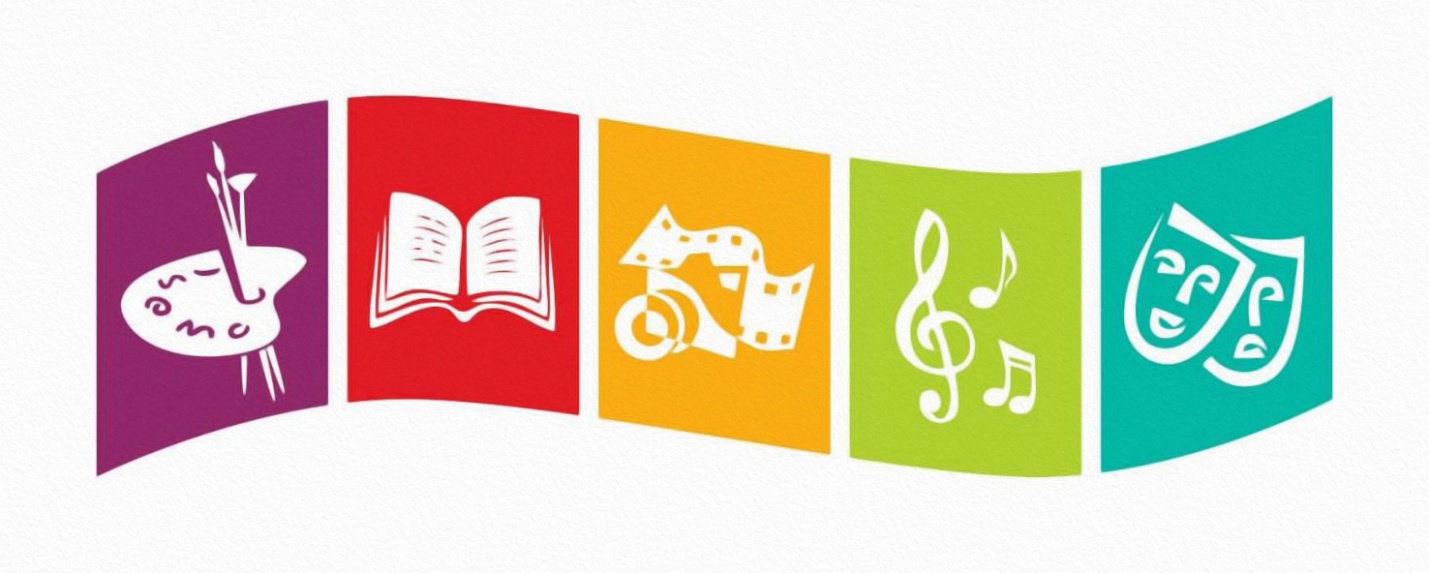 Панорама культурной жизни Республики Дагестан(Обзорная информация за 2 полугодие 2022 г.)Махачкала - 2022От составителяЗадачи, поставленные Правительством РФ в области культурной политики, возрастающая роль учреждений культуры в современных условиях, требуют качественно нового подхода к организации информационной деятельности в сфере культуры и искусства, кардинального улучшения информационного обслуживания специалистов культуры.В настоящее время большое значение приобретает подготовка регулярных обзоров о состоянии культуры в регионах страны. Важной основой для их подготовки является новая форма информирования руководящих работников – «Панорама культурной жизни Республики Дагестан».«Панорама культурной жизни РД» - это летопись культуры республики с целью обобщить и популяризировать положительный опыт и новые формы работы учреждений культуры.«Панорама культурной жизни РД» выходит дважды в год (по полугодиям) и включает в себя следующие разделы:Общие вопросы культурной жизни.Этот раздел делится на два подраздела:а) Награждения; б) Мероприятия;2. Театрально-концертная деятельность;3. Культурно-досуговая деятельность;4. Выставки-экспозиции;5. Библиотечное дело.Внутри разделов обзорный материал сгруппирован по месяцам.При подготовке «Панорамы культурной жизни РД» используются материалы, которые поступают от информаторов по культуре и искусству со всех городов и районов республики, а также публикации в местной периодической печати.Данное издание рассылается в режиме дифференцированного обслуживания руководства (ДОР) в Росинформкультуру РГБ (Москва), Министерство культуры Республики Дагестан, руководителям учреждений культуры и искусства республиканского подчинения, начальникам управлений культуры городов и районов республики, директорам ЦБС.Составитель: зав. СНИКИ Кузьмина И.А. 1. Общие вопросы культурной жизни:а) НагражденияИюль - С 14 по 17 июля в городе Витебске (Белоруссия) прошёл XXXI Международный фестиваль искусств «Славянский базар». В культурном форуме участвовал Дагестанский государственный театр кукол. Театр принял участие в одном из знаковых проектов «Славянского базара» — «Кукольный квартал», в рамках которого на различных площадках фестиваля свои спектакли вниманию зрителей и компетентного жюри представили десятки театральных коллективов из разных стран. Творческая команда Дагестанского государственного театра кукол представила в проекте «Кукольный квартал» одну из лучших постановок своего репертуара – спектакль «Дюймовочка». В рамках «Славянского базара» «Дюймовочка» выглядела достойно и вызвала немало тёплых впечатлений у зрителей. Высокую оценку постановка дагестанских кукольников получила также и от организаторов «Кукольного квартала», которые присудили нашему спектаклю диплом «За яркое воплощение лучших образцов мировой литературы».- В преддверии Дня Конституции Дагестана в Министерстве культуры состоялась торжественная церемония награждения деятелей культуры и искусства государственными и ведомственными наградами. Почётное звание «Народный артист Республики Дагестан» Указом Главы РД присвоено певцу Шамилю Ханакаеву. Почётное звание «Заслуженный артист Республики Дагестан» теперь носят балетмейстер фольклорно-хореографического ансамбля РДНТ Асхабали Гасанов, артистка хора Государственного ансамбля песни и танца «Дагестан» Заира Даибова, артистки балета Государственного ансамбля песни и танца «Дагестан» Карина Магомедханова и Раисат Нуриева. Почётного звания «Заслуженный работник культуры Республики Дагестан» удостоен заведующий Чиркатинским краеведческим музеем Гумбетовского района (филиал Национального музея РД им. А. Тахо-Годи) Ибрагим Ибрагимов. Благодарностью министра культуры РФ отмечена работа статс-секретаря-зам. министра культуры Дагестана Мурада Гаджиева и директора Республиканского центра охраны памятников истории, культуры и архитектуры Руслана Гаджиева. Также деятели культуры и искусства республики были награждены Благодарностями и Почётными грамотами ведомства. В мероприятии принял участие депутат Народного Собрания РД М. Гиндиев, регулярно оказывающий поддержку выдающимся детям-лауреатам и их педагогам. Мецената в рамках церемонии наградили Благодарностью Министра культуры Дагестана.Сентябрь - Фильм «Приключения маленького Бахи» Продюсерского центра «ВГИК-Дебют» получил награду XVIII Казанского международного фестиваля мусульманского кино. В картину вошли три новеллы о мальчике из дагестанского села. Село Чох было выбрано для съёмок из-за красоты местной природы и живописных достопримечательностей. Режиссёр фильма народный артист РФ Александр Галибин поблагодарил за почётную награду. В кинопрокат лента выйдет 27 октября этого года.- Известный фотограф Иван Козорезов, награждённый 15 сентября медалью «За доблестный труд», презентовал главе республики С.А. Меликову фотоальбом «Дагестан. Страна гор». Его страницы открывают неизвестный и прекрасный Дагестан, фотографии охватывают временной промежуток в 17 лет.Октябрь - Магомед Мусаев вышел в финал Всероссийского открытого фестиваля молодых поэтов «Мцыри», который проходил с 14 по 16 октября в Москве. «Мцыри» – фестиваль поэтического слова, который проводится ежегодно с 2004 г. (с момента празднования 190-летия М.Ю. Лермонтова). Учредители фестиваля: НП «Мцыри», НП Общественный совет «Потенциал нации», Общественная Организация «Московский городской профессиональный союз работников культуры», Ассоциация литературных работников «Русское литературное общество». Партнеры фестиваля: ФГБОУ ВПО «Литературный институт им. Горького», Московская городская организация Союза писателей России, издательство «У Никитских ворот», «Литературная газета», «Независимая газета», Торговый дом «Библио-Глобус», Интернет-журнал «КультНавигатор.РФ», Художественно-просветительский журнал «Родомысл», ГБУК г. Москвы «ЦБС ЮАО» Библиотека имени 1 Мая. Лучшего, по мнению зрителей поэта, определит онлайн голосование, которое проходило в ВКонтакте. В суперфинале в Москве, участник из Дагестана Магомед Мусаев занял III место. - 31 октября состоялась церемония награждения лауреатов XX Открытого Регионального конкурса визуального творчества «Радуга», которое прошло в Национальной библиотеке РД им. Р. Гамзатова. Конкурс проводится с 2003 г. Министерством культуры РД, Республиканским Домом народного творчества при поддержке Министерства культуры РФ и Государственного Российского Дома народного творчества им. В.Д. Поленова, ГТРК «Дагестан», РГВК «Дагестан», Комитета нематериального культурного наследия при Дагестанском отделении Комиссии РФ по делам ЮНЕСКО, Дагестанского отделения Союза кинематографистов РФ, Ассоциации Домов (Центров) народного творчества СКФО. Ежегодно в конкурсе «Радуга» участвуют видеолюбители из многих регионов России, а также государственные и муниципальные телестудии. Фильмы, участвующие в конкурсе, представляют самобытную народную культуру, традиции, обряды, декоративно-прикладное искусство, современное любительское творчество, рассказывают о людях-хранителях культуры. За эти годы на конкурс поступило около 800 работ. По традиции все фильмы-призёры выходят в эфире ГТРК «Дагестан». В этом году для участия в конкурсе, который проводился в рамках Года культурного наследия народов России, заявлено 45 фильмов. 18 муниципалитетов: гг. Махачкала, Кизляр, Кизилюрт, Южно-Сухокумск, Каспийск, Хасавюрт, а также Казбековский, Кайтагский, Кизлярский, Табасаранский, Унцукульский, Ботлихский, Сергокалинский, Сулейман-Стальский, Дахадаевский, Ахтынский, Акушинский, Каякентский районы. Регионы России представили: Республика Башкортостан, Республика Карелия, Чувашская Республика, Чеченская Республика, Республика Крым, Республика Тыва, Забайкальский край, Республика Северная Осетия-Алания, Кабардино-Балкарская Республика, Республика Ингушетия, Новосибирская, Ярославская, Астраханская, Самарская, Вологодская, Тюменская области. С приветственным словом выступила заслуженный деятель искусств РФ, директор РДНТ М. Мугадова. Конкурс «Радуга» даёт возможность укреплять межнациональные связи, добрососедские отношения и помогает сохранять богатейшее культурное наследие России. Председатель жюри Регионального конкурса визуального творчества «Радуга», зам. директора Гостелерадиокомпании «Дагестан», заслуженный работник культуры РФ С. Хавчаев. В рамках церемонии награждения выступил народный хор русской песни «Волна» Республиканского дома народного творчества. Фильмы, участвующие в конкурсе, представили самобытную народную культуру, традиции, обряды, декоративно-прикладное искусство, современное любительское творчество, рассказали о людях-хранителях культуры. Жюри оценивало видеофильмы в 2-х номинациях. В категории «Муниципальные телестудии» в номинации «Лучший фильм» Лауреатом III степени стала З. Руднева – видеофильм «Буйнакский Агрегатный завод – 55 лет», г. Каспийск. Дипломы Лауреатов II степени завоевали: - А. Ибрагимчиев, Е. Васильченко – видеофильм «Человек с экрана», Кино-фото студия «Кадр» Центра традиционной культуры народов России, г. Кизляр; С. Магомедова – видеофильм «Переживи», г. Махачкала. Лауреатом I степени стал: А. Алиев – видеофильм «Мельница-чудесница», Ботлихский район. В номинации «Социальный ролик» Лауреатом III степени стал: З. Багаудинов – социальный ролик «Конец», Городской Дом культуры, г. Кизилюрт, Лауреатом II степени стал: Н. Абдулаев – патриотический ролик «Za сильную Россию!», Городской информационный центр, г. Хасавюрт. Лауреат I степени: Н. Асилалов – социальный ролик «Родник и школа», Дахадаевский район. В категории «Государственные телестудии» в номинации «Лучший фильм» Лауреатами III степени стали: Патимат Бурзиева – видеофильм «Ордена из стали», РГВК «Дагестан», г. Махачкала, И. Минигалеева – видеофильм «Передвижники «Русской Атлантиды», Телерадиокомпания «Башкортостан». Лауреаты II степени: Н. Алиева – видеофильм «История одной картины. Потерянные пазлы», ГТРК «Дагестан», г. Махачкала, Р. Таркова – видеофильм «Петровские истории», ГТРК «Лотос», г. Астрахань. Лауреат I степени: М. Шашина – видеофильм «Последний из Чайгино», ГТРК «Карелия» Республика Карелия. Лауреатом Гран-при стал Н. Асилалов – видеофильм «Живая легенда – фильм о фильме», Дахадаевский район, Республика Дагестан.Ноябрь - Детский хореографический ансамбль «Юность Кизилюрта» принял участие в конкурсе для детей и молодёжи «Дети Кавказа за мир на Кавказе». Фестиваль с антитеррористическим характером был организован Русским драматическим театром им. М. Горького и проходил в концертном зале Государственного ансамбля песни и танцев «Дагестан». В творческих номинациях соревновались школьники из разных городов и сёл Дагестана от 6 до 14 лет. Один из участников – ансамбль Детской школы искусств «Юность Кизилюрта» под руководством П. Курахмаевой. Солистки ансамбля блестяще исполнили хореографическую постановку «Встанем» на песню Я. Дронова и произвели впечатление на жюри конкурса своим артистизмом и грацией. Ещё одним ярким выступлением юных кизилюртовцев стал номер «Россия – это мы». По итогам фестиваля ансамбль «Юность Кизилюрта» занял I место в номинации «Хореографическое искусство». - 3 ноября в преддверии Дня народного единства в Министерстве культуры РД состоялась торжественная церемония. Работникам культуры и деятелям искусств были присвоены государственные звания, а также вручены медали, благодарности и почётные грамоты ведомства и Главы Республики Дагестан. Открыла торжественное мероприятие министр культуры З. Бутаева. Медалью «За доблестный труд» отмечен руководитель Центра традиционной культуры народов России Ахвахского района Деньга Махиев. Почётное звание «Народный артист Республики Дагестан» присвоено артисту драмы Даргинского музыкально-драматического театра им. О. Батырая Мухтару Нухову. Заслуженными артистами Республики Дагестан объявлены солистка-вокалистка Дагестанской филармонии им. Т. Мурадова Элона Маллаева, артист Табасаранского драматического театра Физули Маллаев, солист Культурно-досугового центра Гунибского района Хабиб Чимилов. Почётного звания «Заслуженный работник культуры Республики Дагестан» удостоены специалист Республиканского дома народного творчества Абакар Абакаров, артист-вокалист Межпоселенческого культурно-досугового центра Кизлярского района Руслан Гаджиев, артистка-вокалистка Управления культуры Ахтынского района Таира Муспахова, директор Дома культуры с. Гуниб Магомедкамил Рамазанов, преподаватель Дербентского музыкального училища им. Д.Ш. Ашурова Назир Цмиев.- В Москве определили победителей VI Международного фотоконкурса «Русская цивилизация». Организаторы получили более 21 тысячи снимков от участников из 69 стран. Победителем в номинации «Лица и поколения» стал Сергей Козлов, который представил свою работу «Горянка». На ней автор запечатлел женщину из села Балхар Республики Дагестан.- Артист-вокалист из Кизлярского района Руслан Гаджиев удостоен Почётного звания «Заслуженный работник культуры Республики Дагестан». Церемонию вручения провела министр культуры РД. З. Бутаева. В муниципальном Центре культуры Р. Гаджиев работает с 2002 г. Руслан пишет песни и в составе народной группы «Метроном» принимает участие в республиканских праздниках и фестивалях русской культуры «Масленица», «Россия – родина моя!»; отмечен дипломом 2 степени в Открытом дистанционном (online) конкурсе казачьей культуры «Великая Казачья Русь!»; дипломом конкурсной программы в фестивале православной культуры и традиций малых городов и сёл Руси «София – 2020», постоянный участник ежегодных муниципальных фестивалей народного творчества «Родной земли многоголосье» и патриотической песни «Голоса Победы». В 2015 году был отмечен Почётной Грамотой Правительства Республики Дагестан за достигнутые успехи и большой вклад в социально-экономическое развитие района. За период трудовой деятельности дважды отмечен Почётной Грамотой Министерства культуры РД. Помимо основной работы, он участвует в концертах, фестивалях, конкурсах, творческих проектах благотворительной направленности, тесно взаимодействует с общественными организациями и молодёжными объединениями. Имеет множество благодарностей и наград, как от руководства района, так и от иных общественных, социальных организаций. Обладатель государственной поддержки лучших работников сельских учреждений культуры.- Специалисты этноцентра «Кайтаги» в очередной раз стали победителями республиканских конкурсов, организованных Министерством культуры РД и Домом народного творчества Дагестана. В ежегодном Республиканском конкурсе методической деятельности «Методическая копилка» приняли участие учреждения культуры со всей республики, в том числе и этноцентр Кайтагского района. Конкурс прошёл по номинациям: «Издательская деятельность и печатная продукция»; «Инновационная модель методической службы»; «Формирование электронного муниципального реестра объектов нематериального культурного наследия»; «Лучший проект - 2022». По итогам оценки представленных работ, жюри определило лауреатов. В номинации «Инновационная модель методической службы» ведущий специалист этноцентра «Кайтаги» З. Магомедова стала лауреатом I степени. Также в Республиканском конкурсе по сохранению и развитию народных художественных промыслов «Культурное наследие», учреждённого для выявления и поощрения лучших муниципальных культурно-досуговых учреждений, ведущих деятельность по сохранению и возрождению народных промыслов, развитию декоративно-прикладного творчества, этноцентр «Кайтаги» был признан лучшим в номинации «Народные художественные промыслы». По итогам рейтинга активности муниципальных и городских учреждений культуры «Кайтаги» оказался на 1 месте. Этноцентр награждён Дипломом лауреата I степени. Глава Кайтагского района А. Темирбулатов поздравил коллектив этноцентра «Кайтаги» и пожелал ему дальнейших творческих успехов и профессионального роста.- Генеральному директору Государственного академического заслуженного ансамбля танца Дагестана «Лезгинка», президенту Союза национальных (народных) профессиональных творческих коллективов Джамбулату Магомедову присвоено почётное звание «Заслуженный деятель искусств Луганской Народной Республики». В августе 2022 г. коллектив ансамбля выступил с концертной программой «Мир сквозь танец» в Луганской Народной Республике, а также провёл ряд встреч с российскими солдатами в госпиталях и ополченцами Луганска и Донецка.- Дагестанский театр кукол завоевал сразу две высшие награды – «Лучший спектакль» и «Лучшая режиссура» VIII Международного фестиваля кукольных спектаклей малой формы «Рыжее Настроение» в Москве. Дагестанские кукольники представили одну из лучших своих постановок – «Дюймовочка» Г.-Х. Андерсена.- Указом Главы Республики Дагестан С. Меликова за заслуги в области культуры и многолетнюю плодотворную работу ведущему библиотекарю Кайтагской централизованной районной библиотеки Марият Магомедовой присвоено звание «Заслуженный работник культуры РД». Уже 32 года она трудится в библиотечной отрасли и работает с читателями, прививая им любовь к литературе, книге и чтению. С 2013 года Марият Магомедова увлекается Кайтагской вышивкой и обучает детей этому мастерству. Работы Марият экспонируются на районных, республиканских, всероссийских выставках. За сохранение народных художественных промыслов и вклад в возрождение, и развитие Кайтагской вышивки она награждена грамотами от Министерства культуры РД и Комитета по народным художественным промыслам РД. - Творческий коллектив объединения «Маска» стал лучшим в номинации «Лучший сказочный образ» Воспитанники «Маски» Дома детского творчества приняли участие в VII Республиканском фестивале русской и дагестанской сказки, который проходил в Махачкале на сцене Дагестанского государственного кумыкского музыкально-драматического театра им. А.-П. Салаватова. На суд зрителей юные актеры вместе со своим руководителем А. Салмановой представили русскую народную сказку «Лиса и медведь». Ребята были награждены грамотой за активное участие в VII республиканском фестивале русской и дагестанской сказки. Также члены жюри по достоинству оценили выступление юных кизлярцев, которые стали лучшими в номинации «Лучший сказочный образ».- Преподаватель музыкального отделения ДШИ г. Кизилюрта, руководитель детского образцового хора «Элегия» Мадина Рамазанова стала лауреатом ежегодной премии Правительства РД «Душа Дагестана». Торжественная церемония награждения и гала концерт лауреатов премии Правительства РД состоялась в 26 ноября в Государственном республиканском русском драматическом театре им. М. Горького в Махачкале. От имени правительства заслуженные награды вручала директор РДНТ Министерства культуры РД М. Мугадова. М. Гаруновна ведущая многих городских культурно-патриотических мероприятий, проводимых в городе и активный участник общественной жизни Кизилюрта с яркой гражданской позицией, работающий во благо родного города и родной республики. Участие в гала-концерте принял и детский образцовый хор «Элегия», подаривший зрителям новое звучание любимых песен о родной стране. - Учащихся школ Новолакского района наградили в рамках IV творческого конкурса «Родники» им. М. Ильясовой. В Театре поэзии Лакский музыкально-драматический театр им Э. Капиева провёл IV Республиканский творческий конкурс «Родники» на лучшее исполнение литературного и музыкального произведения на лакском языке среди дагестанских школьников. Конкурс проводится с 2016 г. при поддержке благотворительно-просветительского фонда «Дараччи» им. М. Ильясовой. Цель конкурса – повышение интереса к родному языку и национальной культуре через развитие художественных традиций словесного искусства подрастающего поколения, а также поддержка и выявление юных дарований. В конкурсе приняли участие около 40 учащихся 5-11 классов городов Махачкала, Каспийск и Буйнакск, а также Лакского, Кулинского и Новолакского районов. По итогам конкурса дипломами 1-й степени были награждены несколько школьников из Новолакского района.- В актовом зале Детской школы искусств Кайтагского района прошло торжественное вручение дипломов призёрам республиканских фестивалей и конкурсов. Воспитанники художественного отделения ДШИ приняли участие в Республиканском конкурсе детского творчества «Дети Кавказа за мир на Кавказе», который состоялся в Русском драматическом театре им. М. Горького в Махачкале, и заняли призовые места. Также в рамках торжественного мероприятия были награждены участники конкурса-выставки изобразительного искусства «Гамзатовские странички», который состоялся в Махачкале в Национальной библиотеке РД им. Р. Гамзатова. Конкурс был организован Республиканским учебно-методическим центром Министерства культуры РД и посвящён памяти великого поэта Р. Гамзатова.Декабрь - Образцовый хореографический ансамбль «Сулак» стал победителем XV международного конкурса «Танцующая планета» в Волгограде. За право лучших боролись более трёхсот участников из Волгограда, Волгоградской, Астраханской, Ростовской областей, Краснодарского края и Республики Дагестан. Наши танцоры покорили всех своим мастерством и показали хорошие результаты. Фееричный «Аварский перепляс» в исполнении «Сулака» стал обладателем кубка Гран-при конкурса. Руководитель танцевального коллектива Н. Нугаев признан лучшим педагогом и получил диплом «За сохранение национальных традиций».- Гамзат Изудинов, главный редактор еженедельника «Гумбет», удостоен Почётной грамоты Союза писателей России «За заслуги в развитии дагестанской литературы». Грамоту подписал председатель Союза писателей РФ Н. Иванов. Вручил грамоту председатель СП РД, народный поэт Дагестана М. Ахмедов в ходе проведения Республиканского фестиваля аварского языка и культуры «Летопись Страны солнца». Фестиваль, состоявшийся в Государственном Театре поэзии в Махачкале, приурочили к 70-летнему юбилею газеты «Гумбет» и литературного журнала «Дружба». Г. Изудинов не только журналист, но и поэт, прозаик, драматург, публицист.- Приз зрительских симпатий фотоконкурса «Дагестан неизведанный получил Адильбий Курбанов. 20 декабря в Историческом парке «Россия – моя история» Министерства туризма РД провело мероприятие, посвящённое подведению итогов фотоконкурса «Дагестан неизведанный». В нём приняли участие почти 100 человек. Свою фотографическую работу в номинации «Дагестан неизведанный» на конкурс представил начальник Управления по информационной политике Карабудахкентского района А. Курбанов. Его работа под названием «Естественная арка в Губдене» собрала большинство голосов в онлайн-голосовании и получила приз зрительских симпатий.- Солисты ансамбля танца Дагестана «Каспий» стали победителями всероссийского конкурса. Дагестанские артисты представили на фестиваль-конкурс «Дорога к успеху» азербайджанский парный танец «Наз-элемя». Солистам Государственного ансамбля танца Дагестана «Каспий» Фариде Абасовой и Мураду Талибову вручили диплом лауреатов I степени. Кроме того, руководство фестиваля вручило Благодарность художественному руководителю «За большой вклад и развитие культурного просвещения, за высокий профессионализм». Фестиваль-конкурс «Дорога к успеху» состоялся в Краснодаре в тринадцатый раз. Мероприятие проводилось в целях поддержки талантливых участников в реализации их творческого потенциала, а также для развития и укрепления профессиональных и культурных связей.- Министр культуры РД З. Бутаева наградила детей-лауреатов международных и всероссийских конкурсов и их педагогов за весомый вклад в развитие культуры нашей республики. По традиции награждение юных дарований прошло в Театре поэзии. Конкурсы, где принимали участие юные таланты, проводились в области музыкального, циркового, вокального, изобразительного, хореографического искусств. Наставников и учеников, среди которых были и дети военнослужащих в зоне СВО, наградили Благодарностями и Почётными грамотами министерства. Также им вручили подарки и денежные призы от депутатов НС РД И. Гусейханова и М. Садулаева. Для церемонии награждения ребятами была подготовлена концертная программа, где победители конкурсов продемонстрировали своё мастерство.1. Общие вопросы культурной жизни:б) МероприятияИюль - В год 90-летия народного поэта Дагестана Фазу Алиевой постоянное представительство Дагестана при Президенте РФ вместе с оператором наружной рекламы RUS OUTDOOR организовало размещение информационных пространств с изображением известной российской поэтессы. Они будут размещены с июля по декабрь 2022 года в 7 субъектах страны: Центральном, Северо-Западном, Сибирском, Уральском, Приволжском, Дальневосточном и Южном.- В Дербенте в ходе археологических раскопок на участке строительства ландшафтного парка между крепостными воротами «Кырхляр-капы» и «Джарчи-капы» найдена Сасанидская печать царей Дербента (V-VI вв.). - В целях сохранения объектов культурного наследия, а также обеспечения безопасности посетителей Агентством по охране культурного наследия РД в первой половине 2022 г. было принято решение о приостановлении доступа к нескольким объектам культурного наследия федерального и регионального значения до разрешения на возобновление доступа. Среди них значится «Священная пещера», известная как «Дюрк», расположенная в с. Хустиль Табасаранского района. Сильно пострадал в результате ливневых осадков и потоков воды со склонов близлежащих гор объект культурного наследия федерального значения «Минарет XVIII в.» в с. Фий Ахтынского района. Подобное предписание также отправлено ТУ Росимущества в Дагестане в отношении «Джума-мечети с минаретом XVIII-XIX вв.», расположенного в с.Хрюг Ахтынского района. Дагнаследие также ограничило доступ на объект культурного наследия регионального значения «Крепостная стена XI-XII вв.» в с. Тпиг Агульского района. Приказы Агентства по охране культурного наследия о приостановлении доступа к памятникам были направлены главам муниципальных образований, на территории которых находятся объекты. - 28 марта 2022 г. Указом Главы РД №63 известному поэту, переводчику, публицисту, руководителю ногайской секции Союза писателей Дагестана, автору 30 поэтических сборников Анварбеку Утеевичу Култаеву было присвоено высокое звание «Народный поэт Республики Дагестан». Поздравить корифея ногайской поэзии с этим событием приехали коллеги и почитатели его таланта из разных регионов страны. Со сцены Кумыкского театра им. А.-П. Салаватова звучали поздравления и пожелания, а творческие коллективы республики подготовили праздничную концертную программу. На вечере выступили Государственный фольклорно-этнографический ансамбль «Айланай», ансамбль танца «Авадан», а также показали отрывок из спектакля Ногайского музыкально-драматического театра «Письма с фронта». Значительное место в творчестве Култаева занимает переводческая деятельность. На ногайский язык им переведены книги «Высокие звезды» Р. Гамзатова, «Горская поэма» К. Кулиева, сборник повестей и рассказов каракалпакских писателей «Совет дружбы», произведения М. Лермонтова, А. Пушкина, К. Чуковского, С. Есенина, Г. Цадасы, С. Стальского, О. Батырая, А. Гафурова, Н. Юсупова, Р. Рашидова, М. Гамидова, А. Аджиева, Ю. Базутаева и др. За перевод известной сказки П. Ершова «Конёк-горбунок» в 2014 г. А. Култаев удостоен Международной литературной премии им. П. Ершова в номинации «Произведения для детей и юношества». Его стихи и поэмы, переведенные на русский язык, публиковались в коллективных поэтических сборниках, альманахах, антологиях поэтов Северного Кавказа, в журналах «Дон», «Ставрополье», «Меридиан», «Советский Дагестан», «Ступени». Отдельные произведения поэта переведены на немецкий, испанский и итальянский языки. За достигнутые успехи в развитии многонациональной дагестанской литературы и активную переводческую деятельность Култаев награждён медалью А. Грибоедова. В завершение творческого вечера А. Култаев поблагодарил всех, кто пришёл поздравить его.- Руководитель Агентства информации и печати РД А. Джамалутдинов поздравил коллектив газеты «Кизлярская правда» со 105-летием. Муниципальная газета призвана не только отражать широчайший спектр событий в жизни общества – политических, экономических, культурных и социальных, но и активно влиять на умы и сердца читателей. За свою многолетнюю историю газета «Кизлярская правда» зарекомендовала себя как авторитетный источник оперативной и достоверной информации о жизни города и республики.- В конференц-зале Национальной библиотеки РД им. Р. Гамзатова прошло заседание круглого стола «Роль русских общин в сохранении и популяризации казачьей культуры при современных условиях Северного Кавказа» в рамках Первого Всекавказского казачьего Форума «Любо, братцы!». Форум был организован Министерством по национальной политике и делам религий Республики Дагестан, ГБУ РД «Республиканский центр русского языка и культуры» и АНО «Центр Этнокофессиональных исследований Северного Кавказа».- Центр русского языка и культуры на базе ГБОУ РД «Республиканский центр образования «Солнечный берег» провели мероприятие, посвящённое Дню семьи, любви и верности. Современный день семьи, любви и верности приурочен к отмечающемуся на Руси дню памяти Петра и Февронии Муромских. Эти святые являются покровителями брака и супружеской любви. Солисты хоровой студии «Берегиня» при Центре русского языка и культуры, открыли мероприятие песней «Гимн семьи». Специалисты центра и ведущие мероприятия вместе с детьми совершили путешествие в прошлое к истокам этого праздника, узнали о трогательной истории жития князей муромских Петра и Февронии, вспомнили народные мудрости в пословицах и поговорках о семье, доме и детях, разгадали загадки на эту же тему, рассказали стихи о главных ценностях семьи и все вместе исполнили песню «Папа может». Для детей также выступил ансамбль шоу-группа «Даги», исполнив зажигательные танцы. Артисты ансамбля устроили для ребят из Донбаса, которые в этом году отдыхают в лагере, танцевальный мастер-класс и др.- Центр русского языка и культуры присоединился к культурным мероприятиям лагеря «Связист», расположенный в Каякентском районе, где отдыхают дети из ДНР и провёл просветительский интерактивный урок по творчеству Корнея Чуковского. Активисты волонтёрского движения ДГПУ филологического факультета С. Пирмагомедова и Р. Шамхалова раскрыли творчество К. Чуковского не как детского писателя-сказочника, а как мыслителя, публициста, переводчика, историка, исследователя русской литературы.- 16 июля состоялось открытие крупнейшего в России светомузыкального фонтана общей площадью 4,7 тыс. кв. метров. Фонтан расположен в парке имени Низами Гянджеви. На открытие фонтана в Дербенте присутствовали свыше 35 тысяч человек. Запуск фонтана осуществили Глава Республики Дагестан С. Меликов, министр культуры России О. Любимова, депутат Госдумы Х. Абакаров, глава Дербента Р. Пирмагомедов. На торжественном мероприятии также присутствовали вице-премьеры России А. Новак и Д. Чернышенко, зам. руководителя Администрации Президента России М. Магомедов, Президент Сбербанка Г. Греф, Председатель Юго-Западного банка Сбербанка Е. Титов, сенатор С. Керимов, гендиректор ПАО «Газпромнефть» А. Дюков.- С 25 по 31 июля на форуме «Таврида.АРТ» в Крыму прошёл образовательный курс «Академия наставничества Юрия Башмета и Игоря Бутмана». Участниками форума стали порядка 300 молодых людей из 48 регионов России, Донецкой и Луганской народных республик. К арт-школе присоединился джазовый музыкант из Дагестана Омар Саидов.Август - В Санкт-Петербургской Академии художеств им. И.Е. Репина молодой дагестанский скульптор Габибулла Магомедов защитил выпускную работу «Абдулманап Нурмагомедов», посвящённую заслуженному тренеру России, мастеру спорта СССР по вольной борьбе Абдулманапу Нурмагомедову, отцу чемпиона UFC в легком весе Хабиба Нурмагомедова Ведущие специалисты Академии художеств им. И.Е. Репина, рецензент, кандидат искусствоведения Е. Калимова и кандидат исторических наук, доцент кафедры зарубежного искусства, лауреат Государственной премии РФ в области науки В. Зуев в своих выступлениях высоко оценили работу выпускника. С защитой работы на «отлично» и окончанием Академии с красным дипломом Г. Магомедова поздравили ведущие специалисты вуза, руководитель Представительства РД в Санкт-Петербурге Г. Гасанов, начальник отдела постпредства Н. Щербакова, председатель СПб ОО «Содружество молодёжи Дагестана» А. Рашидова и др.- В Новгородской области стартовал фестиваль уличного искусства «Страницы истории» - 2022. Первый мурал уже занял своё место в Великом Новгороде – работа художника Андрея Калугина из Махачкалы украсила дом №114 по улице Большая Санкт-Петербургская. Над проектом будущей картины (девочка в отражении озера Ильмень) художник работал около недели. Андрей – участник более 20 выставок республиканского, регионального, всероссийского и международного уровней. Его произведения хранятся в Дагестанском музее изобразительных искусств, Музее антропологии и этнографии имени Петра Великого, Государственном музее изобразительных искусств Республики Татарстан и частных собраниях.- В рамках «Года Культуры народов России» в городах Москва, Орёл, Великий Новгород, Нижний Новгород, Калуга, Нарофоминск прошли творческие встречи с заслуженным деятелем искусств России, пианистом, актёром, профессором Ханом Башировым. Гость рассказал о становлении и развитии культуры в Дагестане, исполнил несколько произведений дагестанских композиторов, показал на дисках художественный фильм, где снимался, ответил на вопросы зрителей. В память о встречах гость вручил клавиры нот, диски и книги, рассказывающие о нашей республике. - 17 августа во Владикавказе прошёл межрегиональный «Летний кубок-2022» по игре «Что? Где? Когда?». В соревнованиях участвовали 24 команды молодёжных общественных объединений, органов государственной власти и бизнеса. От Республики Дагестан на турнир при поддержке Министерства молодёжи РД отправились три команды клуба интеллектуальных игр «Идальго»: «Умный Пон» и «Тобот Палиндрома» из Махачкалы, и «Хас-Фактор» из Хасавюрта. Игра прошла в формате спортивного синхронного состязания, когда все команды одновременно отвечали на вопросы ведущего. Было разыграно 4 тура по 7 вопросов. По результатам турнира Кубки победителя и бронзового призера завоевали команды из города Махачкалы. - Более 100 танцоров лезгинки из 7 регионов России сразились в творческих поединках, чтобы выяснить, кто лучше всех исполняет национальный танец. В батле приняли участие танцевальные коллективы и сольные исполнители из Дагестана, Кабардино-Балкарии, Ингушетии, Карачаево-Черкесии, Ставропольского края, Северной Осетии-Алании и Чечни. На главной сцене фестиваля «Таврида.АРТ» у исполнителей кавказских танцев появилась возможность показать красоту национальных костюмов и традиций, а также продемонстрировать мощь и самобытность своей культуры. Конкурс прошёл по двум направлениям: соревнования среди творческих танцевальных коллективов и батлы сольных исполнителей кавказского танца – профессионалов и любителей. По итогам зрительского голосования титул «Королевы лезгинки» среди сольных исполнителей получила Майя Беставашвили – солистка ансамбля народного танца при Комитете Республики Северная Осетия-Алания по делам молодёжи. Победителем среди танцевальных коллективов зрители выбрали Государственный юношеский ансамбль танца «Башлам» им. Хасана Алиева из Чеченской Республики – художественный руководитель Б. Алиев. Жюри конкурса определило победителей по 7 номинациям. «За проникновенное исполнение и яркие художественные образы» наградили народно-хореографический ансамбль «Темирхан–Шура» из Дагестана. Победителем номинации «За музыкальность, артистизм и высокое исполнительское мастерство» выбрали ансамбль народного танца при Комитете Республики Северная Осетия-Алания по делам молодёжи. Лучшими в номинации «За популяризацию народной культуры» признаны танцоры ставропольской студии кавказского танца «Горец», а в номинации «За бережное отношение к культуре народных танцев» – Государственный академический ансамбль танца «Кабардинка» из Кабардино-Балкарской Республики. Государственный юношеский ансамбль танца «Башлам» им. Хасана Алиева Чеченской Республики также отметили в номинации «За глубокое уважение традиций». Приз «За исторически-танцевальную точность» получил Государственный ансамбль народного танца «Ингушетия». Победу в номинации «За сохранение культурных традиций в танце» присудили Государственному театру танца Государственной филармонии Карачаево-Черкесской Республики. - Дни чеченской культуры прошли в Махачкале с 25 по 27 августа. Мероприятие было приурочено к 100-летию Республики Дагестан. 25 августа Русский драматический театр им. М.Ю. Лермонтова из Грозного показал в Махачкале спектакль «Бэла» (по мотивам романа М. Лермонтова «Герой нашего времени»). 26 августа в большом зале Русского театра им. М. Горького прошла торжественная церемония открытия Дней культуры Чеченской Республики «Концерт мастеров искусств». На одной сцене выступили солисты и оркестр народных инструментов Чеченской филармонии им. А. Шахбулатова и Детский симфонический оркестр ЧР. 27 августа завершающим аккордом стал концерт Государственного ансамбля танца «Вайнах».- Первый международный Детский культурный форум прошёл с 24 по 28 августа в Москве. Участие в нём приняли 1500 детей в возрасте от 12 до 17 лет из всех субъектов страны, а также из стран ближнего зарубежья. Дагестан на форуме представили воспитанники Детской школы искусств им. С. Агабабова г. Каспийска, ДШИ №1 г. Кизляра, ДШИ №1 им. П.И. Чайковского г. Махачкалы и Детской школы искусств №7 г. Махачкалы. В рамках форума прошли мастер-классы, лекции, творческие мастерские, круглые столы, арт-школы и форсайт-сессии. Ключевым мероприятием стал диалог с министром культуры РФ О. Любимовой – ей были презентованы лучшие проекты ребят из разных городов России. Форум проводился для развития и укрепления творческих связей, приобщения детской аудитории к российским и мировым достижениям в области культуры, поддержки творчески одаренных детей и популяризации отечественного историко-культурного наследия.Сентябрь - 2 сентября в историческом парке «Россия – моя история» в г. Махачкале состоялся показ документального фильма « Холодное лето-99». Фильм показан при содействии министерства по национальной политике и делам религий РД. Автор и режиссёр фильма Ханжан Курбанов. В документальном фильме рассказывается о малознакомых и слабо освещенных эпизодах и фактах военных событий 1999 года; о событиях, развернувшихся на горной гряде Гумбетовского, Ботлихского и Новолакского районах.- 7 сентября состоялся пленум Союза писателей России, посвящённый старту 100-летнего юбилея великого российского поэта, народного поэта Дагестана Расула Гамзатова. Участники обсудили проблемы переводческой и издательской деятельности. На форуме решались важные организационные вопросы, в том числе необходимость изменений в Уставе общественной организации и рекомендации о принятии уставов региональных писательских организаций. Приветствовал участников форума зам. министра культуры Дагестана - статс-секретарь М. Гаджиев. Далее с докладом выступил председатель Союза писателей России Н. Иванов. На пленуме были определены сроки и место проведения очередного XVI съезда писателей России (полномочия нынешнего руководства СПР истекают 15 февраля 2023 г.). По решению членов организации очередной съезд Союза писателей России состоится 10 февраля 2023 г. в Москве. - 36-й Международный Гамзатовский литературный фестиваль «Дни Белых журавлей» продолжился мероприятием «Открытый микрофон». Гамзатовские чтения прошли и на площадке Театра поэзии. Школьники, студенты, артисты дагестанских театров продекламировали стихи народного поэта Расула Гамзатова, поклонники его творчества читали произведения российских поэтов, посвящённых Гамзатову. Череду праздничных мероприятий продолжил вечер российской поэзии «Зов белых журавлей».- В рамках 36-го Международного Гамзатовского литературного фестиваля «Дни Белых журавлей» в Даггосуниверситете прошла встреча с поэтами, писателями и переводчиками из разных регионов страны и из-за рубежа. В рамках мероприятия свои стихи для студентов продекламировали поэт и переводчик, Советник Посольства государства Палестины Иеса Абедалла; поэт, переводчик, Секретарь Союза писателей России, главный редактор журнала «Московский литератор» Иван Голубичный; председатель Совета по национальным литературам, поэт, прозаик, журналист, переводчик Валерий Латынин; прозаик, публицист, главный редактор газеты «Российский писатель» Николай Дорошенко; писатель, главный редактор литературного журнала «Новая книга России» и литературно-общественного интернет-журнала «Русское Воскресение» Сергей Котькало и др. Студенты филологического факультета, воспитанники Студенческого клуба ДГУ и участники литературного кружка Центра исследования литератур народов Дагестана порадовали гостей стихами и песнями на национальных языках.- 8 сентября стартовал второй день 36-го Международного Гамзатовского литературного фестиваля «Дни Белых журавлей». В этот день прошёл торжественный митинг у памятника Воину-освободителю в Махачкале. Председатель Правительства РД А. Абдулмуслимов возложил цветы к памятнику Воину-Освободителю. В митинге приняли участие председатель Союза писателей РФ Н. Иванов, вице-премьер М. Телякавов, мэр Махачкалы С. Дадаев, известные российские поэты, прибывшие в республику.- В настоящее время в г. Дербенте насчитывается порядка 200 памятников архитектуры. Среди них около 70 объектов обладают федеральным статусом, 70 – региональным, есть объекты муниципального значения, а также вновь выявленные объекты культурного наследия. В городе также есть памятники истории и искусства, это примерно 200 надписей на стенах, различных петроглифов, около 20 объектов археологии. Дербент – единственный муниципалитет в Дагестане, в котором функционирует отдел культурного наследия. С начала работы отдела (около двух лет) было выявлено 15 объектов, которым предоставлен статус объектов культурного наследия: Была проведена инвентаризация всей исторически ценной застройки в городе, и около 160 зданиям предоставлен статус исторически ценного градоформирующего объекта. Этот статус защищает объекты от сноса и незаконной перестройки.- В Дагестане завершился 36-ой Международный Гамзатовский литературный фестиваль «Дни Белых журавлей». Финальным аккордом литературного марафона стали праздничные мероприятия, состоявшиеся в Гунибе, Хунзахе и г. Дербенте. Делегация поэтов, писателей и журналистов из разных уголков России участвовали в литературных чтениях, посетили культурные достопримечательности, вечера, круглые столы, посвящённые памяти народного поэта Дагестана Расула Гамзатова. Праздничные мероприятия чередовались с выступлениями поэтов и писателей, которые делились своими впечатлениями и воспоминаниями о Р. Гамзатове. Председатель Союза писателей России Н. Иванов подчеркнул, что праздник «Белые Журавли» способствует укреплению единства, многовековых традиций дружбы и взаимопонимания народов и культур многонациональной России. «Дни Белых журавлей» в 2007 г. получили официальный статус государственного праздника.- 10 сентября в «Музее Ковра и декоративно-прикладного искусства» состоялись съёмки очередного документального фильма проекта «Иной взгляд». На этот раз главным героем проекта, повествующего о путешествиях по стране людей с особенностями развития, стал москвич Александр Громов. Особенные герои популярного российского проекта исследуют города, рассказывают о достопримечательностях, природе, людях, кухне и развлечениях, но со своей точки зрения и со своими ощущениями. Основная цель проекта – обратить внимание и узнать много нового о жизни особенных людей, которая проходит рядом с нами. Проект «Иной взгляд» несёт большую социальная нагрузку – воспитание эмоционального интеллекта и эмпатии у аудитории. Гость Дербента поучаствовал в мастер-классе по ковроткачеству. - Беседа на тему «Единство – сила Народов Дагестана» для учащихся 7-8 классов лицея №5 г. Махачкалы была проведена сотрудниками Республиканского центра русского языка и культуры Р. Сабанаевой и А. Алфёровой. Методисты Центра рассказали ребятам об истории возникновения праздника, провели беседу на тему мужества, достоинства и чести горских народов. Учащиеся узнали о походе великого иранского полководца Надир-шаха в 1741 г. на Кавказ. Рассказывая о победе дагестанского народа над захватническим войском в битве при Андалале в сентябре 1741 г., было подчеркнуто, что дагестанские народы объединились, не желая быть порабощенными иноземным шахом. В ходе презентации дети прослушали Гимн Республики Дагестан, стихи, посвящённые любви к Родине знаменитого дагестанского поэта Р. Гамзатова. Затем школьники увлечённо отвечали на вопросы, показали свои знания о родном крае. - В Махачкале в типографии «Формат» тиражом в 700 экземпляров издан сборник стихотворений башкирского поэта Мустая Карима «Гёнгюм – йырда …» («В песне – думы …») на кумыкском языке. С башкирского на кумыкский язык стихи М. Карима перевёл дагестанский кумыкский поэт и журналист, член Союзов журналистов России и российских писателей Багавутдин Самадов. Стихи Мустая Карима в сборнике также даны на языке оригинала и в переводе на русский язык. Поэт Б. Самадов автор ещё 3 сборников стихов, некоторые из которых переведены на русский, башкирский, азербайджанский, балкарский, турецкий, якутский, узбекский и другие языки.- В Центре традиционной культуры народов России Кизляра 16 сентября прошёл республиканский семинар для руководителей и специалистов культурно-досуговых учреждений Северного территориального округа. В программу были включены вопросы современного состояния сферы культуры, модернизации центров культуры, запросы общества и перспективы развития. Руководители центров поделились существующими практиками и поисками новых решений, обсудили возможности адаптации к новым условиям существования, поговорили о новых запросах общества, экономических и социо-культурных реалиях. Участники семинара обсудили и возможности продвижения контента в социальных сетях. В центре внимания оказались проблемы и перспективы развития, которые актуальны на современном этапе. Каждый из руководителей представил подробный отчет об опыте работы своего центра. В ходе семинара состоялся заинтересованный диалог по самому широкому кругу вопросов, связанных, в основном, с деятельностью учреждений культуры. Директор кизлярского центра А. Коваленко провела экскурсию и рассказала о деятельности народных коллективов. Народные коллективы «Диалог», «Рождество». «Калинка», Натали» и «Метроном» центра культуры выступили перед гостями со своими номерами.- Во дворе детского творчества «Жасмин» в Дербенте состоялось открытие памятника заслуженному деятелю искусств Дагестана, хореографу, балетмейстеру и режиссёру Льву Манахимову. С инициативой увековечить память знаменитого дербентца выступили жители города, предложение поддержал депутат Госдумы Х. Абакаров. Дочь известного хореографа Жасмин поблагодарила автора проекта памятника, почётного члена Российской академии художеств, народного художника Дагестана М.-А. Алиева, депутата Госдумы Х. Абакарова, мэра Дербента Р. Пирмагомедова, общественного деятеля Ш. Шабатаева и др. Мероприятие завершилось вечером памяти, приуроченным ко дню рождения Л. Манахимова.- В Каспийске состоялось торжественное мероприятие, посвящённое 75-летию города. В мероприятии принял участие Глава Республики Дагестан С. Меликов. Выступая перед собравшимися он отметил достижения города Каспийска и поздравил с праздником, а также поздравил с присвоением звания Героя России жителя Каспийска, майора Э. Набиева. Торжественный концерт посетил Председатель Народного Собрания РД З. Аскендеров. Зрителями концерта стали члены Правительства РД, депутаты Народного Собрания РД, гости и жители города. Концерт начался с выступления Государственного академического ансамбля танца «Лезгинка».- В Казбековском районе прошёл круглый стол на тему: «Творческое наследие Фазу Алиевой». В ходе мероприятия собравшиеся обсудили творчество Ф. Алиевой с точки зрения актуальности её произведений для современной молодёжи. Были затронуты темы не только творческого и жизненного пути поэтессы, но и проблемы морально-нравственного воспитания современной молодёжи, привития семейных ценностей. - Праздничный концерт к 165-летию города прошёл в Махачкале. Председатель Правительства Дагестана А. Абдулмуслимов 25 сентября принял участие в масштабном концерте, прошедшем на центральной площади Махачкалы. Перед гостями выступили творческие коллективы из разных городов и районов республики, заслуженный ансамбль танца Дагестана «Лезгинка», академический ансамбль песни и пляски российской армии им. А.В. Александрова. Яркой частью концертной программы стало исполнение песни «Журавли» на стихи Р. Гамзатова в исполнении академического ансамбля им. А.В. Александрова. В мероприятии также приняли участие Председатель Народного Собрания РД З. Аскендеров, Руководитель Администрации Главы и Правительства РД А. Гасанов, мэр города Махачкалы С. Дадаев и др.- О важности бережного отношения к культурному наследию говорили участники пленарного заседания молодёжного форума общественных сил «Zа Дагестан», состоявшегося в Дагестанском колледже культуры и искусств им. Б. Мурадовой. Модератор заседания – преподаватель Дагестанского колледжа культуры и искусств им. Б. Мурадовой, зам. регионального координатора общественного движения «Волонтёры культуры» в РД Т. Темиров отметил важность тематики и задал тон обсуждению вопроса «Сохранение культурного наследия Дагестана в эпоху глобализации». Спикерами выступили зам. министра культуры РД М. Джаватханова и кандидат исторических наук, доцент кафедры теории и истории музыки ДГПУ, руководитель Центра изучения музыкального фольклора Дагестана П. Шахназарова. М. Джаватханова выразила благодарность активистам движения «Волонтеры культуры».- 27 сентября в Агентстве по охране культурного наследия РД состоялась встреча с руководителем Управления Минкультуры России по Южному и Северо-Кавказскому федеральным округам Д. Проценко. В рамках встречи с начальниками подразделений обсудили наиболее актуальные вопросы в сфере охраны объектов культурного наследия. Было уделено большое внимание вопросам контрольно-надзорных мероприятий в сложившихся условиях на объектах культурного наследия, взаимодействия с системами Типового облачного решения по контрольно-надзорной деятельности (ТОР КНД), ЕРКНМ. Также была обсуждена дорожная карта по запланированным реставрационным работам в рамках предстоящего визита Проценко в «Крепость» в Ахтынском районе. Кроме того, обсудили и работы по сохранению других объектов культурного наследия. Были также затронуты вопросы практики судебных решений по Постановлению №148. Немало вопросов к руководству Управления касалось границ территорий и подготовки предметов охраны. В свою очередь, Проценко отметил необходимость скрупулезного подхода к вопросу заполняемости государственного реестра объектов культурного наследия, активизации межведомственного взаимодействия с Росреестром по вопросам внесения в Единый госреестр недвижимости сведений об объектах культурного наследия.- 30 сентября в Министерстве культуры РД в рамках Года культурного наследия народов России прошло заседание Республиканского совета по сохранению и развитию народного творчества и традиционной культуры. Зам. министра культуры РД, директор Республиканского дома народного творчества М. Мугадова в своём выступлении отметила, что в течение этого года были организованы различные мероприятия – массово-зрелищные фестивали и художественно-творческие проекты: выставки-ярмарки, арт-площадки, открытые мастер-классы и др., способствующие сохранению и популяризации народных промыслов и ремесел. В Дагестане в 2022 г. отметили 90-летие народного поэта республики Фазу Алиевой – в рамках юбилейных мероприятий прошли свыше 100 многожанровых региональных художественно-творческих проектов: праздников и фестивалей, литературных конкурсов и вечеров, как в Махачкале, так и в муниципальных образованиях. Один из проектов Международного фестиваля фольклора и традиционной культуры «Горцы» – праздник «Поэзия народного костюма» организаторы посвятили 90-летию со дня рождения Ф.Г. Алиевой. Участники заседания поделились своим опытом в работе учреждений, в организации фестивалей, конкурсов, арт-проектов, о работе с детьми и пожилыми людьми, о распространении информации в цифровом пространстве и многих других видах деятельности, способствующих сохранению и развитию народного творчества в современных условиях. С актуальной информацией по реализации программы «Пушкинская карта» выступил статс-секретарь-зам. министра культуры РД М. Гаджиев.- На фасаде дома №113 «А» по пр. Петра Первого установили мемориальную доску в память о видном деятеле музыкального искусства республики, члене Союза композиторов СССР, заслуженном деятеле искусств Российской Федерации Магомеде Азизхановиче Гусейнове. Своими воспоминаниями о выдающемся деятеле в рамках торжественной церемонии поделилась министр культуры Дагестана З. Бутаева. По словам зам. председателя ГТРК «Дагестан», заслуженного работника культуры РФ С. Хавчаева, благодаря композитору музыкальное искусство Дагестана всегда великолепно представлялось на радио и телевидении. Композитор М.А. Гусейнов внёс большой вклад в развитие профессиональной музыкальной культуры Дагестана. Он автор более двухсот произведений различных жанров, которые исполняются музыкальными коллективами страны. Среди них: опера «Шарвили», симфоническая сюита «Музыкальные краски Дагестана», драматическая поэма «Эмин», «Лезгинская рапсодия» для тара с оркестром, вокально-симфонические, камерные сочинения, музыка к спектаклям, телефильмам, хоровые, эстрадные песни, циклы песен для детей, музыка к 12 театральным постановкам республиканских театров. М. Гусейнов – лауреат Государственных премий РД, дипломант множества республиканских конкурсов и фестивалей. В разные годы работал директором Дербентской музыкальной школы, зав. отделом музыкальных радиопрограмм Гостелерадио ДАССР – ГТРК «Дагестан», зам. министра культуры РД, художественным руководителем и зав. музыкальной частью Дагестанского театра оперы и балета.Октябрь - Акция «В единстве – наша сила!» состоялась 7 октября на центральной площади Махачкалы. Мероприятие проводилось с целью поддержки Республикой Дагестан курса Президента РФ и Российской армии, а также вхождения в состав России новых субъектов. Участниками акции стали представители общественности, органов власти, молодёжных и добровольческих организаций, известные деятели культуры, науки, спорта и др. В рамках мероприятия состоялся концерт с участием популярных артистов и республиканских музыкальных коллективов.- 6 октября в малом зале Русского театра им. М. Горького состоялся торжественный вечер, посвящённый памяти члена Союза писателей России, заслуженного работника культуры РД, писателя, переводчика, журналиста, учёного Сулеймана Ахмедовича Мусаева. В этом году ему исполнилось бы 80 лет. С.А. Мусаев родился в с. Кумух, где провёл детство и окончил школу с золотой медалью. Затем учеба в Московском государственном университете, позже – во Всероссийском институте пищевой промышленности. Проработав более 20 лет в сфере виноделия, в 90-е годы С. Мусаев начал писать, переводить, анализировать, исследовать. Имя С. Мусаева широко известно в дагестанской журналистике, как автора ярких, эмоциональных публицистических статей, очерков, выступлений в печати, по радио и телевидению. С. Мусаеву довелось побывать и в роли военного корреспондента в Новолаке. О событиях жаркого июля-августа 1999 года дагестанцы узнавали из его репортажей. Все увиденное со всей достоверностью и болью за свой народ описано им в большой аналитической статье «От кровавых побоищ – до победы» («Хроника войны в Новолаке – снимки без фотоаппарата») и книге «Новолак – 99». Плотно занявшись историей, в 2006 году он успешно защитил диссертацию и получил степень кандидата исторических наук. Результатом его научных исследований становится монография о выдающемся общественном деятеле, революционере: «Саид Габиев. У истоков автономии Дагестана». А затем вышли в свет его историографические сочинения «Шейх Джамалуддин Гази-Кумухский. Гуманист-миротворец», «Эпоха Сурхай-хана I Гази-Кумухского» (в соавторстве с А.Д. Курбановым и И.А. Каяевым), «Сурхай хан Ι Газикумухский. Краткое жизнеописание», «Гази-Кумух. Краткая история», историческое эссе об Али Каяеве «Замир Али. Каменистый путь к сияющим вершинам науки». Он создал уникальный аудио-самоучитель лакского языка «Лакку дуниял», работая научным сотрудником ИИЯЛИ ДФИЦ РАН, издал «Русско-лакский словарь» и подготовил к изданию «Русско-лакский терминологический словарь». Литературная деятельность – особая страница биографии С. Мусаева. В его поэтический сборник «Осенние маки» вошли как оригинальные стихи, так и переводы. Среди произведений, переложенных на лакский язык, и западно-европейская поэзия, и священный для мусульман «Коран», и древнеиндийский трактат «Бхагавад-Гита», и трагедии У. Шекспира и т.д. Благодаря его переводам на сцене Лакского театра ожили герои драм У. Шекспира «Гамлет», «Укрощение строптивой», а также «Кровавая свадьба» Г. Лорки. - 19 октября в детской школе искусств г. Хасавюрта в рамках Дня дагестанской культуры и языков состоялся концерт «Обряды и обычаи моего народа». На концерте прозвучали произведения дагестанских авторов. С помощью музыкальных номеров учащимся гимназии №1 рассказали о культурном и языковом многообразии разных национальностей, проживающих в Дагестане.- Премьера нового фильма Александра Галибина «Приключения маленького Бахи» состоялась в г. Махачкале 25 октября в кинотеатре «Cinema hall». Мировая премьера режиссёрской работы Народного артиста России А. Галибина «Приключения маленького Бахи» состоялась на XVIII Казанском международном фестивале мусульманского кино. Картина была представлена в конкурсной программе КМФМК-2022 и была отмечена за «Лучший сценарий полнометражного игрового фильма». В картину вошли три новеллы о мальчике из дагестанского села. Удивительно взрослый характер восьмилетнего ребенка приносит много хлопот семье. Но благодаря нему Баха побеждает там, где взрослые сдаются. Лента вышла в общероссийский кинопрокат 27 октября.- В парке «Россия – моя история» в Махачкале прошёл познавательный фестиваль «Язык – История народа». Фестиваль был посвящён Дню дагестанской культуры и языков, организованный Республиканским центром русского языка и культуры. В мероприятии приняли участие ансамбли и исполнители на национальных языках Дагестана. Фестиваль сопровождаля просветительской лекцией о культуре, истории и географии Республики Дагестан. Были приглашены студенты-иностранцы всех вузов республики. С приветственным словом к собравшимся обратились: министр по национальной политике и делам религий РД Э. Муслимов, директор исторического парка «Россия – моя история» Т. Велиханов, директор ГБУ РД «Республиканского центра русского языка и культуры» Р. Луговой. Студентам была представлена видеозарисовка-презентация «Аулы Дагестана», рассказывающая о народах, проживающих в Дагестане, их особенностях и сходстве. В продолжение фестиваля с концертной программой выступили солисты хоровой студии «Берегиня» Центра русского языка и культуры, шоу группа «Даги», народный артист РД А. Салахбеков, Н. Калаева и др. Студенты получили брошюры «Русские и дагестанские культуронимы» с подробным описанием элементов национальных костюмов, русской кухни и кухни народов Дагестана.- Экспедиция студентов российских вузов начала свою работу в Махачкале и Дербенте, затем участники отправились в горные селения, чтобы исследовать технологии местных мастеров ковроткачества. В экспедиции восемь студентов из ведущих вузов Махачкалы, Ростова-на-Дону, Тамбова, Казани, Москвы и Санкт-Петербурга. Прошли вводные экскурсии по Махачкале и Дербенту. В рамках этих экскурсий студенты посетили музеи ковра и этно-культурный центр, а также провели встречи с региональной администрацией. Выезды в горные селения предполагали знакомство с технологией ткачества и окрашивания у местных мастеров, погружение в культуру и традиции, символику национальных орнаментов. По итогам экспедиции участники студенческой экспедиции должны предложить пути возрождения прежде очень известного бренда дагестанских ковров. Студенческая экспедиция Дагестан является одной из трех пилотных экспедиций на Северный Кавказ в рамках проекта «Открываем Россию заново» от платформы «Россия – страна возможностей».- 25 октября в актовом зале Исторического парка «Россия – Моя история» прошёл республиканский Форум «Сила России в единстве народов». Его целью является формирования общероссийской идентичности, укрепления межнационального мира и согласия, а также развития познавательного интереса к культурному и историческому наследию России. Организатором мероприятия выступило Министерство по национальной политике и делам религий Республики Дагестан. В форуме приняли участие представители органов государственной и муниципальной власти, научного сообщества, общественных и религиозных организаций, патриотических и волонтерских движений, учащаяся молодежь и др. Мероприятие сопровождалось концертной программой, на которой выступили народная артистка Республики Дагестан З. Ильясова, солист Детской филармонии, финалист конкурса «Детская новая волна-2020» М. Хушлаев, артист М. Кафаров, Государственный ансамбль танца Дагестана «Каспий», ансамбль «Гордость Кавказа», а также Народный мужской хор «Карабудахкент» им. А. Капланова. В рамках форума также прошли дискуссионные площадки.- В с. Охли Левашинского района, на территории школы им. М.Г. Гаджиева, установили бюст великому русскому поэту Александру Сергеевичу Пушкину. Республиканский центр русского языка и культуры при Министерстве по национальной политике и делам религий РД при содействии общественных организаций и активистов установил культурный символ России в горах Дагестана в непростое для страны время – когда на Западе попираются культурные ценности России. Со словами приветствия и поздравлений обратились: зам. главы администрации Левашинского района А. Дибиров, зам. министра по национальной политике РД Г. Давыдов, эксперт по вопросам образования и культуры Общественной палаты РД, профессор З. Рашидова, член Общественной Палаты РД Х.т Тилакаева, журналист М. Салтинский, вице-президент Союза ополчения Дагестана 1999 г, участник боевых действий А. Курбанисмаилов и заслуженный врач РФ И. Магомедов. Помощь в установке бюста оказали: глава Левашинского района Ш. Дабишев и М. Сердюков, руководитель проекта «Аллея Российской Славы», который передал бюст А.С. Пушкина в Дагестан в дар.- Министр культуры РД З. Бутаева рассказала о реализации плана юбилейных мероприятий к 100-летнему юбилею Расула Гамзатова. Комплекс культурно-просветительских мероприятий, посвящённых 100-летию поэта, запланирован к проведению в Азербайджане, Белоруссии, Киргизии и Узбекистане, а также на базе представительств России в других государствах. Несмотря на то, что основные события пройдут осенью 2023 г., большой блок разноформатных мероприятий запланирован уже с начала будущего года. Откроет год музыкально-поэтическое представление «Мой Дагестан. Наш Расул» в большом зале Русского театра им. М. Горького. В течение года пройдут множество проектов, включая: Парламентский форум «Историко-культурное наследие России» в г. Махачкале, Дни Расула Гамзатова в Совете Федерации ФС РФ и Государственной Думе, ряд премьер в республиканских театрах, выставочные проекты в федеральных музеях, гастроли государственных коллективов, мероприятия в субъектах РФ и др.Ноябрь - 4 ноября в рамках Года культурного наследия народов России на площадке Русского театра им. М. Горького состоялась Патриотическая культурная акция-марафон «Вместе мы – Россия!», посвящённая Дню народного единства. Участниками акции-марафона стали творческие коллективы и отдельные исполнители из гг. Махачкалы, Каспийска и Хасавюрта, а также государственные коллективы Республики Дагестан: Терский ансамбль казачьей песни, ансамбль танца Дагестана «Каспий» и Чародинский мужской хор «Поющая Чарода», солисты Дагестанской государственной филармонии им. Т. Мурадова. Акция-марафон проводился в целях патриотического, духовно-нравственного воспитания населения, сохранения в обществе межэтнического мира и согласия средствами культуры; формирования у населения активной гражданской позиции, воспитания в духе патриотизма и любви к Родине. Организаторы акции: Министерство культуры РД, Республиканский Дом народного творчества МК РД с участием Управления культуры Администрации г. Махачкалы.- 27 октября приказом Министерства культуры России объект культурного наследия федерального значения «Домик Петра I», 1772 г., зарегистрирован в едином государственном реестре объектов культурного наследия народов Российской Федерации. Директор ГБУ РД «Республиканский центр охраны памятников истории, культуры и архитектуры» - Руслан Гаджиев. После проведенной экспертизы Дагнаследие направило соответствующие документы для рассмотрения в Министерство культуры России, и знаковое событие произошло в преддверие празднования 300-летия Персидского похода Петра I. На состоявшемся 5-7 июня 2014 г. VII Международном Петровском конгрессе, собравшем представителей 11 стран и России, Дербент был включён в состав Ассамблеи Петровских городов, расположенных не только в России, но и за границей.- 1 ноября С. Меликов встретился с коллективом академического заслуженного ансамбля танца Дагестана «Лезгинка» во главе с директором Д. Магомедовым. Ансамбль «Лезгинка» был создан в 1958 г. За время своей деятельности коллектив побывал в 70 странах мира и является победителем 48 всемирно известных фестивалей фольклорного танца среди профессиональных коллективов. Ансамблем поставлено свыше 100 танцев народов Дагестана, Кавказа и России, создан трёхактный балет «Парту-Патима». В рамках встречи Глава республики поблагодарил коллектив «Лезгинки», за их выступления с программой «Мир сквозь танец» перед российскими солдатами в госпиталях и встречи с военнослужащими и ополченцами Луганска и Донецка. Балетмейстер-постановщик ансамбля «Лезгинка» Н. Эдуардовна получила из рук главы региона заслуженную награду – орден «За заслуги перед Республикой Дагестан». Ранее глава региона оказал содействие в строительстве «Дома «Лезгинки» и подарил ансамблю автобус для гастролей.- Мероприятия в рамках «Ночи искусств» 4 ноября в этом году были приурочены ко Дню единства народов России и посвящены теме «Наши традиции». Участников просветительской акции ждали увлекательные квесты, мастер-классы, встречи с писателями, художниками, артистами. Акция «Ночь искусств» проводится с 2013 г. Тематические мероприятия проходили в офлайн и онлайн-форматах, предоставив тем самым каждому желающему возможность приобщиться к искусству в полном объёме. Пользователи социальных сетей могли присоединиться к ежегодному культурному марафону, выложив публикации с хэштегами #ночьискусств и #ночьискусств2022. Жители и гости нашей республики стали участниками музыкальных, театральных, художественных проектов. Они познакомились как с богатым наследием Дагестана, так и с искусством других народов, проживающих на территории страны. «Ночь искусств» стартовала одновременно на многих площадках. Русский драмтеатр им. М. Горького показал выступления симфонического оркестра и солистов Дагестанского театра оперы и балета. На этой же площадке состоялась выставка, приуроченная к 90-летию со дня рождения Фазу Алиевой, а чуть позже выставка #МыВместе, посвящённая регионам РФ. Зрители смогли стать участниками акций «Письмо Деду Морозу» и «Открытый микрофон», посмотреть выступления актёров Театра кукол и Оркестра народных инструментов РД, продегустировали кухню народов России, а затем посмотрели спектакль «Смешные истории» А. Чехова в исполнении артистов Лакского театра с синхронным переводом. Концертную программу и спектакль «Аршин мал алан» У. Гаджибекова подготовил Даргинский театр им. О. Батырая, а Аварский театр им. Г. Цадасы представил на суд зрителей постановку «Четыре жениха Деляфруз». В Театре поэзии мероприятия начались с поэтического вечера, посвящённого 145-летию со дня рождения народного поэта Дагестана Гамзата Цадасы. Здесь звучали песни на его стихи, была представлена поэтическая композиция с участием коллектива театра. В программе Театра кукол состоялся показ премьерного спектакля «Конёк-горбунок» по мотивам произведения П. Ершова и мастер-класс по кукловождению с участием ведущих мастеров сцены. Коллективы Лезгинского и Табасаранского театров продолжили совместные коллаборации: состоялся спектакль-концерт. Лезгинский театр пригласил на мастер-класс по ковроткачеству, вязанию, гриму, фехтованию и сценическому движению, а также на музыкально-поэтическую композицию «Пока мы едины – мы непобедимы!». Азербайджанский театр провёл музыкальный мастер-класс «Азербайджанские музыкальные инструменты». Цель акции – показать объединяющую силу искусства.- 4 ноября в Махачкале в рамках Года культурного наследия народов России состоялась патриотическая культурная акция-марафон «Вместе мы – Россия!», посвящённая Дню народного единства. Акция организована Министерством культуры РД, Республиканским Домом народного творчества при участии Управления культуры Администрации г. Махачкалы. Участники акции-марафона – профессиональные и самодеятельные творческие коллективы и отдельные исполнители из городов Махачкалы, Каспийска и Хасавюрта, а также государственные коллективы Республики Дагестан: Терский ансамбль казачьей песни, ансамбль танца «Каспий» и Чародинский мужской хор «Поющая Чарода», солисты Дагестанской государственной филармонии им. Т. Мурадова. Программу открыл хореографический ансамбль «Эхо гор» Республиканского дома народного творчества Министерства культуры РД и г. Хасавюрт танцем «Дружба народов Дагестана». Репертуар праздничного концерта составили патриотические и народные композиции. - Республиканский форум волонтёров в рамках проекта «Школа волонтёров культуры» завершился 8 ноября в г. Махачкале. В нём приняли участие более 150 студентов и школьников, прошедшие обучение для их вовлечения в сферу культуры региона. Участниками форума стали студенты профильных образовательных учреждений в сфере культуры, организаторы социокультурных проектов, лидеры сообществ и организаций, вовлекающих людей в творческие инициативы, представители различных волонтерских направлений и сотрудники учреждений культуры. В ходе работы форума участникам были организованы лекции от экспертов в сфере культуры и молодёжной политики. Ребята научились разрабатывать собственные социокультурные проекты и добровольческие инициативы. В рамках форума прошли мастер-классы по творчеству и граффити, а также квест-игра.- В Махачкале прошла IV Международная научно-практическая конференция на тему «Русский язык – гарант межнационального мира и согласия в полиэтническом регионе». Мероприятие было организовано Республиканским центром русского языка и культуры при Министерстве по национальной политике и делам религий РД. В нём приняли участие министр по национальной политике и делам религий РД Э. Муслимов, представители региональных вузов, зарубежные гости, студенты. Открыл конференцию директор ГБУ РД «Республиканский центр русского языка и культуры», кандидат психологических наук Р. Луговой. Участники обсудили доклады по проблемам русского языка. Выступавшие студенты ДГПУ филологического факультета рассказали о методах преподавания с применением инновационных и традиционных технологий обучения русскому языку в полиэтническом регионе. - В Махачкале прошла IV Международная научно-практическая конференция на тему «Русский язык – гарант межнационального мира и согласия в полиэтническом регионе». Мероприятие было организовано Республиканским центром русского языка и культуры при Министерстве по национальной политике и делам религий РД. Конференция прошла в режиме онлайн. Открыл её директор Центра, кандидат психологических наук Руслан Луговой. Затем был заслушан ряд докладов по проблемам русского языка: зам. директора СОШ №3 г. Каспийска А. Шаулов; филолог, поэт и писатель Г. Адаров; профессор кафедры методики и преподавания русского языка ДГУ Т. Магомедова; педагог из Таджикистана И. Мирзоева, а также студенты филологического факультета ДГПУ Р. Шамхалова, Н. Гусейнова и К. Омарова. В завершение мероприятия Р. Луговой отметил, что в мире исчезло более 90 млн человек, понимающих русский язык. Поэтому создание условий для его распространения и внедрения является условием укрепления русского мира, в орбите которого будут сохранены сотни культур и идентичность народов нашей страны.- Жители городов Нью-Дели, Калькутты и Мумбаи (Индия) познакомились с лучшими образцами уникального народного творчества нашей страны. На фестивале российской культуры выступили ансамбль танца Дагестана «Лезгинка», музыкальный ансамбль «Терем-квартет» и государственный ансамбль казачьей песни «Криница». Организатором фестиваля выступил «Росконцерт». Мероприятие было посвящено 75-летию установления дипломатических отношений между Россией и Индией.- 24 ноября в Министерстве культуры РД прошло заседание совета, где участвовали деятели культуры и искусства – директора центров традиционной культуры, руководители органов управлений культуры муниципальных образований, представители Республиканского учебно-методического центра, Института истории, археологии и этнографии ДНЦ РАН, Дагестанского отделения союза композиторов России и др. Директор Республиканского дома народного творчества М. Мугадова от имени министра культуры РД З. Бутаевой поприветствовала участников. На заседании Совета также выступили руководители районных культурно-досуговых центров и объединений народного творчества и традиционных ремёсел, сотрудники Института языка, литературы и искусств им. Г. Цадасы, известные ученые и просветители. Основными темами выступающих были – работа в рамках Нацпроекта «Культура», опыт работы КДУ, центров культуры района с волонтёрами культуры, возрождение и сохранение в районах уникальных промыслов. В прениях приняли участие представители Управлений культуры и культурно-досуговых учреждений Кизлярского, Унцукульского, Магарамкентского, Дербентского, Акушинского, Кизлярского, Дахадаевского, Агульского районов.- 26 ноября в конференц-зале Национальной библиотеки РД им. Р. Гамзатова состоялось мероприятие по объявлению итогов и награждению победителей Кинофестиваля «Золотая лоза» - 2022. К участию в конкурсной программе кинофестиваля «Золотая лоза» были приглашены профессиональные и любительские кино/видео работы, в том числе полнометражные и короткометражные игровые, документальные фильмы и видеоролики, как независимых авторов, так и киностудий. Заявки принимались в электронном виде с 25 августа по 15 ноября 2022 г. Жюри конкурса определило 7 работ-победителей.- В молодёжном культурном центре Кизляра 25 ноября прошёл муниципальный этап республиканского конкурса «Лучший чтец произведений Фазу Алиевой на русском языке» среди учащихся 10 классов общеобразовательных организаций Кизляра. В нём приняли участие 16 юных чтецов. В жюри конкурса вошли методист городского управления образования Ю. Долбня, сотрудник музея современной истории Н. Поддубная, кизлярский поэт, член союза писателей РФ Л. Серебряков, главный библиотекарь ЦГБ Л. Слепокурова и режиссёр телестудии «Вестник образования» Н. Кучинский. По итогам голосования первое место занял учащийся гимназии №6 Алимагомед Агагюлов, второе место жюри присудило учащейся школы №5 Муслимат Матитовой и третье место у учащейся лицея №2 Хадижат Гимбатовой. Школьники занявшие 1-3 места примут участие в республиканском этапе конкурса.- Утверждено описание медали Расула Гамзатова. Соответствующий указ 25 ноября подписал глава региона С. Меликов. Медаль Расула Гамзатова будет изготовлена из серебра и будет иметь выпуклый бортик с обеих сторон. В центре аверса медали планируется расположить рельефное профильное изображение народного поэта Дагестана, а ниже – его подпись. На оборотной стороне медали будет надпись «МЕДАЛЬ РАСУЛА ГАМЗАТОВА».- В Центре традиционной культуры народов России «Тангчолпан» Бабаюртовского района представители Дагестанского регионального отделения ВОД «Волонтеры культуры» организовали культурно-познавательную программу для школьников. Участниками мероприятия стали более 60 учеников старших классов Бабаюртовского района, которые прошли обучение для их вовлечения в сферу культурного волонтёрства. Мероприятие проводилось в рамках реализации проекта «Школа волонтёров культуры» в Республике Дагестан с целью формирования у школьной молодёжи представления о волонтёрстве, о его формах и значении в жизни общества. В рамках образовательной программы школьникам была презентована деятельность всероссийского общественного движения «Волонтёры культуры». Им показали и рассказали о проектах, реализуемых активистами дагестанского регионального отделения. Ребята приняли участие в мастер-классе по рисованию и командных играх на командообразование. Одной из главных задач мероприятия стало создание условий для творческой и социально-общественной самореализации молодёжи и максимального использования её потенциала для развития добровольчества в сфере культуры в районе. Проект «Школа волонтёров культуры» реализуется в рамках проекта «Социальная активность» национального проекта «Образование».- В Махачкале в галерее Дома культуры «Темп» 26 ноября состоялась презентация книги молодого поэта Динары Керимовой. «НЕтТО» - первый сборник стихов поэтессы. Д. Керимова – зав. отделением журналистики, старший преподаватель кафедры печатных СМИ филологического факультета ДГУ. Она неоднократный победитель всероссийских и международных поэтических конкурсов. Не так давно одержала победу в номинации «Карта России» конкурса «Поэтический атлас».Декабрь - 3 декабря в кинотеатре «Миркато» в Махачкале состоялся премьерный показ шести серий мультфильма местного производства «Аул мастеров». Идея проекта принадлежала Руслану Салимагаеву, трагически ушедшему из жизни в этом году. Продолжить задумку автора взялись его родные и коллеги – на президентский грант более 3-х миллионов руб. они отсняли премьерные серии. «Аул мастеров» – это история о приключениях мальчика Ахмеда из дагестанского города, которого отец в наказание отправил на перевоспитание в село. Мальчик нашёл в нем новых друзей и увлечения. Он учит детей быть добрыми, любознательными и чтить традиции родного края. - «Табасарандин нурар» («Зори Табасарана») – общественно-политическая газета на табасаранском языке празднует юбилей. В мае этого года газете исполнилось 90 лет со дня первого её выпуска. Торжественное мероприятие по случаю юбилея газеты прошло в Дагестанском государственном педагогическом университете. Прозвучали поздравления и пожелания от представителей руководства республики, общественных организаций, друзей. Первый выпуск газеты под названием «Красный Табасаран» увидел свет 5 мая 1932 г. Вскоре газета была переименована в «Колхоздин уьмур» (Колхозная жизнь) и первое время печаталась на латинизированном алфавите, а с 1938 г. – на кириллице. В 70-х годах газета стала выходить под названием «Табасарандин нурар» («Зори Табасарана»). Газета «Зори Табасарана» за успехи в освещении жизни табасаранского народа в разные периоды своей деятельности отмечалась наградами, поощрениями, благодарственными письмами и почётными грамотами исполкома Совета депутатов трудящихся ДАССР (1972, 1985 гг.) и Табасаранского райкома КПСС, многократно становилась дипломантом республиканских конкурсов на лучшее художественно-техническое и полиграфическое исполнение газеты (1965, 1976, 1977, 1979, 1986 гг.). Журналисты газеты становились призёрами конкурса «Народный журналист» (2013 г.), победителями республиканских конкурсов на лучший антиэкстремистский и антитеррористический контент (2017–2018 гг.).- 5 декабря в Центральном Доме литераторов в Москве состоялся торжественный вечер, посвящённый 90-летию со дня рождения народной поэтессы Дагестана Фазу Алиевой, который завершил цикл мероприятий, проходивших в течение года в республике и за её пределами. В день рождения поэтессы была представлена музыкально-поэтическая композиция, которая в художественной форме познакомила с этапами жизненного и творческого пути поэтессы. В программе прозвучали стихотворения и песни на слова Фазу Гамзатовны, были показаны разножанровые хореографические постановки, а также архивные записи из жизни поэтессы, где она читает стихи, рассказывает о годах учёбы в Литературном институте. В концертную программу вошли выступления артистов Дагестанской филармонии им. Т. Мурадова, Академического заслуженного ансамбля танца Дагестана «Лезгинка», Дагестанского театра оперы и балета, Театра поэзии и других творческих коллективов республики.- В Новолакском районе прошёл конкурс на лучшую постановку к 90-летию Фазу Алиевой. На базе Новолакской гимназии проводился конкурс среди школьных театров на лучшую постановку. В конкурсе приняли участие семь школ переселенческой территории «Новострой». Театральные коллективы школ выступили с инсценировками по мотивам знаменитых произведений Фазу Алиевой: «Бабушкин грех», «Кувшин, наполненный водой», «Пророчество тётушки Халун», «Роса выпадает на каждую травинку» и др. Конкурс проводился в целях приобщения обучающихся к поэзии и прозе дагестанских поэтов и писателей, расширения их читательского кругозора, развития и укрепления культуры межнациональных отношений, развития у обучающихся литературно-эстетических способностей, а также информирования читательской грамотности. В состав жюри вошли – народный артист Лакского театра им. Э. Капиева Г.А. Гаджиалиев, заслуженные артистки РД П. Давидова и Н. Алисултанова.- Дербентский национальный историко-архитектурный и археологический музей-заповедник включен в Реестр членов Союза музеев России на основании решения Общего собрания членов Союза. Свидетельство выдано Дербентскому музею-заповеднику 9 ноября 2022 г. Союз музеев России – единственная в Российской Федерации организация, объединяющая музеи страны как общественное учреждение и представляющая интересы музейного сообщества во взаимодействии с органами законодательной и административной власти. Основан в ноябре 2001 г. Членами Союза музеев России являются более 400 музеев 75 субъектов Российской Федерации. - Вечер памяти, посвящённый первому народному писателю Дагестана Ахмедхану Абу-Бакару, состоялся 8 декабря в малом зале Русского театра им. М. Горького. О творческой судьбе первого народного писателя Дагестана говорили писатели, журналисты, учёные, общественные деятели, педагоги. В мероприятии приняли участие популярные артисты дагестанской эстрады. Концертную часть мероприятия подготовили артисты Даргинского государственного музыкально-драматического театра им. О. Батырая. Зрители увидели отрывки из пьес, прозвучали его произведения, а также стихи, посвящённые писателю. Организаторами мероприятия выступили: Дагестанский государственный университет, Дагестанская региональная общественная организация «Историко-культурное наследие», Союз писателей Дагестана, Дагестанское региональное общественное движение «Конгресс дагестанской интеллигенции» и Дагестанское региональное отделение Российского общества «Знание». Также в рамках мероприятия состоялась презентация новой книги, посвящённой жизни и творчеству А. Абу-Бакара.- 12 декабря в зале Союза художников Дагестана прошла творческая встреча молодёжи с членами Союза писателей РД, народными поэтами Дагестана. Встреча прошла в рамках проекта музея «Дагестанский аул» «Поэт и мастер». В ходе встречи зрители с большим интересом общались с известными дагестанскими поэтами, задавали свои вопросы.- В Махачкале открылся виртуальный музей народной поэтессы Дагестана Фазу Алиевой. Презентация сайта виртуального музея о жизни и творчестве народной поэтессы Дагестана Ф.Г. Алиевой состоялась в средней школе №61 г. Махачкалы. Виртуальный музей https://фазу-алиева.рф разработан под руководством Э. Раджабовой, Департамента культуры и информационных технологий администрации города Махачкала. В виртуальном музее представлена информация о творческом пути и общественной деятельности поэтессы, библиография, фото- и видеоархив.- Монография под названием «Проблематика и поэтика творчества Фазу Алиевой» была презентована в «Точке кипения» ДГУ. Коллективная монография подготовлена и издана в рамках гранта ежегодного конкурса социально значимых и общественно полезных проектов НКО Министерства по национальной политике и делам религий РД. В мероприятии приняли участие: сотрудники Миннаца РД, профессорско-преподавательский состав университета, СМИ и студенты университета. Выступили: Х. Алиева, директор Центра исследования литератур народов Дагестана при ДГУ; А. Махмудов, зам. министра по национальной политике и делам религий РД. Авторы монографии – Мариза Магомедова, зав. научным архивом и рукописным фондом ИЯЛИ ДФИЦ РАН, член Союза журналистов России, Екатерина Муртузалиева, к.ф.н., доцент кафедры русской литературы ДГУ и Маржанат Гаджиахмежова, к.ф.н., доцент кафедры литератур народов Дагестана ДГУ. О бережном отношении к произведениям наших авторов говорилось многими выступающими. Между выступлениями спикеров презентации студенты читали стихотворения Фазу Алиевой на родном аварском и на русском языках. Экземпляры монографии будут отправлены в республиканские школы и библиотеки.- 17-18 декабря в Махачкале состоялась серия игр «Что? Где? Когда?», «Хамса», «Брейн-ринг» и «Своя игра» в рамках открытого Всероссийского фестиваля интеллектуальных игр «Каспийский бриз». Организаторы фестиваля – Центр интеллектуального развития «Идальго» и ДРОО «Центр развития молодёжных инициатив» при поддержке Министерства молодёжи РД и Исторического парка «Россия – моя история».2. Театрально – концертная деятельностьИюль - В Дагестане состоялось закрытие XV Международного музыкального фестиваля «Порт-Петровские ассамблеи». На летней эстраде Даггосфилармонии выступил ансамбль «Etno band». В составе ансамбля «Etno band» Р. Бекеров (клавишные, аккордеон), М. Мустафаев (клавишные), А. Зайдиев (бас-гитара), Ш. Абдуллаев (ударные), Т. Меджидов (кларнет, саксофон, дудук, свирель), Ш. Айвазов (нагара, перкуссия), З. Раджабов (клавишные), И. Умалатов (национальная гармоника, аккордеон), Н. Арабов (тар), Г. Саидов (гитара). Традиционно концерт открылся исполнением пьесы М. Кажлаева «Девушка из Кубачи». Прозвучали композиции, созданные композитором, художественным руководителем коллектива Р. Бекеровым – попурри на лакские, даргинские и лезгинские мелодии. В концерте приняли участие известные дагестанские вокалисты, которые выступили в сопровождении ансамбля. Песни на языках народов Дагестана исполнили народные артисты республики Л. Гаджиева, П. Кагирова и А. Магомедмирзаев, заслуженная артистка Дагестана Ш. Магомедова, а также Х. Султанова с джазовой композицией и песней А. Пьяццоллы. В программе звучала музыка композиторов Дагестана З. Джанаева, Г. Джавлалова, М. Шарипова и др., народные песни и мелодии в современных аранжировках, музыка кино. Вторая часть программы прозвучала при участии струнного квартета «Элеганс» и музыкантов военного оркестра махачкалинского соединения Росгвардии. XV Международный музыкальный фестиваль «Порт-Петровские ассамблеи» проходил в рамках национального проекта «Культура».- 11 июля в Большом зале Русского театра им. М. Горького состоялся торжественный вечер, посвящённый юбилею Фазу Алиевой, организованный Театром поэзии. Одним из ярких событий в жизни народного поэта было вручение Президентом России В.Путиным ордена Андрея Первозванного – видеофрагмент с официальной церемонии и открыл торжественную часть вечера. В мероприятии приняли участие видные общественные, политические и культурные деятели. С приветственным словом выступил зам. Председателя Правительства Республики Дагестан М. Телякавов. О великой миссии и творческом служении поэтессы говорил председатель Союза писателей РД, народный поэт Дагестана М. Ахмедов. Старт музыкально-театрализованной программе дала композиция на слова Фазу Алиевой «Родина». Государственный академический заслуженный ансамбль танца Дагестана «Лезгинка» исполнил «Дидойский танец». Чародинский государственный народный мужской хор «Поющая Чарода» представил музыкальную композицию «Волшебное дыхание». Концертную программу продолжили творческие коллективы Театра поэзии, Дагестанского театра оперы и балета, Аварского, Русского, Лакского театров, солисты Даггосфилармонии, популярные вокалисты, студенты ДККИ им. Б. Мурадовой. К юбилею поэтессы в фойе театра состоялась выставка, подготовленная Национальным музеем Дагестана им. А. Тахо-Годи и Национальной библиотекой РД им. Р. Гамзатова.- На летней эстраде Дагестанской филармонии прошёл концерт уникального коллектива «Маэстро аккордеон» Челябинской государственной филармонии. Этот инструментальный ансамбль существует более 20 лет, он не раз участвовал и побеждал в престижных международных музыкальных конкурсах в Италии, Польше, Франции, России. В его составе играют: заслуженная артистка России Ольга Парфентьева (аккордеон), лауреат джазовых фестивалей Константин Корчагин (гитара) и Никита Баталов (контрабас, бас-гитара). Знакомство с дагестанской публикой началось с программы «Мелодии летних ночей», в которой прозвучали произведения Фоссена, Кобраля, Жиро, Гарделя, Мокроусова, Марокко, Галлиано, Фоссена и др. Перед началом концерта состоялось встреча руководителей дагестанской и челябинской филармоний А. Хайрулаева и А. Пелымского, на которой обсуждались вопросы совместной работы и было подписано соглашение о сотрудничестве между концертными организациями.- Театр поэзии представил своим зрителям спектакль «Простить себя». Пьеса астраханской актрисы и драматурга Галины Лавриненко написана по произведениям и биографии Анны Ахматовой и поставлена в театре режиссёром заслуженным деятелем искусств Дагестана И. Алиевой. Спектакль погружает зрителя в борьбу трёх ипостасей: материнства, любви и вдохновения. Спектакль «Простить себя», полный высокой поэзии, огромных страданий и великой любви, дарит зрителям незабываемые минуты радости и светлой печали. Три актрисы, три сущности героини рассказывают о судьбе женщины, поэта и матери. Роли исполнили выпускницы актерского отделения факультета культуры Дагестанского государственного университета Джамиля Закарьяева, Патимат Маллаева и Джамиля Рабаданова. Спектакль посмотрели и иностранные студенты ДГУ из Латинской Америки.- 20 июля на сцене Даргинского театра им. О. Батырая состоялся показ комедийного спектакля «Свадьба Чоная» на даргинском языке (14+). Комедийная постановка по пьесе Ж. Токумаева рассказывает о состоятельном женихе Чонае, мерилом которого в жизни являются деньги. Желая жениться на красавице Танзиле, не впечатленной его полным чемоданом денег, жених приказал телохранителям похитить её. Но по ошибке украденной невестой становится другая девушка, которая и проучила Чоная. Спектакль смогли посетить обладатели Пушкинской карты.- 29 июля на сцене Лезгинского театра им. С. Стальского артисты Даргинского театра им. О. Батырая впервые представили жителям и гостям Дербента комедийный спектакль «Адвокат Пьер Патлен» на русском языке. Ироничная и в то же время парадоксальная история о том, как адвокат обманул суконщика, после чего началась цепная реакция. Суконщик выместил зло на своем слуге-пастухе, а тот самый пронырливый адвокат стал защитником в суде обвиняемого в краже овец слуги и научил его, как избежать наказания. И способ этот был весьма экстравагантный – на любой вопрос в суде отвечать блеяньем овцы. Весь пафос в том, что в итоге пастух взял и обманул самого адвоката его же методом. Режиссёр-постановщик спектакля – Александр Павленко. Театральная труппа спектакля представлена заслуженными артистами РД А. Дациевой, С. Каримовой, М. Шамиловым, а также опытными и любимыми зрителями артистами, такими как Р. Бахмудов, М. Ибрагимов, Н. Идрисов, Х. Ибрагимова, А. Алиев и А. Батиров. Постановка реализована при поддержке федерального партийного проекта «Единой России» «Культура малой Родины». Спектакль могут посетить обладатели Пушкинской карты.- В Махачкале в большом зале Русского театра им. М. Горького состоялся благотворительный концерт в поддержку семей военнослужащих, погибших в ходе специальной военной операции на территории Украины. Организатором мероприятия выступила администрация Новолакского района. В концерте приняли участие фольклорные коллективы муниципалитета, актеры Лакского государственного музыкально-драматического театра им. Э. Капиева, популярные артисты дагестанской эстрады.- 26 июля в Махачкале состоялся праздничный концерт, посвящённый Дню Конституции Дагестана. В театрализованном представлении приняли участие национальный симфонический оркестр и Государственный хор театра оперы и балета Республики Дагестан, солисты Дагестанской государственной филармонии им. Т. Мурадова, Театра поэзии, ансамбля «Джислам», Государственного ансамбля песни и танца «Дагестан», ансамбля «Молодость Дагестана», ансамбля «Etno-band» и др. Гостями праздника стали Председатель Народного Собрания РД З. Аскендеров, политические, общественные и культурные деятели республики. В исполнении лучших творческих коллективов республики звучали известные композиции российских и зарубежных классиков, национальные песни, ретро-шлягеры. Завершил праздничное мероприятие красочный фейерверк.- С благотворительным проектом «В меня ты столько сил и мужества вдохнула о, Родина моя!» выступили дагестанские кукольники перед зрителями в праздник Конституции Дагестана. В программе мероприятия была театрализованно-концертная программа и показ спектакля по мотивам произведения Р. Гамзатова «Лети, Журавлик!». Концертную программу начали дагестанские пехлеваны Али и Вали. Затем прозвучал Гимн Республики Дагестан, песни о Родине, о Дагестане, детские песенки, стихи и интерактивные композиции. Зрители сделали музыкальную зарядку, попели караоке, поупражнялись в перетягивании каната, рисовали мелками на площадке перед театром, загадывали желания. Дружно выпустив в небо шары цветов дагестанского флага, зрители направились в театр, где в продолжение программы артисты театра представили гостям спектакль «Лети, журавлик!».- В зале Кумыкского театра им. А.-П. Салаватова в двадцатый раз прошёл завершающий сезон Дагестанской филармонии концерт проекта «Студенты консерваторий России на собрании Дагестанской филармонии». Главная задача проекта – не терять из поля зрения молодых дагестанцев, решивших посвятить себя посвятить профессиональной академической музыке и зачисленных в престижные учебные заведения страны и поддержать их. В концерте приняли участие пианисты Э. Аджибаев, Л. Габибуллаева, З. Амирова, А. Ибрагимова, гитаристы З. Мамаева и Р. Магомедов, флейтистка Е. Яблочникова, вокалисты З. Ибрагимова, Б. Ихлазова, З. Джабраилова и Г. Гасанова, студенты отделения «Музыковедение» А. Аливердиева и М. Гусейнова. Второе отделение концерта по традиции прошло в сопровождении Камерного оркестра филармонии под управлением заслуженной артистки России З. Абдуллаевой. Большим сюрпризом для слушателей стало выступление ученицы 6 класса ДМШ им. С.И. Танеева г. Москвы З. Кадиевой, которая осваивает мастерство игры на арфе. Зулайха в сопровождении оркестра исполнила Концерт для арфы с оркестром Ре мажор А. Вивальди. Яркое завершение вечера – выступление вокалистки Г. Гасановой. Она исполнила Сегидилью из оперы «Кармен» Ж. Бизе и песню Т. Кулиева. Молодые музыканты приобрели новый опыт и создали почву для рождения новых творческих связей и планов. Все участники проекта получили единовременную стипендию Министерства культуры Дагестана.Август - В Дагестане масштабно отметили День Военно-Морского Флота. Тут и парад кораблей Каспийской флотилии, которой в этом году исполняется 300 лет, и военно-спортивное мероприятие с участием более 40 кораблей, катеров, судов и нескольких сотен военнослужащих, и праздничные концерты. Самым запоминающимся стал концерт «Zа ВМФ», организованный Министерством культуры Дагестана и администрацией г. Каспийска. На нём выступили лучшие творческие коллективы и популярные исполнители. Музыкальную программу открыл Ансамбль песни и пляски ЮФО из Ростова. Патриотический концерт своими выступлениями украсили артисты Дагестанской государственной филармонии им. Т. Мурадова. Лучшие музыкальные композиции из своего репертуара исполнили народные артисты Дагестана П. Кагирова, Л. Гаджиева и Р. Гамзатова, заслуженные артисты республики Ш. Магомедова и А. Джумагулова. Любимцы публики – Х. Султанова, Д. Федоренко, У. Кебедов, Жаклина, Султан Айгази, М. Хуршлаев, Айша и др. - На летней площадке Дагестанской филармонии состоялся концерт исполнительницы российской эстрады, победительницы «Фабрики звёзд-4», «Лучшей певицы года» по версии Премии телеканала RU.TV. Ирины Дубцовой. Живой звук – главная особенность этого перформанса. В исполнении певицы прозвучали полюбившиеся аудитории хиты «О нём», «Кому? Зачем?», «Под дождем», «Я люблю тебя до Луны», «Sorry» и др. На дагестанской земле артистку поприветствовала министр культуры Дагестана З. Бутаева. По окончании концерта министр пригласила И. Дубцову принять участие в торжественном открытии Года Расула Гамзатова в 2023 г. в Махачкале.- Вечером 27 августа во дворе Театра поэзии прошёл показ российского комедийного фильма «Последний богатырь: Посланник тьмы». Показ картины состоялся в рамках Всероссийской акции «Ночь кино». Перед просмотром зам. директора Театра поэзии А. Батырова рассказала о фильме и его создании. - Государственный академический заслуженный ансамбль танца Дагестана «Лезгинка» впервые выступил в филармонии Луганска с концертной программой «Мир сквозь танец». По словам Заслуженного деятеля искусств России, Генерального директора Государственного академического заслуженного ансамбля танца Дагестана «Лезгинка» Д. Магомедова, артисты также выступили перед российскими солдатами в госпиталях и провели ряд встреч с ополченцами Луганска и Донецка. В рамках концерта зрителям были представлены яркие и самобытные постановки «Праздник в горном ауле», «Кумыкская сюита», «Нежность» и композиция «Журавли» с участием народного артиста Дагестана и заслуженного артиста России Т. Курачева.Сентябрь – 7-9 сентября в Дагестане прошёл 36-й Международный гамзатовский литературный фестиваль «Дни Белых журавлей». В рамках этого фестиваля 8 сентября во дворе Театра поэзии у памятника Расулу Гамзатову состоялась поэтическая акция «Открытый микрофон». В ней приняли участие артисты всех государственных театров, студенты Дагестанского государственного колледжа культуры и искусств им. Б. Мурадовой и учащиеся школ г. Махачкалы. Поэзия Р. Гамзатова звучала на языках народов Дагестана и в переводах на русский язык. - С 5 по 11 сентября в Крыму прошёл образовательные заезд «Главная сцена» форума «Таврида». Заезд объединил три направления, посвящённых театру: арт-школы музыкального театра, национального театра и театрального менеджмента. Участниками смены стали артисты и режиссёры театров, театральные менеджеры и продюсеры. К работе арт-школ присоединилась дагестанская делегация, в состав которой вошли 8 артистов республиканских театров. В рамках форума они посетили тренинги и лекции от мастеров российской сцены, а также создали и показали собственные спектакли – музыкальный спектакль «Голоса большой страны», который вошёл в репертуар новой площадки «Москонцерта». Во время образовательного заезда был организован показ шести спектаклей из числа обладателей премии «Золотая маска».- Поэтические чтения, посвящённые 99-летию со дня рождения Расула Гамзатова, продолжились в зале Театра поэзии. Вечер российской поэзии провёл Председатель Союза писателей Дагестана, художественный руководитель Театра поэзии, народный поэт РД М. Ахмедов. Вечер начался с поэтического подарка, который сделал Театр поэзии гостям и участникам фестиваля: артисты театра поэзии прочитали произведения поэтов, прибывших на Гамзатовский литературный фестиваль. Прозвучали произведения В. Латынина «В Гунибе на празднике Белых журавлей», Н. Харлапьевой «Сестра моя, осень, забредшая в август…», В. Кирюшина «Донбасс», Г. Иванова «Война идёт, конечно, за Россию», В. Бояринова «Паром», Б. Орлова «Куда ни глянь…», А. Попов «Сонет о Русском Ниле». После прозвучавших выступлений, вечер продолжился музыкально-поэтической композицией, подготовленной Театром поэзии и Дагестанским государственным театром оперы и балета. В композиции прозвучали поэтические произведения и песни, на слова Р. Гамзатова. - 14 сентября в Театре поэзии в рамках проекта «Моя поэтическая тетрадь» состоялась встреча с Камилем Дадаевым. Камиль Дадаев закончил отделение Востоковедения исторического факультета ДГУ, аспирантуру Института истории, археологии и этнографии ДНЦ РАН, где позже работал в должности младшего научного сотрудника. Творчеству автора присуща как остросоциальная проблематика, как и ярко выраженная философская направленность. Видное место в творчестве автора занимает и глубокая любовная лирика. В исполнении автора, его друзей и актеров Театра поэзии прозвучали произведения, связанные с важными моментами его жизни.- С 5 по 11 сентября в столице республики Северная Осетия-Алания при поддержке Министерства культуры России проходил IV Фестиваль национальных театров России «Театральная осень». В программу вошли спектакли национальных и русских театров страны из Башкортостана, Чувашии, Дагестана, Калмыкии, Республики Марий Эл, Мордовии и Республики Северная Осетия-Алания, созданные по произведениям классиков русской литературы и современных драматургов. В большом зале Русского академического театра им. Евгения Вахтангова прошёл показ спектакля Лакского театра «Ревизор» Н.В. Гоголя. Одним из ключевых событий «Театральной осени» стал круглый стол «Значение русской классики в воспитании актёров нового поколения в театрах национальных республик страны». В качестве спикеров в нём приняли участие художественный руководитель Лакского театра Б. Магомедгаджиева и главный режиссёр театра А. Магомедов.- В Новочуртахской СОШ Новолакского района был организован театрально-поэтический вечер. Мероприятие прошло в рамках Международного Гамзатовского литературного фестиваля «Дни Белых журавлей». Лакский государственный музыкально-драматический театр представил для учащихся, педагогов и гостей музыкально-поэтическое представление, где артисты исполнили музыкально-поэтические композиции по произведениям Р. Гамзатова, Ф. Алиевой, М-З. Аминова, М. Магомедова, А. Гусейнаева, С. Касумова и др. дагестанских поэтов.- 14 городов России приняли участие в VII Всероссийском фестивале «Русская сцена», который проходил в Дагестане с 26 сентября по 4 октября. Международный фестиваль русских театров, проходящий в республике раз в два года, обрёл новое название и расширил географию участников в стране. В этом году свои лучшие театральные постановки представили не только коллективы Северного Кавказа, но и театры городов Санкт-Петербурга, Москвы, Ярославля, Перми, Саратова, Астрахани и Элисты. В программе классические имена драматургов (среди них А.С. Пушкин, Ф.М. Достоевский, А.Н. Островский) и современные авторы (среди них Е. Гришковец, М. Бартенев). Кроме того, в афише были два моноспектакля, а также творческая программа писателя, народного артиста России Андрея Соколова. Площадки проведения фестиваля – сцены Русского театра им. М. Горького, Театра поэзии, Аварского и Кумыкского театров. В состав жюри вошли известные деятели культуры – Николай Жегин, Валерий Подгородинский, Константин Щербаков. Также состоялись мастер-классы и творческие встречи. Школьники и студенты на все фестивальные показы смогли приобрести билеты по программе «Пушкинская карта». Организаторы фестиваля – Правительство Дагестана, Министерство культуры республики и Русский драмтеатр им. М. Горького.- Ансамбль песни и пляски Северо-Кавказского округа Росгвардии выступил с концертами в Дагестане. Концертный тур известного творческого коллектива состоялся в городах Дербенте, Махачкале и Каспийске с 15 по 17 сентября в рамках празднования Дня единства народов Дагестана, 75-летия Каспийска и в связи с 5-й годовщиной образования Северо-Кавказского округа Росгвардии. В программу вошли песни военных лет и современные патриотические композиции, инструментальные и хореографические номера, а также авторские стихотворения.- Проект Российского общества «Знание»  - Всероссийская просветительская акция «В первом ряду» направлена на творческое развитие молодежи и знакомство с отечественной культурой. Увлекательный мастер-класс «Режиссёр – кто он?» провёл для учащихся СОШ №1 и их классного руководителя, учителя родного языка и литературы Б. Асхабовой, художественный руководитель Даргинского театра им. О. Батырая, заслуженный деятель искусств РД и РФ Мустафа Ибрагимов. Ребята окунулись в историю театра, узнали о его достижениях и перспективах, а также спикеры рассказали о своём уникальном опыте становления в любимой профессии. Сегодня имя выпускника Ленинградского института театра, музыки и кинематографии Мустафы Абдиевича, благодаря неустанному труду и высоким заслугам в деле развития национального искусства, известно не только в театральном мире нашей республики, но и в России. При непосредственном участии Мустафы Абдиевича в Дагестане неоднократно проводилась лаборатория режиссёров Северо-Кавказского региона, Абхазии, Южной Осетии под руководством лауреата Государственной премии, народного артиста России, художественного секретаря Союза театральных деятелей РФ Р. Исрафилова. В разные годы, начиная со дня основания Даргинского театра в 1961 году, Мустафа Абдиевич работал артистом, заведующим литературной частью, режиссёром (в том числе и главным режиссёром), а сейчас является художественным руководителем. - Благотворительный праздничный концерт, посвящённый Дню единства народов Дагестана состоялся 14 сентября во дворе Даргинского театра им. О. Батырая. Национальным ассорти своих зрителей порадовали талантливые артисты и музыканты театра. И это были не только вокальные выступления – зажигательные лирические и патриотические композиции на языках дагестанских народов, но и чтение стихов, а также показ отрывков из полюбившихся зрителям спектаклей. Концертную программу украсил танцем образцовый хореографический ансамбль «Избербаш» под руководством лауреата правительственной премии «Душа Дагестана» Л. Иминовой, а также талантливый исполнитель С. Ильясов. - Дагестанская филармония провела Республиканский культурно-просветительский молодёжный форум «Мы не хотим бояться за наше завтра!» в рамках государственной программы «Комплексная программа противодействия идеологии терроризма в Республике Дагестан». Это событие прошло в Центре традиционной культуры народов России Хасавюртовского района. В нём участвовали старшеклассники и педагоги общеобразовательных школ, а также представители администраций города и Хасавюртовского района. Вела форума художественный руководитель Дагестанской филармонии И. Нахтигаль. Под песню народной артистки Дагестана Р. Гамзатовой «Зажгите свечи» на большом экране прошла череда трагических архивных кадров захвата бесланской школы. Камерный оркестр им. С. Хржановского Дагестанской филармонии исполнил Арию Грига. Участники детско-юношеского военно-патриотического движения «Юнармия» и Российского движения школьников с зажженными свечами вышли к сцене, и ведущая объявила минуту молчания в память о погибших во время войн и террористических актов. В мероприятии участвовал начальник отдела по антитеррористической работе администрации Хасавюртовского района И. Гусейнов. Музыкально-хореографическую композицию на форуме исполнили Государственный ансамбль танца народов Кавказа, солисты филармонии Е. Величко, заслуженная артистка республики З. Даибова, Б. Багавдинов, народный артист Дагестана М. Камалов, лауреат международного конкурса А. Баранова, школьники Хасавюрта. Завершился форум выступлением военного оркестра 102-й бригады оперативного назначения войск национальной гвардии Российской Федерации под управлением капитана И. Бектемирова. В организации мероприятия помощь оказали зам. начальника Управления образования Хасавюрта У. Абулаева, главный специалист по клубной работе Управления культуры, национальной политики и туризма Хасавюртовского района М. Магомедалиев и директор Государственного ансамбля танца народов Кавказа А. Хангереев.- В Кумыкском театре им. А.-П. Салаватова лучшие мастера России обучали искусству макияжа гримёров и артистов республики. На мероприятии Елена Самарина, основатель компании Kryolan Russia, художник-гримёр и заведующая кафедрой «Искусство макияжа» ГИТИСа, рассказала о материалах для художников-гримёров, видах продукции и их использовании в профессиональной деятельности. Первый республиканский семинар по профессиональному гриму был организован театром, в частности, гримёром М. Алиевой и зам. директора и режиссёром З. Алиевым. Проект был профинансирован грантом Союза театральных деятелей на поддержку театральных фестивалей и проектов.- Артисты Государственного кизлярского терского ансамбля казачьей песни поздравили с Днём единства народов Дагестана жителей горного района Дагестана - Ботлиха. Ансамбль выступил в селе с концертом по программе Министерства культуры РД «Мастера сцены – жителям Дагестана». Открыл концерт «Танцем дружбы» народный фольклорно-этнографический ансамбль «Ботлих». Глава Ботлихского района Р. Гамзатов поздравил всех с праздником. Концертная программа Терского ансамбля ко Дню единства народов Дагестана призвана укреплять дружбу между народами, проживающими на территории республики. Терский ансамбль показал народную казачью культуру через песни: лирические и патриотические, разудалые и зажигательные, в которых прослеживаются общие для кавказских народов элементы мелодии и танца. Завершился концерт вручением главой района Благодарственного письма коллективу за пропаганду народного творчества и укрепление культурных связей между народами многонационального Дагестана.- 17 сентября в Махачкале юбилейный X Региональнальный фестиваль духовых оркестров «Дагестанские фанфары» открылся выступлением военного оркестра штаба Северо-Кавказского округа Росгвардии. Вечером на площадке Летней эстрады Дагестанской филармонии оркестр выступил со своим концертом.- В честь Дня единства народов Дагестана в Москве состоялся праздничный концерт «Легенды Дагестана», организованный Постоянным представительством РД при Президенте РФ. «Среди гостей – депутаты Государственной Думы РФ Б. Хамзаев и Н. Нурбагандов, сенатор Совета Федерации РФ И. Умаханов, Герой России М. Толбоев. Яркие концертные номера познакомили гостей с самобытной культурой народов республики. Здесь же были представлены картины дагестанских художников и уникальные образцы народных промыслов: изделия унцукульских мастеров, балхарская керамика, папахи из овчины, кувшины, изделия из кожи и книги дагестанских авторов. Такое масштабное празднование Дня единства народов Дагестана в Москве организовано впервые.- 19 сентября в зале Кумыкского театра им. А.-П. Салаватова прошёл гала-концерт Фестиваля агитпрограмм по противодействию терроризму Центров традиционной культуры народов России «Моя Родина – Россия». Мероприятие организовано Министерством культуры Республики Дагестан, Республиканским домом народного творчества с участием муниципальных образований республики в рамках Государственной программы «Комплексная программа противодействия идеологии терроризма в Республике Дагестан» и Года культурного наследия народов России. В Фестивале приняли участие агитбригады более чем из 20 районов и городов Дагестана. На фестивале были представлены номера театральных, музыкальных и танцевальных коллективов, а также сольных исполнителей со всего Дагестана. Гала-концерт завершился выступлением народного хора русской песни «Волна» Республиканского дома народного творчества.- Ансамбль народной музыки «Макъам» и солист Дагестанской филармонии им. Т. Мурадова, народный артист республики Тельман Ибрагимов представили Дагестан на Северо-Кавказском фестивале молодёжи. Фестиваль проходил с 14 по 17 сентября в Нальчике. Трехдневный Северо-Кавказский фестиваль молодежи «Кавказ – наш общий дом» был посвящён столетию образования Кабардино-Балкарской Республики. В рамках выступлений коллектив презентовал слушателям богатую музыкальную культуру Дагестана, исполнив попурри на лезгинские народные мелодии, «Аварскую мелодию о любви и Хахитинский танец», а также песню «Без любви горю» в исполнении Т. Ибрагимова. Финальный концерт масштабного события состоялся в «Зелёном театре» города.- 21 сентября в Дагестанском государственном театре оперы и балета состоялся мастер-класс по вокальному искусству. Мероприятие прошло в рамках участия во Всероссийской акции «В первом ряду», организованной Российским обществом «Знание». Открыл его заместитель директора театра, заслуженный деятель искусств РД З. Джанаев, который поведал слушателям о работе в сфере театрального искусства, целях и формате проведения мастер-класса. Дирижер театра, заслуженный работник культуры РД Н. Бабичев рассказал об основах привлечения внимания аудитории, позиционировании артиста на сцене и правильной совместной работе на площадке вместе с коллегами. Народная артистка РД М. Исмаилова поделилась со слушателями своими знаниями и опытом, рассказала о своей методике преподавания вокала и продемонстрировала её для участников встречи, показав несколько приемов, которые помогают лучше распеваться. - 22 сентября в Театре поэзии в рамках Всероссийской акции «В первом ряду» прошли мастер-класс, встречи, экскурсии. Зрителей ждал мастер-класс по мастерству актёра «Воображение и фантазия» заслуженного деятеля искусств Республики Дагестан, режиссёра Театра поэзии И. Алиевой. Мастер-класс по составлению сценария театрализованной концертной программы провёл заслуженный деятель искусств Республики Дагестан сценарист А. Батырова. Творческая встреча с заслуженным деятелем искусств Республики Дагестан режиссёром К. Мкртычаном продолжила программу. Акцию завершила экскурсия по выставке «Курс», которую провели куратор галереи Дома поэзии, член Ассоциации искусствоведов России Е. Дидковская и заслуженный художник Республики Дагестан Н. Савельева. Творческая молодёжь (учащиеся школ, студенты ссузов и вузов) смогла пообщаться с деятелями культуры и искусства в неформальной обстановке и задать вопросы об их работе.- 24 сентября на Летней эстраде филармонии X Региональный фестиваль духовых оркестров «Дагестанские фанфары» закрыл совместный концерт Эстрадно-духового оркестра Дагестанской государственной филармонии под управлением М. Магомедова и Военного оркестра 102-й отдельной бригады оперативного назначения Северо-Кавказского округа Росгвардии под управлением капитана И. Бектемирова. В программе концерта прозвучали песни на стихи Р. Гамзатова, произведения Бабаева, Петерса, Льюиса, Гершвина и других композиторов, а также хиты традиционного патриотического репертуара военных духовых оркестров. Прозвучали марши «Радость победы», «Варяг», «Российских моряков», «Прощание славянки» и т.д. Фестиваль проходил в рамках национального проекта «Культура».- 27 сентября в Театре поэзии состоялось очередное заседание поэтического семинара под руководством народного поэта Дагестана М. Ахмедова. Семинар проводится не только для молодых людей, пробующих силы в создании поэтических произведений, но и для простых ценителей поэзии. Руководитель семинара М. Ахмедов в непринужденной обстановке анализирует вместе с семинаристами стихотворения участников, советует, что и как можно поправить, на что следует обратить особое внимание. Молодым семинаристам оказывается всесторонняя помощь в публикации их произведений на страницах дагестанских периодических изданий и в поэтических сборниках.- 30 сентября в зале Театра поэзии состоялся поэтический спектакль. Сценарий спектакля «Взорванный ад» написан по трагической поэме «Красные жаворонки» народного поэта Дагестана Фазу Гамзатовны Алиевой и поставлен в 2020 г. Поэма «Красные жаворонки» написана Фазу Алиевой по впечатлениям и эмоциональным потрясениям, которые поэт пережила во время посещения «лагерей смерти» – концентрационных лагерей Освенцим и Бухенвальд. Поэтическое произведение, посвящённое восстанию военнопленных в Бухенвальде в 1945 г., написано в трудном жанре сюжетной, повествовательной и философичной поэзии. Огромная эмоциональная сила, которой пронизана поэма «Красные жаворонки», послужила импульсом для создания спектакля, в который вошли отрывки из произведения.- VII Всероссийский фестиваль «Русская сцена» начал свою работу в Дагестане 26 сентября. Торжественное открытие состоялось на большой сцене Русского театра им. М. Горького. Гостей фестиваля и зрителей поприветствовала министр культуры Дагестана З. Бутаева, зачитав поздравительный адрес главы региона С. Меликова. Парадом театров Дагестана встретили участников, среди которых коллективы из Санкт-Петербурга, Москвы, Ярославля, Перми, Астрахани, Волгоградской области, Элисты, а также театры нескольких республик Северного Кавказа. В жюри фестиваля ведущие театроведы и критики России: В. Подгородинский, В. Косенкова, А. Оганесян, Е. Авраменко, а также С. Тулпаров. После официальных приветствий свой спектакль «Отцы и сыновья» Б. Фрила и И. Тургенева представил первый коллектив – Государственный драматический театр «На Литейном» из Санкт-Петербурга. «Спектакль-размышление» об отношениях родителей и детей, о противостоянии личности и общества, о ценности семьи и своих корней, о любви и одиночестве. Постановка-лауреат высшей театральной премии Санкт-Петербурга «Золотой софит». Повторный показ прошёл 27 сентября. Для молодёжи от 14 до 22 лет действовала программа «Пушкинская карта».- 27 сентября в Министерстве культуры состоялась пресс-конференция, посвященная гастролям Хакасского театра драмы и этнической музыки «Читiген» в Республике Дагестан по программе «Большие гастроли». Спикерами на мероприятии выступили министр культуры РД З. Бутаева, председатель Дагестанского отделения Союза театральных деятелей России А. Айгумов, директор Хакасского театра драмы и этнической музыки «Читiген» И. Чустугешева, худрук В. Топоев, директор Азербайджанского государственного драматического театра Ф. Аскеров, режиссёр-постановщик Я. Хандадашева. Гастроли театра стали возможны благодаря поддержке Министерства культуры России в рамках проекта «Большие гастроли» и проходили с 27 по 29 сентября. За эти дни на сценах Лезгинского музыкально-драматического театра им. С. Стальского (Дербент) и Кумыкского музыкально-драматического театра им. А.-П. Салаватова (Махачкала) прошли показы спектаклей: «Ахол», «Хубай – сын охотника» и фольклорной программы «Чолпан Чылтыс» («Утренняя Звезда»). Спектакли Хакасского театра игрались на родном языке, однако для зрителей был предусмотрен синхронный перевод.- 28 сентября Государственный академический заслуженный ансамбль танца Дагестана «Лезгинка» и Московский государственный академический театр танца «Гжель» представили зрителям совместный концерт «Мир сквозь танец». Мероприятие состоялось в рамках федеральной программы гастролей национальных коллективов «Мы – Россия», охватывающей федеральное, зарубежное и межрегиональное направления. Концерт прошёл на летней эстраде Дагестанской филармонии им. Т. Мурадова.- Коллектив Дагестанской государственной филармонии им. Т. Мурадова активно занимается музыкально-просветительской и концертной деятельностью, приобщая дагестанскую публику к музыкальной классике. В республике прошли концерты духовых оркестров. Это проводилось в рамках X Регионального фестиваля. Во втором концерте нынешнего фестиваля духовых оркестров «Дагестанские фанфары» выступил духовой оркестр Каспийской флотилии под руководством А. Урбанцева. Это событие прошло в рамках национального проекта «Культура». Музыкальный форум провела Дагестанская государственная филармония им. Т. Мурадова при поддержке Министерства культуры РД. Оркестр неоднократно участвовал в международных фестивалях, походах кораблей при демонстрации флага Российской Федерации в Каспийском море, заходил в порты Ирана, Казахстана, Азербайджана, Туркменистана, где неизменно звучала музыка в его исполнении. Вниманию слушателей фестивального концерта оркестр представил праздничную программу, в которой исполнялись военные марши, переработки классических произведений, народные мелодии, хиты эстрады. - В Махачкале завершился Региональный фестиваль духовых оркестров «Дагестанские фанфары», который проводила Дагестанская государственная филармония им. Т. Мурадова в рамках национального проекта «Культура». Финальный концерт музыкального форума представил слушателям новый творческий тандем коллективов Эстрадно-духового оркестра Дагестанской филармонии и Военного оркестра 102-й отдельной бригады оперативного назначения Северо-Кавказского округа Росгвардии. Музыканты объединились и исполнили праздничную программу. В этот вечер за дирижерским пультом в разных номерах работали руководители этих коллективов М. Магомедов и капитан И. Бектемиров. Дирижёры представили слушателям новый коллектив, который родился во время репетиций. Ансамбль «DAG BAND» исполнил несколько композиций современной молодёжной поп-музыки. Вместе с оркестром выступили солистка Эстрадно-духового оркестра З. Архилаева и солист Дагестанского театра оперы и балета Б. Абасов. Вели концерт И. Бектемиров и К. Джусоева. - В Махачкале состоялась пресс-конференция, посвящённая проведению VII Всероссийского фестиваля «Русская сцена». Фестиваль, организованный Правительством Дагестана, Министерством культуры РД и Русским драматическим театром им. М. Горького, ранее был известен как Международный фестиваль русских театров республик Северного Кавказа, стран Черноморско-Каспийского региона, ближнего и дальнего зарубежья. С новым названием изменилась и география участников – он ориентирован на расширение внутри страны, но организаторы не исключают, что вернутся к формату международного. В творческом марафоне в этом году участвуют 15 городов России. Свои лучшие театральные постановки представили не только коллективы Северного Кавказа, но и театры Санкт-Петербурга, Москвы, Ярославля, Перми, Саратова, Астрахани, Волгоградской области и Элисты. С 26 сентября по 4 октября на театральных площадках дагестанской столицы (Русский театр, Театр поэзии, Кумыкский и Аварский театры) развернулось настоящее зрелище. В программе имена классиков и драматургов, среди них А.С. Пушкин, Ф.М. Достоевский, А.Н. Островский и современные авторы Е. Гришковец, М. Бартенев и др. Зрителям «Русской сцены» были показаны два моноспектакля по произведениям М. Алданова и А. Петрушевского «Суворов. Ночь перед боем» и А.С. Пушкина «Пиковая дама». В рамках фестиваля прошли мастер-классы и творческие встречи, в ходе которых обсуждали спектакли, творческие программы писателя, народного артиста РФ Андрея Соколова. «Русская сцена» прошла в формате лаборатории. Жюри не распределяло места, но посвятило время глубокому обсуждению и анализу представленных работ. Старт фестивалю дал Государственный драматический театр «На Литейном» из Санкт-Петербурга, который показал спектакль «Отцы и сыновья». Этот спектакль можно назвать попыткой здесь и сейчас ответить на вопросы об отношениях родителей и детей. Завершился фестиваль 4 октября спектаклем «Мальчики», созданным по мотивам произведения Ф.М. Достоевского «Братья Карамазовы», режиссёр – В. Розов. Актёры Русского театра им. М. Горького представили постановку заслуженного деятеля искусств России С. Тулпарова. В основу пьесы легла не главная сюжетная линия романа «Братья Карамазовы», а лишь одна её часть – взаимоотношения подростков.Октябрь - 1 октября Аварский театр им. Г. Цадасы открыл 88-й театральный сезон и пригласил зрителей на музыкальную комедию «Случай в селе» по пьесе А. Расулова. Показывая жизнь современного аварского села в спектакле, автор поднимает извечные, но актуальные проблемы, которые касаются любви, семьи и быта. Режиссёр – М. Сурхатилов, художник – А. Гапуров, художник по костюмам – В. Агошкина, музыка А. Амирханова.- 3 октября Государственный Табасаранский драматический театр открыл свои двери для участников Всероссийской просветительской акции «В первом ряду» Российского общества «Знание». Молодых жителей Дербента ждала творческая встреча с опытными деятелями культуры, много лет служащими в драматическом театре. Театр для студентов г. Дербента провёл двухчасовую творческую встречу «Театр начинается с вешалки». Мастер-класс по созданию спектакля для молодых слушателей провели наставники: главный режиссер театра Д. Габибов, директор театра, заслуженный работник культуры Республики Дагестан А. Алимурадов, руководитель литературной части театра, поэт, переводчик, заслуженный работник культуры Республики Дагестан А. Абдурахманов, главный художник театра, заслуженный художник Республики Дагестан А. Османов. Молодые участники акции вместе с опытными театральными деятелями проанализировали снискавший успех у зрителей спектакль «Наши времена». Автор постановки рассказал о репетиционном периоде работы. Руководитель литературной части театра А. Абдурахманов описал свою работу над текстом пьесы и так называемый «лабораторный период» работы с актёрами. Директор театра рассказал о техническом обеспечении спектакля «Наши времена» – сценическое освещение, звуковое оформление, подготовка реквизита и другое, что наполняет спектакли. За 20 лет в Табасаранском драматическом театре поставлены более 40 спектаклей, большая часть из которых по произведениям дагестанских и северокавказских драматургов. - 3 октября Российский государственный академический театр драмы им. Волкова и Государственный республиканский русский драматическим театр им. М. Горького подписали меморандум о сотрудничестве. Это сделали директор Русского театра им. М. Горького Т. Магомедов и врио худ. руководителя Театра им. Волкова Г. Громов. Официальное соглашение руководители театров заключили во время VII Всероссийского фестиваля русских театров «Русская сцена». Так, в 2023 г. к столетию Расула Гамзатова Русский театр из Дагестана покажет на ярославской сцене спектакль «Неоконченный концерт» – литературно-музыкальную композицию по произведению народного поэта, а Театр драмы из Ярославля к 200-летию Н.А. Некрасова привезёт в Махачкалу постановку «От Некрасова до Некрасова». - 7 октября в Театре поэзии состоялся спектакль «Взорванный ад». Поэтическая постановка создана по трагической поэме «Красные жаворонки» народного поэта Дагестана Фазу Алиевой в 2020 г. Поэма «Красные жаворонки» написана Ф. Алиевой под впечатлениями от посещения «лагерей смерти» – концентрационных лагерей Освенцим и Бухенвальд. Поэтическое произведение, посвящённое восстанию военнопленных в Бухенвальде в 1945 г., написано в трудном жанре сюжетной, повествовательной и философичной поэзии. - В конференц-зале Министерства культуры РД 5 октября прошла пресс-конференция, посвящённая старту проекта «Национальная театральная школа». На вопросы журналистов ответили: директор Национального драматического театра России, лидер проекта «Национальная театральная школа» С. Емельянов, зам. Председателя Правительства Республики Дагестан М. Телякавов, министр культуры РД З. Бутаева, генеральный директор Президентского фонда культурных инициатив Р. Карманов и др. Затем на площадке Музейного комплекса «Россия – моя история» состоялось пленарное заседание «Национальная театральная школа». Затем в Национальной библиотеке им. Р. Гамзатова стартовал public-talks генерального директора Президентского фонда культурных инициатив Р.В. Карманова и директора Александринского театра, лидера проекта «Национальная театральная школа» С.В. Емельянова. Первая резиденция Национальной театральной школы прошла 5 - 7 октября в Махачкале при поддержке Правительства РД. Трехдневный образовательный интенсив объединил более 40 молодых деятелей культуры и искусства. Преподавателями выступили ведущие эксперты страны в области менеджмента и продюсирования театральных проектов из Санкт-Петербургского государственного университета и Российского государственного института сценических искусств.- 5 октября на площадке Музейного комплекса «Россия – моя история» состоялось пленарное заседание проекта «Национальная театральная школа». В его работе приняли участие зам. Председателя Правительства РД М. Телякавов, директор Национального драматического театра России, лидер проекта «Национальная театральная школа» С. Емельянов, министр культуры РД З. Бутаева, генеральный директор Президентского фонда культурных инициатив Р. Карманов, проектор по стратегическому развитию и партнёрству Санкт-Петербургского государственного университета А. Ярмош, заслуженный деятель искусств России, кандидат искусствоведения, профессор Российского института театрального искусства (ГИТИС) А. Бармак. С видеопоздравлением к собравшимся обратилась министр культуры РФ О. Любимова. От имени Главы РД, Народного Собрания РД и Правительства республики с официальным стартом проекта поздравил зам. Председателя Правительства РД М. Телякавов. Трёхдневный образовательный интенсив проходил в Дагестане с 5 по 7 октября, объединив 45 молодых деятелей культуры и искусства республики. Преподавателями выступят ведущие эксперты страны в области менеджмента и продюсирования театральных проектов из Санкт-Петербургского государственного университета и Российского государственного института сценических искусств. - В Театре поэзии прошла Всероссийская акция «В первом ряду» Российского общества «Знание». Для студентов-первокурсников факультета культуры ДГУ, художественно-графического факультета ДГПУ, студентов колледжа культуры и искусств им. Б. Мурадовой прошли мастер-классы и творческие встречи с деятелями культуры республики. В программу этого дня вошла встреча с заслуженным деятелем искусств РД, режиссёром Кареном Мкртчяном. Это человек, которого в 1980–1990-е знали все в Дагестане (да и далеко за его пределами). Главный запевала знаменитой на всю страну команды КВН «Махачкалинские бродяги», вместе с И. Шовкринским создатель первой юмористической программы на Дагестанском телевидении («Мода и нравы»), актёр, один из авторов нашумевшего музыкального фильма «Разные песни по-любому». В юности танцор ансамбля народного танца «Мой Дагестан», участник университетского ВИА и один из лидеров молодёжного театра сатиры и юмора «Хорошее настроение». Заслуженный деятель искусств РД, сценарист Ариза Батырова провела мастер-класс по составлению сценария театрализованной концертной программы. Уроки актерского мастерства на мастер-классе «Воображение и фантазия» дала заслуженный деятель искусств РД, режиссёр Театра поэзии Изумруд Алиева. А куратор галереи Театра поэзии, член Ассоциации искусствоведов России Екатерина Дидковская и мастер Наталья Савельева провели экскурсию по экспозиции, ответив на многочисленные вопросы начинающих художников.- Коллектив Государственного ансамбля танца народов Кавказа «Молодость Дагестана» дал концерт в г. Кизилюрте. Артисты показал насыщенную программу с дидоевской, аварской, кумыкской лезгинкой, танцами «Ахульго», «Меседо» и «Дженетт Перси». Концерт украсили композиции Р. Аслановой, заслуженной артистки РД З. Сатуевой, заслуженного артиста Турецкой Республики Р. Стрельникова, который продемонстрировал виртуозное искусство владения холодным оружием. Возможность увидеть мероприятие появилось благодаря федеральной программе «Пушкинская карта», реализуемой по поручению Президента РФ В. Путина для молодёжи от 14 до 22 лет. - XХIV Республиканский фестиваль детских театральных студий, кукольных и драматических кружков «Мы играем в сказку» прошёл 8 октября в Дагестанском государственном театре кукол. На одной сцене собрались творческие коллективы из Махачкалы, Избербаша, Хасавюрта, Дербента, Южно-Сухокумска, Дагестанских Огней, Магарамкентского, Казбековского, Хасавюртовского, Дербентского районов республики. Главной целью проведения данного фестиваля является развитие у подрастающего поколения интереса к театральному искусству, выявление новых талантов, мотивации стремления детей к творческому раскрытию и самореализации, развитие у них эстетического вкуса. Победителями и призёрами XХIV Республиканского фестиваля детских театральных студий, кукольных и драматических кружков стали: номинации в категории «Искусство драматического жанра»: 1-е место – театральный коллектив лицея №22 г. Махачкалы; 2-е место – театральная студия «Вдохновение» школы-интерната IV вида г. Избербаш; 3-е место разделили между собой следующие коллективы – театральная студия «Браво» прогимназия «Президент» г. Дербент, коллектив СОШ им. Б. Ахаева с. Боташюрт Хасавюртовского района. Номинации в категории «Искусство кукольного жанра»: 1-е место – театральный коллектив «Маленькие звёздочки большого театра» ДШИ №4 с. Геджух Дербентского района; 2-е место – кукольный театр «Солнышко» СОШ №1 с. Магарамкент Магарамкентского района. А также победителями в следующих номинациях стали: «За артистизм» - коллектив «Весёлые ребята» СОШ с. Кокрек Хасавюртовского района; «Приз зрительских симпатий» – театральная студия «Юность» СОШ №12 г. Дербент; «За профессиональный подход к художественно-декорационному решению представляемого материала» - театральный коллектив с. Борагангечув Хасавюртовского района; «Специальный приз жюри» - театральный коллектив СОШ им. Н. Салимханова г. Дубки Казбековского района.- Коллектив военного оркестра махачкалинского соединения Росгвардии под руководством капитана И. Бектемирова выступил с концертом в поддержку Вооруженных сил Российской Федерации. Мероприятие прошло на летней площадке Дагестанской государственной филармонии им. Т. Мурадова. Гостями концерта стали представители общественных и ветеранских организаций республики, гости и жители Махачкалы. Военные музыканты Росгвардии совместно с коллективом эстрадно-джазового оркестра Даггосфилармонии под управлением М. Магомедова исполнили композиции военных лет, хиты советской и зарубежной эстрады, музыку из кинофильмов, популярные классические произведения и народную музыку. В рамках концерта также выступили гостья из Москвы, заслуженная артистка РД Татьяна Сиротина, солисты Даггосфилармонии Ксения Джусоева, Денис Федоренко, народный артист РД Ренат Каримов, Камила Хамидова и др. - Государственный республиканский русский драматический театр им. М. Горького представил премьеру – искромётную интерактивную комедию по рассказам Аркадия Аверченко «Преступление актрисы Марыськиной». Автор инсценировки, художник и режиссёр-постановщик Пати Махачева передала на сцене особый мир 20-х годов. Очень точно передан тонкий авторский юмор, одесский колорит, атмосфера жизни горожан. Долгие аплодисменты сопровождали игру актёров А. Артёмова, Д. Ганюшкина, Д. Джабраиловой, А. Абдулганиевой, Р. Мусаева. Не остались без внимания костюмы модельера В. Агошкиной.- К 100-летию самобытной, первой профессиональной певицы Дагестана, народной артистки РСФСР Исбат Баталбековой Дагестанская государственная филармония им. Т. Мурадова подготовила музыкальный вечер. В зале Кумыкского театра им. А.-П. Салаватова собрались поклонники творчества, друзья и члены её семьи, молодые музыканты. Погрузиться в мир И. Баталбековой и понять истоки её музыкального кредо помогла ведущая концертов Дагестанской филармонии, художественный руководитель И. Нахтигаль. Программа вечера включала две тематические части. История музыкальной карьеры Баталбековой была рассказана через произведения из её репертуара, часто написанные специально для неё именитыми композиторами: Г. Гасановым, Н. Дагировым, С. Керимовым. Композитором, сыгравшим исключительно важную роль в судьбе юной девушки, обладающей дарованием петь, был Пётр Проскурин – человек, который поверил в Исбат и убедил её в необходимости получить профессиональное певческое образование и поступить в Азербайджанскую государственную консерваторию. Её меццо-сопрано стало стимулом, вызвавшим необычайный всплеск творчества дагестанских композиторов, посвятивших ей свои произведения. Большой отклик у слушателей юбилейного концерта вызвал романс Г. Гасанова «Я на кровле одна». На музыкальном вечере выступил заслуженный деятель искусств России, председатель правления Союза музыкантов Дагестана Х. Баширов. Вторая часть концерта, которую организаторы назвали «Парад голосов», убедила слушателей в том, что дело И. Баталбековой живёт и в республике много сильных профессиональных певцов. Артисты филармонии показали высокий уровень исполнительского и актёрского мастерства. Сохранилось очень мало записей голоса И. Баталбековой, и настоящим подарком для гостей музыкального вечера стала видеозапись исполнения Исбат Баталбековой своей визитной карточки – песни «Бюльбюль» («Соловей»). - Всероссийский просветительский проект «Национальная театральная школа» (НТШ) будет реализован в 8 регионах страны. Первая образовательная резиденция с успехом прошла в Дагестане. Участниками проекта стали 45 деятелей культуры и искусств республики в возрасте от 18 до 35 лет, работающие в театре или в других учреждениях культуры; планирующие работать в театре; занимающиеся творческой или проектной деятельностью, связанной с театром. Поздравительную телеграмму организаторам, участникам и гостям направил зам. Руководителя Администрации Президента РФ М. Магомедов. С видеопоздравлением к присутствующим обратилась и министр культуры РФ О. Любимова. НТШ – это не только трёхдневный образовательный интенсив в области продюсирования и менеджмента, но и возможность обучиться, почерпнуть опыт коллег из других регионов – признанных мастеров театрального дела – в рамках командной и проектной работы. Инициатором проекта выступил Национальный драматический театр России (Александрийский), объединивший усилия регионов России и Ассоциации национальных театров. Проект направлен на укрепление профессиональных кадровых ресурсов, создание единой культурно-образовательной платформы для профессионального развития. За время прохождения трёхдневного интенсива ведущие эксперты – преподаватели Российского государственного института сценических искусств вместе с коллегами из Санкт-Петербургского государственного университета делились с театральными менеджерами и продюсерами республики своим опытом. Много полезного участники узнали во время лекций на тему «Менеджмент. Управление проектами», «Фандрайзинг». Спикерами выступили генеральный директор Президентского фонда культурных инициатив Р. Карманов, кандидат искусствоведения, профессор Российского института театрального искусства А. Бармак, доцент кафедры продюсерства в области исполнительских искусств Российского государственного института сценических искусств Е. Давыденко. Итоги реализации проекта подвели в Национальной библиотеке РД им. Р. Гамзатова. Выпускникам НТШ, успешно прошедшим образовательный блок, статс-секретарь–зам. министра культуры РД М. Гаджиев вручил свидетельства государственного образца о повышении квалификации от Санкт-Петербургского государственного университета. - Всероссийский фестиваль русских театров «Русская сцена» занимается качественным разбором спектаклей, рецензию получает каждый театр. В программе фестиваля этого года международных коллективов не было, но творческий форум расширил географию внутри страны. За десять театральных дней зрители увидели 18 разноплановых спектаклей. В состав жюри вошли ведущие театроведы и критики России: В. Подгородинский, В. Косенкова, А. Оганесян, Е. Авраменко, С. Тулпаров. Открыл форум спектакль «Отцы и сыновья» Б. Фрила и И. Тургенева в исполнении артистов Государственного драматического театра «На Литейном» (Санкт-Петербург). Это спектакль-размышление об отношениях родителей и детей, о противостоянии личности и общества. Свои спектакли представили Ярославский театр, театры из Перми, Саратова, Майкопа, Иваново и всего Северного Кавказа. Его участниками стали более 400 человек. Прошли в рамках фестиваля и творческие вечера. Моноспектакли показали российский актер Алексей Морозов и ректор Театрального института имени Щукина Евгений Князев. Ценный практический опыт участники извлекли из мастер-классов по актёрскому мастерству, сценической речи и движению. Завершился фестиваль спектаклем Дагестанского русского драматического театра им. М. Горького «Мальчики» В. Розова по мотивам романа Ф.М. Достоевского «Братья Карамазовы». Этой постановкой театр открыл и 98-й театральный сезон. Премьерным станет спектакль «Дурочка» по пьесе испанского драматурга Лопе де Вега. Члены жюри во время обсуждения спектакля «Мальчики» режиссера, заслуженного деятеля искусств России С. Тулпарова тепло отзывались о дагестанских артистах А. Артёмове, Д. Джахбаровой, Л. Даниловой, А. Приходько, Р. Альшанове. В Дагестане фестиваль «Русская сцена» прошёл в седьмой раз.- 14 октября в Театре поэзии в Махачкале прошёл вечер памяти поэта-сатирика, одного из основоположников даргинской советской литературы, с 1936 г. члена Союза писателей СССР Азиза Иминагаева. О творческом наследии поэта, его вкладе в развитие дагестанской литературы говорили представители литературного сообщества и творческой интеллигенции республики. В программе вечера прозвучали произведения поэта, песни на его стихи и литературные строки, посвящённые памяти сатирика. Артисты Даргинского театра показали отрывки из постановок по произведениям Иминагаева. Первое его стихотворение «Жизнь рабочего» вышло в 1910 г., первый сборник стихов «Сердце моё» на родном языке вышел в свет в Даггизе в начале 1941 г. С первых дней Великой Отечественной войны А. Иминагаев, несмотря на болезнь, находился в армии. В стихах того периода он использует свой опыт поэта-агитатора, поэта-газетчика, поэта-сатирика, воспевает героизм советского народа на фронте и в тылу. В 1944 г. болезнь обострилась, он демобилизуется, возвращается в Дагестан, а через три месяца уходит из жизни. В последующие годы в Дагестанском издательстве вышли сборники избранных произведений А. Иминагаева – в 1950 и 1959 гг.- Детский хор имени Виктора Попова в здании музея ковра и декоративно-прикладного искусства Дербентского музея-заповедника дал Благотворительный концерт «Слушай сердцем и душой». Юные певцы исполнили знаменитые детские песни. В ходе мероприятия директор музея В. Фаталиев поблагодарил главного дирижёра хора А. Кислякова, организатора благотворительного концерта С. Трубину, вручил дипломы и памятные подарки. Большой детский хор им. В.С. Попова – неизменный участник ежегодных телевизионных проектов «Песня года», желанный гость на самых значительных концертных площадках нашей страны и зарубежья. Коллектив, которому посвящали свои сочинения многие современные отечественные композиторы, хор, в исполнении которого вся страна уже более 50 лет слушает любимые детские песни.- 20 октября зрители Кумыкского музыкально-драматического театра имени им. А-П. Салаватова услышали живой классический иранский вокал Хосейна Нуршарга и тембры национальных иранских инструментов. Программу Международного музыкального фестиваля «Россия – Вселенная звука» продолжил концерт «Непройденные пути». Зрители услышали произведения классической иранской музыки. Вдохновитель концертной программы – певец с редким проникновенным голосом, носитель древней традиции, глубокий знаток национальной культуры, консультант Московской государственной консерватории им. П.И. Чайковского Хосейн Нуршарг. Артист владеет уникальной манерой аутентичного иранского пения – аваз – древнейшей персидской техникой. Его пение сопровождали блистательные музыканты – исполнитель на каманче и автор множества композиций Навид Дэхган, ученица и ансамблевый партнер легендарного тариста Хосейна Ализадэ, почитательница российской культуры Азадэ Амири, искатель новых звуковых миров Сияваш Валипур, мастера плетения завораживающих кружевных узоров из звуков сантура и томбака Алиреза Геранфар и Марьям Молла.- 21 октября на сцене Русского драматического театра им. М. Горького состоялся гала-концерт с участием коллективов – носителей исконных традиций регионов России: Чукотка – Фольклорный эскимосский ансамбль «Атасикун», Республика Бурятия – ансамбль «Аялга», Республика Тыва – ансамбль женского горлового пения «Тыва Кызы», Самарская область – ансамбль народной музыки «Таволга», а также Фольклорный ансамбль Московской консерватории. Республику Дагестан представили два творческих коллектива: Чародинский народный мужской хор «Поющая Чарода» и Фольклорный ансамбль «Даррачи» Новолакского района РД. Фестиваль «Россия – Вселенная звука» организован Московской консерваторией совместно с Фондом развития творческих инициатив при поддержке Президентского фонда культурных инициатив. Его главная цель – вовлечение населения России в обсуждение вопросов многонационального состава нашего общества и создание возможностей для непосредственного диалога представителей разных культур.- Премьера спектакля «Последняя цена» по произведениям народного поэта Дагестана Расула Гамзатова прошла 24 октября в Лакском театре. Постановку осуществили при поддержке Министерства культуры РФ и Федерального государственного бюджетного учреждения культуры «Росконцерт». Инсценировка, как и художественное оформление спектакля, создана режиссёром Дмитрием Павловым. В эстетически многогранной постановке, наполненной емкими символами и глубокими метафорами, зрители увидели переплетение прозы и стихотворений писателя, написанных в разное время его жизни. В спектакле задействованы актёры: А. Абачараев, З. Чавтараева, М. Гаджиев, Р. Ларин, И. Магомедов, Д. Генжеева, И. Рабаданов, Р. Магомедова, А. Ахмедова и Д. Закарьяева.- 19 октября в Махачкале в Театре поэзии в рамках проекта «Литературный календарь» состоялось мероприятие «Моим стихам, написанным так рано…», посвящённое 130-летию русского поэта Серебряного века, прозаика и переводчика Марины Цветаевой, которое вела народный поэт РД, руководитель секции русской литературы СП РД, переводчик, публицист М.А. Ахмедова-Колюбакина. Театр поэзии подготовил поэтическую композицию «Мне имя – Марина» по произведениям М. Цветаевой с участием артистов Театра поэзии в постановке режиссёра, заслуженного деятеля искусств РД И. Алиевой и в сценографии художника театра Р. Гасановой. На мероприятии выступили директор Театра поэзии Е.Д. Гарунова, руководитель Литературного клуба «Журавлик» СП РД, педагог-библиотекарь Каспийского цента образования «Школа №15» С. Абдуллаева, народный поэт РД А. Абдулманапова, журналист Х. Шамилова, участницы Литературного клуба «Зелёная карета», ученицы гимназии №38 и любители творчества Цветаевой.- Премьера детской музыкальной сказки «Дюймовочка», поставленной по мотивам известной сказки Г.Х. Андерсена, состоялась в Дагестанском государственном театре оперы и балета. В спектакле прозвучала волшебная музыка заслуженного деятеля искусств РД, композитора А. Джафаровой.- 26 октября в большом зале Русского драматического театра им. М. Горького впервые прошёл эстрадный ретрофестиваль «Долалай». Фестиваль был посвящён эстрадной музыке 1960-1970-х гг. Программа фестиваля включала в себя самые популярные эстрадные произведения прошлых лет в исполнении дагестанских вокалистов и музыкальных коллективов.- 22 октября стартовал 82 театральный сезон Дагестанского государственного театра кукол. Открыл сезон спектакль «Тайна персиковой косточки». Эта музыкальная постановка является визитной карточкой дагестанских кукольников на российских и международных фестивалях. Спектакль «Тайна персиковой косточки» повествует о том, что доброта, честность, и смелость всегда побеждают зло и алчность.- 25 октября в зале Кумыкского театра им. А.-П. Салаватова состоялся концерт, посвящённый 90-летию со дня рождения народного поэта Дагестана Фазу Гамзатовны Алиевой. В нём приняли участие артисты камерного оркестра им. С. Хржановского под управлением заслуженной артистки России З. Абдуллаевой. В программе прозвучали произведения М. Кажлаева, В. Шаулова, Р. Фаталиева, И. Казакова, М. Гусейнова, Е. Магалифа. О жизни и творчестве поэтессы Фазу Алиевой рассказала ведущая – музыковед И. Нахтигаль.- Лакский театр представил зрителям премьеру спектакля «Последняя цена» по произведениям Расула Гамзатова. Новую постановку режиссёра Дмитрия Павлова уже показали в гг. Махачкале, Дербенте и Избербаше. Постановку осуществили при поддержке Министерства культуры РФ и Федерального государственного бюджетного учреждения культуры «Росконцерт». Это уникальный спектакль, в котором переплелась проза и стихотворения Р. Гамзатова, написанные в разные периоды его жизни. Среди первых зрителей, оценивших постановку, были дочь поэта С. Гамзатова, доцент кафедры русской литературы филологического факультета ДГУ М. Гаджиев, публицист и издатель М. Ахмедов. Постановка будет идти в репертуаре Лакского театра, а в ближайшее время коллектив отправился с ней на гастроли в Чеченскую Республику и Северную Осетию.- В Дагестанской филармонии им. Т. Мурадова состоялся концерт к 90-летию со дня рождения Фазу Алиевой. В зале Кумыкского театра им. А.-П. Салаватова выступил Камерный оркестр им С. Хржановского под управлением заслуженной артистки РФ З. Абдуллаевой и солисты филармонии. Прозвучали две пьесы из «Дагестанского альбома» М. Кажлаева в исполнении лауреата международных конкурсов Р. Магомедовой. Артисты исполнили вокальные произведения на стихи поэтессы, которые в разное время были написаны Р. Фаталиевым, М. Гусейновым, И. Казаковым и премьера песни «Тебе!» Е. Магалифа. В концерте принимали участие солисты филармонии Э. Мамадаева, Е. Величко, О. Петрова, заслуженные артистки Дагестана З. Даибова и И. Зайдиева (флейта), Р. Магомедова (фортепиано), народная артистка Дагестана Д. Увайсова (фортепиано), концертмейстер – С. Юнусилау.- Литературный флешмоб памяти дагестанского поэта Расула Гамзатова запустил Дербентский горско-еврейский театр. Мероприятие приурочено к 100-летию со дня рождения поэта. Флешмоб включает проведение ряда культурных программ, одной из которых станет литературная акция «Читаем вместе». - 29-30 октября в Майкопе завершился VII Межрегиональный фестиваль адыго-абхазских театров «Кавказский меловой круг», в котором участвовало семь театральных коллективов из регионов России и Республики Абхазия. Республику Дагестан в театральном конкурсе представлял Даргинский музыкально-драматический театр им. О. Батырая. Артисты Даргинского театра, открывали программу Межрегионального фестиваля адыго-абхазских театров «Кавказский меловой круг» музыкальным водевилем «Ханума» по пьесе А. Цагарели в режиссуре заслуженного работника культуры РФ, художественного руководителя театра М. Ибрагимова. Межрегиональный фестиваль «Кавказский меловой круг» – это крупный межрегиональный форум, который проводится в Адыгее с 2005 г. Спектакли оценивало жюри под председательством секретаря Союза театральных деятелей РФ, главреда журнала «Сцена», почётного академика Российской академии художеств, лауреата Международной премии К. Станиславского Д. Родионова. Среди экспертов: театральный критик, редактор театрального журнала «Страстной бульвар, 10» Е. Глебова, режиссёр, искусствовед Д. Бахтиев, председатель Союза театральных деятелей Адыгеи, секретарь Союза театральных деятелей РФ, заслуженный артист России, Кабардино-Балкарии, Абхазии и Кубани, народный артист Адыгеи З. Зехов, помощник художественного руководителя Национального театра РА им. С. Цея З. Хапай. Члены жюри определяли победителей по нескольким номинациям. Победу в трёх номинациях одержал Даргинский государственный музыкально-драматический театр им. О. Батырая. Дипломом за «Лучшую сценографию» награжден народный художник Дагестана И. Супьянов за работу над спектаклем «Ханума». В номинации «За сохранение и развитие народных традиций и языка» победу одержал М. Ибрагимов. Награду в номинации «Лучшая женская роль второго плана» завоевала заслуженная артистка РД А. Дациева за роль свахи Кабато. «Кавказский меловой круг» был приурочен к празднованию 100-летия государственности Адыгеи и проходил при поддержке главы Адыгеи М. Кумпилова. Организаторами фестиваля являются федеральное и региональное министерства культуры, Национальный театра РА им. И. Цея при содействии Союза театральных деятелей РФ и Союза театральных деятелей Адыгеи.Ноябрь - В малом зале Русского театра им. М. Горького прошёл вечер памяти, посвящённый 100-летию со дня рождения известного поэта, прозаика и драматурга Мирзы Магомедова. Организаторами вечера выступили Лакский музыкально-драматический театр им. Э. Капиева и дочери поэта. Почтить память человека, внесшего весомый вклад в развитие дагестанской поэзии, в литературное наследие своего народа, пришли политические и общественные деятели, творческая и научная интеллигенция, почитатели таланта непревзойденного лирика, односельчане и родственники. На мероприятии выступили зам. Председателя Народного Собрания РД К. Давдиев, главный редактор газеты «Илчи» Р. Башаев, редактор журнала «Женщина Дагестана» на лакском языке А. Абдурахманова и др. Стихи и песни на его слова прозвучали в исполнении артистов Лакского театра и известных деятелей культуры в сопровождении Государственного оркестра народных инструментов под руководством заслуженного деятеля искусств РД Н. Шахбазова. В фойе театра была представлена книжная выставка «Вершина горской лирики», подготовленная сотрудниками лакской секции отдела краеведческой и национальной литературы Национальной библиотеки РД им. Р. Гамзатова, которая вызвала большой интерес у любителей творчества поэта. К его юбилею Дагестанским книжным издательством переиздана книга избранных произведений «Язимий». Мирза Магомедов родился 28 декабря 1922 г. в с. Хосрех Кулинского района. Учился в Хосрехской и Кулинской сельских школах, в послевоенные годы окончил высшие литературные курсы при Литературном институте им. Горького в Москве. Участник Великой Отечественной войны, награждён боевыми наградами. Получив тяжелое ранение, был демобилизован в 1942 г. После демобилизации, проработав некоторое время в родном селе учителем, а затем в редакции районной газеты, переехал в Махачкалу, где работал редактором Дагестанского книжного издательства, редактором Даградиокомитета. Член Союза писателей с 1956 г.- 3 ноября во Дворце культуры «Спартак» прошёл торжественный концерт с участием творческих коллективов г. Хасавюрта. В мероприятии участвовали работники сферы образования и здравоохранения, социальных служб, представителей администрации, школьников, студентов города и др. С приветственным словом к собравшимся от имени Главы города К. Корголиева обратился зам. главы А. Муртазалиев. Яркие танцы и выступления, песни на разных языках народов Дагестана и России вызвали море положительных эмоций у зрителей. Самый большой успех был у творческих номеров детских коллективов. В рамках праздничного концерта ко Дню народного единства отличившимся преподавателям вручили Почётные грамоты Министерства просвещения России, а творческие коллективы, принявшие участие в Республиканском смотре-конкурсе «Культура – это мы», были награждены дипломами лауреатов Министерства культуры Республики Дагестан.- 3 ноября в зале Кумыкского театра им. А.-П. Салаватова состоялось открытие Форума современной музыки «Творческие пересечения». Концерт-открытие был посвящён первому дирижеру Камерного оркестра Дагестанской филармонии Станиславу Валерьяновичу Хржановскому. В программе концерта произведения Ш. Чалаева, Р. Фаталиева, О. Озерской, И. Казакова, А. Клевицкого. Музыка прозвучала в исполнении камерного оркестра под управлением заслуженной артистки России З. Абдуллаевой и солистов – Р. Магомедовой (фортепиано), заслуженных артисток Дагестана И. Зайдиевой (флейта) и К. Мышляевой (скрипка), С. Макаренко (скрипка), А. Ибрагимовой (альт), Е. Величко (вокал), А. Ахмедовой (скрипка).- В первых числах ноября Лакский театр побывал на гастролях в Северной Осетии и Чеченской Республике с премьерным спектаклем «Последняя цена» по произведениям Р. Гамзатова. Постановка приурочена к 100-летию народного поэта. Спектакль режиссёра из Санкт-Петербурга Дмитрия Павлова уже стал одним из значимых событий Года Расула Гамзатова. После премьерного показа в Махачкале коллектив с новой работой отправился в гастрольный тур. В Грозном показ прошёл на сцене Чеченского государственного драматического театра им. Х. Нурадилова. Тепло приветствовали коллектив Лакского театра на сцене Северо-Осетинского академического театра во Владикавказе. В будущем «Последнюю цену» покажут в Буйнакске, Каспийске, Кизилюрте и на родине поэта в Хунзахском районе. Проект Лакского театра осуществляется при поддержке Министерства культуры РФ и Федерального государственного бюджетного учреждения культуры «Росконцерт».- 10 ноября в зале Кумыкского театра им. А.-П. Салаватова прошёл II Инклюзивный фестиваль творчества детей и подростков «Вместе к новым вершинам». В нём приняли участие солисты Дагестанской государственной филармонии им. Т. Мурадова. Событие подготовлено совместно с АНО «Центр развития детей с особенностями развития».- 8 ноября на сцене Даргинского театра им. О. Батырая прошёл премьерный показ спектакля «Мачеха Саманишвили» на даргинском языке по повести классика грузинской литературы Д. Клдиашвили. Спектакль был реализован в рамках партийного проекта «Культура малой Родины» ВПП «Единая Россия» режиссёром-постановщиком, заслуженным деятелем искусств КБР Р. Дабаговым, художник-постановщик – К. Жилов. Над спектаклем также работали режиссёр по пластике – заслуженная артистка Республики Башкортостан Р. Мухаметшина (хореография) и зав. музыкальной части Даргинского театра Э. Ибрагимова (вокал и музыкальное оформление). В премьерном спектакле были задействованы народный артист РД М. Нухов, заслуженные артисты РД С. Каримова, М. Шамилов, А. Дациева, А. Ризванов, Р. Исмаилова, Г. Рабаданов, заслуженный работник культуры РД С. Шахмандарова, а также артисты театра Н. Идрисов, З. Мусаева, А. Алибеков, М. Гусенов, М. Магомедова, Х. Ибрагимова, З. Азизова, Б. Абдуллаева, М. Аскандарова, С. Ильясова и А. Исмаилова. В центре сюжета – добрая, светлая, полная оптимизма история о маленькой имеретинской деревне, где все живут одной большой семьёй. Искромётная музыкальная комедия с грузинскими песнями и танцами перенесла зрителей в атмосферу старой Грузии и была принята с восторгом. Спектакль можно посмотреть по Пушкинской карте.- Лакский музыкально-драматический театр им Э. Капиева провёл Четвертый республиканский творческий конкурс «Родники» на лучшее исполнение литературного и музыкального произведения на лакском языке среди дагестанских школьников. Конкурс проводится с 2016 г. при поддержке благотворительно-просветительского фонда «Дараччи» им. М. Ильясовой. Конкурс нацелен на повышение интереса к родному языку и национальной культуре через развитие художественных традиций словесного искусства подрастающего поколения, а также поддержку и выявление юных дарований. С 2018 г. конкурс посвящается Марьям Ильясовой, чей вклад в возрождение, сохранение и изучение родного языка огромен и многогранен. В конкурсе приняли участие около 40 учащихся 5-11-х классов городов Махачкала, Каспийск и Буйнакск, а также Лакского, Кулинского и Новолакского районов. Конкурсное жюри возглавила руководитель Благотворительно-просветительского фонда «Дараччи» им. М. Ильясовой Г. Хасаева. В состав жюри вошли деятели искусств, артисты Лакского театра им. Э. Капиева, сотрудники ДНИИП им. А. Тахо-Годи и преподаватели ДГУ. По итогам конкурса дипломами I степени Четвертого творческого конкурса «Родники» им. М. Ильясовой за лучшее исполнение художественного чтения литературного произведения на лакском языке наградили: Д. Абдуллаеву ( Шушинская СОШ); М. Ибрагимову (с. Щара Лакский район); Диплом II степени; Г. Курбанову (Махачкалинская школа №12) и А. Сулейманова (Новокулинская СОШ №2). За лучшее исполнение музыкального произведения на лакском языке Дипломом I степени награждены Ш. Даллаева (Хосрехская СОШ Кулинский район) и А. Курбанова (Тухчарская СОШ №1 Новолакский район); Дипломом II степени; М. Рамазанова (Хосрехская СОШ Кулинский район) и И. Камалов (Тухчарская СОШ). Специальными призами от жюри награждены Х. Тажутинова (Гамияхская СОШ), З. Гамзатова (Курклинская СОШ), Г. Ахмедов (Каспийская СОШ №3), Г. Амиралиева (Вихлинская СОШ), А. Рамазанова и Ш. Сулейманова (Гамияхская СОШ).- На сцене Даргинского театра им. О. Батырая состоялась премьера спектакля «Мачеха Саманишвили» по повести классика грузинской литературы Д. Клдиашвили, где весёлая комедия превращается в философскую притчу и конфликт, на радость зрителям, разрешается в позитивном ключе. В премьерном спектакле свои роли блестяще сыграли заслуженные артисты Республики Дагестан М. Шамилов, А. Дациева, А. Ризванов, Г. Рабаданов, заслуженный работник культуры РД С. Шахмандарова, талантливые артисты театра З. Мусаева, А. Алибеков, М. Магомедова, Х. Ибрагимова, З. Азизова, Б. Абдуллаева, М. Аскандарова, С. Ильясова и А. Исмаилова.- 17 ноября в Кумыкском театре им. А.-П. Салаватова к 85-летию со дня рождения выдающегося композитора современности, народного артиста РСФСР, лауреата Государственной премии РФ и премии Правительства РФ Ширвани Чалаева прошёл концерт камерной музыки, в котором прозвучали: вокальный цикл «Зелёеные косы грусти» на стихи Адалло, соната для виолончели и фортепиано, трио «Колыбельные песни сердцу» на стихи А. Фета, «Три романса» на стихи С. Есенина. Произведения композитора исполнили: народный артист России Алексей Мочалов (бас), лауреат международных конкурсов Роман Момрыга (виолончель), Ирина Чалаева (меццо-сопрано), Гульбарият Гусейнова (фортепиано), участник всероссийского конкурса «Голос» Михаил Жигалев. Партия фортепиано – лауреат международных конкурсов Людмила Духан.- 19 ноября в большом зале Русского театра им. М. Горького к 85-летию со дня рождения выдающегося композитора современности, народного артиста РСФСР, лауреата Государственной премии РФ и премии Правительства РФ Ширвани Чалаева прозвучал концерт для альта с оркестром №2, а также впервые была исполнена кантата «Никола Пиросмани» написанная для хора, солистов и симфонического оркестра. Дирижёр - народный артист РД Н. Шахбазов, хормейстр – Э. Шихрагимова, солисты – А. Мочалов, И. Чалаева, М. Жигалев, Э. Маммадаева.- В Кизилюрте в Доме культуры прошёл премьерный спектакль «Последняя цена» по мотивам произведений Р. Гамзатова. Основной зрительской аудиторией стали старшеклассники, попавшие на показ в рамках «Пушкинской карты». Спектакль поставил режиссёр Дмитрий Павлов. В постановке нет ни главного героя, ни ролей второго плана. Молодые актёры Лакского музыкально-драматического театра им. Э. Капиева блестяще справились с задачей, воспев для зрителей мать поэта, любовь поэта, дочь поэта и самого поэта, также диалог поэта со временем и потомками, его философские размышления, полные глубокого смысла и поэтической мысли. Зрители увидели переплетение прозы и стихотворений писателя, написанных в разное время его жизни. - В городах Каспийске и Избербаше прошёл концертный тур Ансамбля песни и пляски Северо-Кавказского округа войск национальной гвардии Российской Федерации. Творческий коллектив под руководством подполковника Василия Бурмистрова дал концерты в поддержку российской армии, а также в честь празднования 300-летия образования Каспийской флотилии. Музыканты представили разнообразную программу, включающую военные марши, патриотические песни, хореографические композиции, а также авторские стихотворения. Военные артисты своими выступлениями всегда привносят дух патриотизма и братства, созидания и мира.- 22 ноября в Театре поэзии состоялась премьера поэтической композиции «Я родился в том краю…». Поэтическая композиция «Я родился в том краю…» - новый творческий проект Театра поэзии, включающий в себя произведения дагестанских поэтов, творивших в разные эпохи прошлого и нынешнего столетия – Г. Цадасы, Ю. Хаппалаева, А. Аджиева, А. Саидова, Р. Гамзатова, М. Магомедова, М. Гамидова, Ф. Алиевой, Магомед-Расула, М. Ахмедова, М. Ахмедовой. Объединяют эти поэтические произведения отрывки из книги народного поэта Дагестана Расула Гамзатова «Мой Дагестан». В композиции прозвучали и песни на слова дагестанских поэтов. Проект направлен на популяризацию поэтического наследия дагестанских поэтов и обращён прежде всего к молодому зрителю, открывающему для себя богатый мир дагестанской литературы.- Творческий вечер народного артиста ДАССР Хайбулы Абдулгапурова прошёл 22 ноября в Аварском театре им. Г. Цадасы в Махачкале. Вечер приурочен к 80-летнему юбилею Х. Абдулгапурова и 55-летию его рабочей деятельности в Аварском театре. В программе вечера приняли участие деятели искусств, друзья юбиляра, а также артисты и мастера сцены. Х. Абдулгапуров более 50-ти лет в театральном искусстве Дагестана, на сценах разных театров республики поставил более 100 спектаклей, написал десятки пьес, сценариев, перевёл на аварский язык драматургические и литературные произведения.- Лакский музыкально-драматический театр им. Э. Капиева представил премьеру спектакля по пьесе итальянского драматурга Эдуардо де Филиппо «Суббота, воскресенье, понедельник». Три дня из жизни неаполитанской семьи. За это время все успевают перессориться, приревновать, поскандалить, помириться и, в конце концов, объясниться в любви. В спектакле задействованы народные артисты Дагестана А. Магомедов, Ш. Капланов, Л. Шахдилова, заслуженные артисты З. Чавтараева, А. Абачараев, артистка Р. Магомедова, молодой состав театра и др. Режиссёр-постановщик – Т. Родина; хореограф – Л. Ратия. Премьера спектакля состоялась на двух языках – русском и лакском. - Постановка «Простить себя» была представлена 25 ноября в Театре поэзии. Пьеса астраханской актрисы и драматурга Галины Лавриненко написана по произведениям и биографии русского поэта Серебряного века Анны Ахматовой и поставлена в Театре поэзии режиссёром, заслуженным деятелем искусств Дагестана И. Алиевой. Спектакль погружает в рассказ о борьбе трёх ипостасей – материнства, любви и вдохновения. - 22 ноября в Махачкале стартовал конкурс-фестиваль молодёжных театров. Фестиваль, организованный Министерством культуры РД и ГБУ «Дагестан-концерт», прошёл в Кумыкском музыкально-драматическом театре им. А-П. Салаватова. Мероприятие такого формата впервые прошло в нашей республике. Открылся фестиваль с показа небольшого видеофильма о молодёжных театрах Махачкалы существовавших в 80-90-х гг. В день открытия на суд зрителей представили свои постановки молодые и талантливые режиссёры Асланов Гормет Муталлим оглы и Ибрагим Муртазалиев и театр «Cassiopeia». Выступления творческих объединений оценивались компетентным жюри, в состав которого вошли: заслуженный деятель искусств РД, режиссёр Русского драматического театра им. М. Горького М. Карпачева; заслуженный деятель искусств РД, педагог, режиссёр Театра Поэзии И. Алиева; заслуженный деятель искусств РД, зам. директора Театра Поэзии по творческой части А. Батырова; бывший участник народного театра «Хорошее настроение», доцент кафедры общей и социальной психологии ДГУ С. Чипашвили; народный художник РД, скульптор малых форм И. Шовкринский. Фестиваль открылся психологической драмой «Я не закрою глаза» в исполнении артистов Азербайджанского театра г. Дербента. Вторыми со сцены театра выступили режиссёр Ибрагим Муртазалиев и театр «Cassiopeia» с драмой «Жестокий урок». - 26 ноября в Аварском музыкально-драматическом театре им. Г. Цадасы состоялся показ спектакля «Смешные истории», собранного из произведений русского классика А.П. Чехова: «Хирургия», «Размазня», «Тонкий и толстый», «Благодарный», «Юбилей». Жанр коротких рассказов позволил Чехову создать мозаичную картину современного мира. Часть новелл прошли на аварском языке.- В Махачкале прошли мероприятия, организованные Даггосфилармонией им. Т. Мурадова и Министерством культуры РД, что стало очередным событием Форума современной музыки «Творческие пересечения». Начался концерт с вокального цикла «Колыбельные песни сердцу» в четырёх частях на стихи Афанасия Фета. В концерте, прошедшем в зале Кумыкского театра им. А.-П. Салаватова, приняли участие музыканты из Москвы – народный артист России Алексей Мочалов (бас), лауреат международных конкурсов Роман Момрыга (виолончель), супруга композитора Ирина Чалаева (меццо-сопрано), Гульбарият Гусейнова (фортепиано), участник всероссийского конкурса «Голос» Михаил Жигалёв. Партию фортепиано исполняла лауреат международных конкурсов Людмила Духан. На следующий день знакомство с музыкой продолжилось в большом зале Русского театра им. М. Горького на концерте Дагестанского театра оперы и балета, где прозвучали соната для альта с оркестром №2 и кантата «Никола Пиросмани» на стихи М. Муслимовой. Ш. Чалаев – автор 7 опер, 2 балетов, 2 симфоний, 21 концерта, многочисленных произведений камерной, симфонической и вокальной музыки, музыки к кинофильмам и театральным постановкам. В списке его произведений значатся оперы на либретто «Горцы», «Маугли», «Король Лир», «Наследство», «Кровавая свадьба», «Хаджи-Мурат», «Читая дневники поэта», «Казаки», музыкальная комедия «Странствия Бахадура», балет «Камалил Башир» и др. Написал он и музыку к ряду кинофильмов, в том числе: «Канатоходец» (1972), «Тайна синих гор» (1981), «Сказание о храбром Хочбаре» (1987) и «Ласточки прилетели» (2006). Кроме того, он выступил исполнителем одной из ролей в фильме «Чернов/Chernov».- Театр поэзии представил обновлённую версию спектакля «О любви и не только» по произведениям А.П. Чехова, Н.А. Тэффи (Лохвицкой) и А.Т. Аверченко. Использовали короткий рассказ – самый точный литературный жанр, отражающий дух времени. Переложила истории на сценический язык, чтобы они продолжали жить по законам театра и рассказывали о любви и не только, режиссёр-постановщик Театра поэзии, заслуженный деятель искусств Дагестана И. Алиева.- 25 ноября в рамках реализации партийного проекта «Единой России» «Культура малой Родины» Дагестанский государственный театр кукол представил премьеру спектакля «Конёк-горбунок» по одноименному произведению П. Ершова. Партийный проект «Культура малой Родины» направлен на поддержку и повышение качества работы учреждений культуры, призван содействовать повышению их доступности, разнообразить досуг и расширить возможности для дополнительного образования. В основе сюжета спектакля «Конёк-горбунок» - мудрая русская притча об Иванушке, его верном друге и помощнике Коньке-Горбунке и о вере в мечту и способности преодолевать ради её достижения любые препятствия. А там, где человеческих сил Иванушки будет недостаточно, поможет сказочный Горбунок, который ради дружбы пойдёт на всё и в беде не бросит. - 1 декабря Театр поэзии представил инклюзивный проект «Музыкальная шкатулка». На концерте прозвучали музыкальные номера преподавателей и студентов Махачкалинского музыкального училища им. Г.А. Гасанова. Исполнялись как классические произведения, так и произведения современных композиторов. Под патронажем АНО «Центр развития для детей с особенностями развития и инвалидов детства «Мирадж» состоялись выступления детей с особенностями развития и инвалидов детства. Концерт дал его участникам прекрасный опыт, новые эмоции, определенный импульс к дальнейшим успехам и победам и привлёк внимание общества к созидательно-творческой деятельности детей и подростков с ограниченными возможностями. Гаджиева Сабина и Дибирова Фатима исполнили современный танец, Ризванова Султанат и Махсутов Курбан – азербайджанский; Ася Яхьяева и Магомедов Али прочитали стихи. В фойе была развернута выставка художественных работ детей с особенностями развития и инвалидов детства. Участники выставки: Гасанов Арсен, Ахбердиева Патимат, Дибирова Фатима, Махмудова Фатима, Ризванова Султанат и Магомедов Алил.- В Дагестане открылся XXII Региональный музыкальный фестиваль юных исполнителей «Наши надежды». Фестиваль организовала Дагестанская государственная филармония им. Т. Мурадова при поддержке Министерства культуры РД и Дагестанского филиала Российского фонда культуры. Главная цель и задача фестиваля – привлечение детей в академическую музыку, их поддержка на пути освоения исполнительского искусства и создание общего поля для профессионального общения со взрослыми, уже состоявшимися музыкантами. В первом концерте приняли участие юные пианисты, скрипачи, виолончелисты, саксофонист, вокалист, трубач, флейтисты, кумузист. В разножанровой программе прозвучали произведения знаменитых композиторов. Более половины участников попробовали свои силы в качестве солистов камерного оркестра под управлением заслуженной артистки России З. Абдуллаевой. Прозвучали также ансамбли. На сцене Кумыкского театра им. А.-П. Салаватова выступили ученики школ искусств №5 и №7 г. Махачкалы, Школы для особо одаренных детей Мурада Кажлаева, ДШИ г. Каспийска, студенты Махачкалинского музыкального училища. - I Межрегиональный театральный фестиваль «МанджиевФЕСТ», посвящённый юбилею художественного руководителя Национального драмтеатра им. Б. Басангова Бориса Манджиева, начал свою работу 25 ноября на сцене родного театра в г. Элиста Республики Калмыкия. Программа Межрегионального театрального фестиваля «МанджиевФЕСТ» была сформирована из спектаклей, поставленных в региональных театрах страны режиссёром Б. Манджиевым. В их числе и Даргинский музыкально-драматический театр им. О. Батырая. Калмыцкому зрителю был представлен спектакль «Аршин мал алан» по пьесе У. Гаджибекова на даргинском языке в режиссуре Б. Манджиева. В рамках проведения фестиваля состоялось обсуждение постановок с участием ведущих театроведов и московских критиков Г. Скоробогатовой и Е. Морозовой; творческие встречи с артистами театров-участников; мастер-классы мастеров искусств региональных театров; пресс-конференции с представителями республиканских СМИ; встречи с творческими коллективами театров-участников фестиваля; арт-клубы, вечера Дружбы и экскурсии. Межрегиональный театральный фестиваль «МанджиевФЕСТ» имеет своей целью сохранение многообразия национальной культуры и укрепление межрегионального творческого сотрудничества посредством популяризации театрального искусства региональных театров России. - В Дагестане прошёл VII Республиканский фестиваль русской народной и дагестанской сказки, приуроченный к Международному дню ребенка. Фестиваль был организован Республиканским центром русского языка и культуры при поддержке Министерства по национальной политике и делам религий РД. Детские коллективы учащихся 2–3 классов со всей республики приняли активное участие в мероприятии: ребята прислали более 50 работ, из которых во второй этап прошло 9 лучших постановок. Финальный раунд фестиваля состоялся на сцене Кумыкского музыкально-драматического театра им. А.-П. Салаватова. Жюри оценивало мастерство исполнения, оригинальность постановки, сценическую речь и музыкальное решение. Открыл фестиваль директор Республиканского центра русского языка и культуры Р. Луговой. С приветственным словом к участникам и гостям обратился первый зам. министра по национальной политике и делам религий РД Г. Давыдов. Номинации проходившего в рамках фестиваля конкурса были представлены в категориях «Лучшая театральная постановка», «Лучшее мастерство исполнения и выразительность», «Лучший костюм театральной постановки», «Лучшее музыкальное оформление», «Лучшее оформление сцены и реквизит театральной постановки», «Лучший сказочный образ», «Мисс артистичность», «Мистер талант», «Оригинальное исполнение». В музыкальной части выступили – коллектив ансамбля «Берегиня», солисты ансамбля «Аквамаринки» и танцоры музыкальной студии «Даги».Декабрь - 1 декабря, накануне Международного дня инвалидов, в Театре поэзии состоялся Инклюзивный проект «Музыкальная шкатулка», подготовленный в содружестве нескольких творческих коллективов: АНО «Центр развития для особенных детей «Мирадж»», руководителями которого являются А. Шамсудинова и Э. Гасанова, Махачкалинского музыкального училища имени Г.А. Гасанова и Театра поэзии. К мероприятию в качестве зрителей присоединились волонтёры Молодёжного сообщества «Время М», которые делают добрые дела для поддержки тех, кто нуждается в помощи. Программа, подготовленная педагогами и студентами Махачкалинского музыкального училища, вызывала живой отклик у зрительской аудитории, а выступления особенных детей и их родителей, которые читали стихи, выступали с танцевальными номерами, были приняты с особенным теплом и любовью. - На сцене Даргинского театра им. О. Батырая 1 декабря состоялся концерт для студентов Избербашского филиала медицинского колледжа им. Башларова, молодёжи сёл Герга и Новое Викри Каякентского района в поддержку курса Президента РФ В.В. Путина и военнослужащих, выполняющих боевые задачи в ходе специальной военной операции на Украине. Перед началом выступлений артистов театра зам. директора М. Матаев провёл беседу со зрителями о важности противодействия терроризму, о проводимой Россией специальной военной операции на Украине и о важности быть патриотами своей страны. Также мероприятие было приурочено к Всероссийской акции «Театральные недели» с Пушкинской картой, которая проходит по всей стране с 21 ноября по 4 декабря.- 6 декабря в Русском драматическом театре им. М. Горького состоялся концерт, посвящённый 10-летию образования Махачкалинской Епархии Русской Православной Церкви. Зрителей у входа в зал встречали Государственный Терский ансамбль казачьей песни, хор русской песни «Волна» РДНТ, группа «Берегиня» Центра русской культуры. Первыми на сцене выступили Хор и оркестр Государственного театра оперы и балета Республики Дагестан. Затем зрители посмотрели небольшой фильм о Махачкалинской Епархии. Архиепископ Махачкалинский и Грозненский Варлаам поблагодарил главу республики С. Меликова, правительство, муфтият, иудейскую общину, министерства, ведомства и др. Сказали тёплые слова поздравлений и пожеланий зам. Председателя Правительства РД Р. Джафаров, Председатель централизованной религиозной организации иудейских общин Дагестана В. Дибияев, представитель муфтията, министр по внешним связям, национальной политике, печати и информации Республики Ингушетия В. Беков, президент Академии наук Чеченской Республики Д. Умаров и др. После официальной церемонии для гостей была представлена концертная программа, на которой выступили творческие коллективы и исполнители из Буйнакского, Акушинского, Хасавюртовского, Тарумовского, Кизлярского районов и городов Кизляр, Махачкала, Хасавюрт, Государственный Чародинский народный хор «Поющая Чарода», Государственный ансамбль танца Дагестана «Каспий», Государственный ногайский фольклорно-этнографический ансамбль «Айланай», солисты детской вокальной группы «Аквамаринки» и др.- Музыкально-поэтическая композиция под названием «Я каждому рассвету рада…» состоялась 6 декабря в Театре поэзии. В содружестве с Государственным оркестром народных инструментов Дагестана на суд зрителей был вынесен творческий проект, где прозвучали народные аварские мелодии в исполнении оркестра народных инструментов под управлением народного артиста РД, заслуженного деятеля искусств РД Н. Шахбазова. Артисты Театра поэзии исполнили лирические стихотворения Фазу Алиевой, посвящения великой поэтессе народного писателя РД М. Магомедова и народного поэта РД М. Ахмедова. Этой масштабной композицией Театр поэзии завершил цикл мероприятий, посвящённых 90-летию Ф. Алиевой. - 15 декабря в зале Кумыкского театра им. А.-П. Салаватова Табасаранский театр представил семейную комедию «Бунт невесток». Бабушка Фатимат сочетает в себе противоречивые качества: она честная и мудрая, любящая и заботливая мать, но в то же время деспотичная свекровь. Время от времени она сдерживает своих шестерых сыновей от возможных глупостей. Против семейного деспотизма взбунтовалась Нигар, жена младшего сына, и переманила на свою сторону и остальных невесток. Спектакль показывает перевоспитание «начальника», «бабушки-генерала» семьёй. Однако бунт закончился мирно. Спектакль сопровождался синхронным переводом на русский язык.- 19 декабря в Лакском театре им. Э. Капиева состоялся вечер памяти, посвящённый 90-летию со дня рождения Садыка Магомедова. Заслуженного артиста Российской Федерации, Народного артиста Дагестана С. Магомедова вспоминали родственники, коллеги и друзья. На экране транслировали редкие фотографии из личного архива С. Магомедова. Открыл юбилейный вечер председатель Дагестанского отделения Союза театральных деятелей, художественный руководитель Кумыкского театра им. А.-П. Салаватова А. Айгумов. Концерт вели народные артисты Дагестана Ш. Капланов, Л. Шахдилова и С. Рамазанова. Садыком Магомедовым сыграно на сцене более 100 разножанровых ролей. - В Махачкале в зале Кумыкского музыкально-драматического театра им. А.-П. Салаватова прошёл концерт ансамбля песни и пляски Северо-Кавказского округа Росгвардии в рамках тура, приуроченного к 5-летию творческого коллектива и наступающему Новому году. Концерт посетили жители и гости столицы, росгвардейцы и члены их семей. Со сцены прозвучали военно-патриотические и инструментальные композиции, танцевальные номера, авторские песни руководителя ансамбля подполковника Василия Бурмистрова, а также авторские стихи прапорщика Николая Ходакова. На концерте присутствовал вице-премьер Дагестана М. Казиев. Далее состоялась церемония вручения почётных грамот и благодарностей от главы республики С. Меликова и министра культуры региона З. Бутаевой. Двоим артистам ансамбля были присвоены звания «Заслуженный артист Республики Дагестан» и «Заслуженный деятель искусств Республики Дагестан».- 24 декабря для воспитанников детского дома №7 артисты Даргинского театра им. О. Батырая представили новогодний спектакль на русском языке «Дед Пихто и Дед Мороз» режиссёра-постановщика Р. Ильясова. Главные герои сказки Дед Пихто, Баба Яга, Дед Мороз и Снегурочка являются одноклассниками и выпускниками волшебно-сказочной школы. Роли сказочных персонажей исполнили – заслуженные артисты РД А. Ризванов (Дед Пихто) и А. Дациева (Баба Яга), а также талантливые артисты театра А. Алибеков (Дед Мороз), З. Азизова (Снегурочка), А. Батиров (Волк) и И. Гасанов (Заяц). После выступления персонажи водили с детьми хоровод и наслаждались минутами теплого общения. - В рамках Всероссийской акции «Новый год в каждый дом» Дагестанский государственный театр оперы и балета с новогодней театрализованной программой посетил школу-интернат для детей-сирот и детей, оставшихся без попечения родителей г. Махачкалы. Воспитанникам школы-интерната устроили показ мюзикла «Кот в сапогах».- 27 декабря на сцене Кумыкского театра им. А.-П. Салаватова состоялся спектакль «На всякого мудреца довольно простоты». Режиссёр спектакля – заслуженный артист Российской Федерации, директор Кумыкского театра С. Тулпаров. Спектакль был посвящён 200-летию со дня рождения русского драматурга и писателя А.Н. Островского. Сам спектакль будет представлен широкой аудитории в марте 2023 г. и будет представлен на двух языках: русском и кумыкском. После премьеры планируются гастроли спектакля по муниципальным образованиям Республики Дагестан. В спектакле задействовано более 30 человек.3. Культурно-досуговая деятельностьИюль - 2 июля состоялся конкурс народного танца, посвящённый памяти Джамалутдина Муслимова. Состоялся он в рамках XX Международного фестиваля фольклора и традиционной культуры «Горцы», что проводился в Махачкале в рамках Национального проекта «Культура» под эгидой ЮНЕСКО ООО Международный холдинг «Арт-Инициатива» с 29 июня по 4 июля. В конкурсе, организованном Министерством культуры РД, Республиканским домом народного творчества, стали фольклорные и хореографические коллективы из Буйнакского, Ботлихского, Гергебильского, Лакского и Новолакского районов. Выступление дагестанских коллективов оценивало жюри, в состав которого вошли художественный руководитель Заслуженного коллектива народного творчества РФ, народного хореографического ансамбля «Солнечная радуга» (г. Пермь Пермский край) Ю. Николаев, заслуженный артист РД, художественный руководитель детско-юношеского образцового хореографического ансамбля «Хасавюрт» З. Гамзатов и методист Республиканского учебно-методического центра, заслуженный работник культуры РД С. Аванесова. Победителем конкурса стал Образцовый хореографический ансамбль «Эдельвейс» Новолакского района, на 2 месте народный вокально-хореографический ансамбль «Гергебиль» Гергебильского района, на 3 месте – народный хореографический ансамбль «Темирхан-Шура» Буйнакского района. Народный фольклорный ансамбль «Ботлих» был награждён специальным дипломом за высокое исполнительское мастерство, лучшее тематическое раскрытие танца было отмечено у народного фольклорного ансамбля «Кази-Кумух» Лакского района, а лучший национальный костюм был представлен народным хореографическим ансамблем «Темирхан-Шура» Буйнакского района.- 3 июля в Махачкале прошёл гала-концерт «Этнокультурный Дагестан», посвящённый 85-летию Республиканского дома народного творчества. Участие в концерте приняли видные российские культурные, общественные и политические деятели. Лучшие фольклорные, национальные, хореографические и вокальные группы Дагестана и регионов России на одной сцене продемонстрировали культуру, обычаи и традиции своих народов. С юбилеем РДНТ поздравила фольклорная группа «Ритм Индии» (Индия).- В Кизляре прошёл праздник казачьей культуры «Слава казачья» в рамках ХХ Международного фестиваля фольклора и традиционной культуры «Горцы». Праздник прошёл в Центре традиционной культуры народов России. Мероприятия начались с посещения выставки работ декоративно-прикладного творчества. Каждое выступление ансамблей казачьей песни «Ясна зброя» из Лобни Московской области, «Атамана» из Ростова-на-Дону Ростовской области, а также двух коллективов из Смоленской области. Вместе с ними свои программы представили и кизлярские коллективы.- В Дагестане завершился XX Международный фестиваль фольклора и традиционной культуры «Горцы». В течение пяти дней наша республика принимала гостей из Индии, республик: Беларусь, Киргизия, Калмыкия, Крым, Башкортостан, Адыгея, а также из Ставропольского и Пермского краёв, Архангельской, Ростовской, Омской, Липецкой областей, городов Москвы и Великого Новгорода. В праздничных мероприятиях участвовали более 50 фольклорных коллективов Дагестана. В дистанционном формате в празднике «Каспий – берега дружбы» участие приняли коллективы из Донецкой и Луганской народных республик. По наполнению, масштабу, зрелищности и зрительской аудитории международный фестиваль «Горцы» не имеет аналогов. Программу фестиваля открыл круглый стол «Культурное сотрудничество и сохранение культурных традиций в многонациональной России». Руководители творческих коллективов и мастера народных промыслов из зарубежных стран и регионов России приняли участие в его работе. Главная миссия фестиваля – популяризация и сохранение самобытной национальной культуры народов мира. Мероприятия с успехом прошли во многих городах и районах республики, собирая аншлаги. Каждый день проходили и «Фестивальные открытки». Кульминацией международного фестиваля «Горцы» стал фееричный праздник традиционной культуры «Этнокультурный Дагестан», посвящённый 85-летию РДНТ. Программа включила выступления фольклорных, вокальных, инструментальных, хореографических коллективов из Дагестана, регионов России и разных стран мира. Ведущие концерта зачитали приветственные адреса от советника Президента РФ В. Толстого, министра культуры РФ О. Любимовой, депутата Госдумы РФ и доверенного лица Президента РФ Н. Нурбагандова. От имени Главы Дагестана С. Меликова поздравил всех с праздником зам. Председателя Правительства РД М. Телякавов. Зам. директора ГРДНТ им. Поленова М. Русанова вручила зам. министра культуры РД – директору РДНТ М. Мугадовой памятный знак – 1 место во Всероссийском смотре-конкурсе на звание «Лучший дом народного творчества-2021».- 6 июля на территории архитектурно-археологического комплекса «Цитадель Нарын-Кала» состоялось открытие II Международного фестиваля кросс-национальной культуры «Созвучие». В фестивале приняли участие оркестр волынщиков «City Pipes», «Поверье&Репа», «Северное сияние», «Дудукнер», профессиональные и самодеятельные коллективы, представляющие народы Республики Дагестан, такие, как муниципальный ансамбль «Дербент», ансамбль танца «Молодость», композиция «Долалай» студентов махачкалинского колледжа Культуры, «Grande music Show LIBERTA» и др.- Международный фестиваль народной песни «Добровидение» – песенный фестиваль, объединяющий народных артистов и творческие коллективы России и стран ближнего зарубежья на одной площадке. Проект носит просветительский характер и ориентирован на укрепление мира и дружбы между народами, пропаганду и развитие народной культуры. На VII Международном фестивале народной песни «Добровидение», проходившем 20-21 мая в Санкт-Петербурге, с большим успехом выступил творческий коллектив из Республики Дагестан – Народный хореографический ансамбль «Имамат» с композицией «Кумыкский танец».- Республиканский фестиваль традиционной культуры и народного творчества «Наследие Дагестана – богатство мира» состоялся в Кулинском районе в рамках Года культурного наследия народов России. Открыл программу фестиваля потомственный канатоходец К. Маммаев, который продемонстрировал захватывающие трюки на высоте. Затем перед зрителями выступили фольклорные, вокальные, хореографические, инструментальные коллективы из 17 районов и городов республики. Гости оценили подворья, представленные сёлами, и выступления художественных коллективов. Глава вместе с гостями, в числе которых был, и искусствовед из Москвы Я. Малиновская обошли подворья и оценили их гостеприимство. Далее по традиции было проведено и спортивное состязание – отборные чистокровные скакуны состязались на дистанции 1500 метров. Молодёжь соревновалась в беге на 800 метров, метаниях гири, перетягивании каната, поднятии гири. Август – В Ботлихском районе состоялся Республиканский фестиваль фольклора «Андийская бурка». Мероприятие было организовано Администрацией и Управлением культуры МО «Ботлихский район», Министерством культуры Республики Дагестан, Республиканским Домом народного творчества. На берегу озера Кезеной-Ам собрались творческие коллективы и исполнители народных песен с разных уголков нашей республики, чтобы продемонстрировать всё богатство культурных традиций дагестанцев. Были развёрнуты 12 сельских подворий района. Гости, участники фестиваля и жители района смогли увидеть старинные ремёсла и предметы быта жителей района. Национальные песни, зажигательные танцы, фольклорные представления, самобытные обряды представили фольклорный ансамбль «Ботлих» Ботлихского района, фольклорный ансамбль «Ахвах» Ахвахского района, фольклорный ансамбль «Гуниб» Гунибского района, фольклорный ансамбль «Цези» Цунтинского района, фольклорный ансамбль «Гергебиль» Гергебильского района, исполнители национальных песен М. Абдулаева и А. Салихов из Гумбетовского района, А. Абдулхаликов из Шамильского района, И. Магомедова из Гунибского, А. Магомедова из Цунтинского района. Показал своё мастерство силач О. Ханакаев. В концертной программе также приняли участие гости фестиваля – фольклорный ансамбль «Деке-Аз» из Веденского района Чеченской Республики и вокальный ансамбль «Голос гор» из Ножай-Юртовского район Чеченской Республики.- Фестиваль этнической культуры «Тархо» прошёл в Ахваском районе. Его участником стал Председатель Правительства РД А. Абдулмуслимов. На фестивале развёрнули шатры сельских подворий, где были представлены национальная кухня, старинная утварь, фотостенды, выставки промыслов и произведений самодеятельных художников-выходцев с района.- В Ахвахском районе состоялся Республиканский праздник аварской песни «Певцы съезжаются в Ахвах». Мероприятие было организовано Министерством культуры РД, Республиканским домом народного творчества, Администрацией, МБУК «ЦТКНР» МО Ахвахский район. Республиканский праздник старинной аварской песни «Певцы съезжаются в Ахвах» уже стал традиционным. На фестивале были организованы подворья с участием сёл района, на которых представлены национальная кухня, фотостенды, старинная утварь, выставки промыслов и произведений самодеятельных художников-выходцев с района. С приветственным словом к участникам мероприятия обратился Председатель Правительства РД А. Абдулмуслимов. Здесь функционируют 18 культурно-досуговых учреждений клубного типа, в 2013 г. на базе Районного Дома культуры в с. Карата был открыт Центр традиционной культуры народов России. В культурной программе праздника приняли участие вокальные коллективы и отдельные исполнители старинной аварской песни из Ахвахского, Кулинского, Гумбетовского, Хасавюртовского, Цумадинского, Унцукульского, Гергебильского, Левашинского, Шамильского, Гунибского, Хунзахского, Ботлихского районов. - На открытой площадке перед Центром культуры с. Маджалис Кайтагского района состоялся литературный вечер «Талисман страны гор», посвящённый памяти представительницы дагестанской поэзии Фазу Алиевой. На вечер были приглашены работники организаций и учреждений, молодёжь райцентра, а также читатели районной библиотеки. Мероприятие было организовано ведущим библиотекарем Межпоселенческой централизованной районной библиотеки М. Тазаевым с целью развития интереса у подрастающего поколения к истории родного края, его традициям, культуре и к изучению дагестанской литературы. К литературному вечеру была развернута книжная выставка «Чарующая поэзия», где были представлены сборники известной поэтессы на родном и русском языках. В творчестве Ф. Алиевой отразились дух и нрав горских народов, а созданные ею произведения повлияли на наше национальное самосознание. Трудовую деятельность Фазу Алиева начала в 1950 г. сразу после окончания школы, в качестве учительницы. Затем, в 1954 г., поступила в Дагестанский женский педагогический институт, а после – в Московский литературный институт имени М. Горького. В этот же период в печати появились её первые поэтические работы. В 1962 г. после окончания института Фазу Гамзатовна вернулась на родину и стала работать редактором Дагестанского издательства, а позже перешла на должность главного редактора журнала «Женщины Дагестана». Помимо основной литературно-издательской деятельности, Фазу Гамзатовна уделяла внимание социальному положению женщин Дагестана, посредством критических статей в периодических изданиях и строк своих стихотворений. В 1994 г. она возглавила Союз женщин Дагестана, а затем до 2006 г. работала в Общественной палате. Фазу Алиева состояла в Союзе писателей СССР и являлась академиком Национальной Академии наук Дагестана. С 1971 г. она была председателем Дагестанского комитета защиты мира и отделения Советского фонда мира, членом Всемирного совета мира. Награждена орденом – Знак Почёта и двумя орденами Дружбы Народов, орденом Святого апостола Андрея Первозванного, удостоена золотой медали Советского фонда мира, медали «Борца за мир» Советского комитета защиты мира, а также почётных наград ряда зарубежных стран. Она автор более 100 поэтических произведений, а публицистических статей она написала более тысячи. Произведения Ф. Алиевой переведены на 70 языков. 1 января 2016 г Фазу Алиевой не стало, ей было 83 года. - В Москве прошли мастер-классы по народным художественным промыслам Дагестана. Мастер-классы были организованы в Музее-заповеднике «Царицыно» с 3 по 23 сентября в рамках выставочного проекта «Женский мир в традиционном и современном искусстве Дагестана». Мероприятие организовано Государственным Российским Домом народного творчества им. В.Д. Поленова, Министерством культуры РД, Республиканским домом народного творчества. В ходе мастер-классов, мастера народных промыслов рассказали об истории и культуре Дагестана, продемонстрировали участникам мероприятия азы своего ремесла.Сентябрь - Зональный конкурс-фестиваль «Моя Родина – Россия» собрал в г. Хасавюрте лучшие коллективы. Представители Кизляра – солистка центра культуры Зария Казиханова, народный коллектив «Метроном» и народный театр «Феникс» – 6 сентября награждены дипломами. В фестивале приняли участие взрослые, молодёжные и детские фольклорные вокальные хореографические коллективы, инструментальные ансамбли и оркестры народных инструментов, а также отдельные исполнители, музыканты и чтецы. Центр культуры представил литературно-музыкальную театрализованную постановку. С музыкальными номерами выступили коллективы северной зоны Дагестана. - 8 сентября на площадке Русского театра им. М. Горького в рамках Года культурного наследия состоялся Фестиваль народного творчества «Журавли над Россией», посвящённый 100-летию со дня рождения Расула Гамзатова. Проект «Журавли над Россией», организованный Министерством культуры РД и Республиканским домом народного творчества, ежегодно проходит в рамках Дней «Белых журавлей в Дагестане». В фестивале приняли участие государственные коллективы: фольклорно-этнографический ансамбль «Айланай», ансамбль танца «Каспий», Кизлярский терский ансамбль казачьей песни, Чародинский народный хор «Поющая Чарода»; народные творческие коллективы – хореографические ансамбли, вокальные группы и отдельные исполнители на русском и национальных языках, чтецы из Акушинского, Ахтынского, Буйнакского, Дербентского, Кумторкалинского, Левашинского, Табасаранского, Тарумовского, Хасавюртовского районов и городов Избербаша, Кизляра, Хасавюрта и Махачкалы. Фестиваль проводился с целью сохранения, развития и популяризации народного творчества; популяризации творчества народного поэта Дагестана Р. Гамзатова; укрепления мира, дружбы и согласия между народами.- 6 сентября во Дворце культуры «Спартак» прошёл фестиваль агитпрограмм «Моя Родина – Россия». Организаторами выступили Министерство культуры РД и Республиканский дом народного творчества. Участниками фестиваля стали Центры традиционной культуры Бабаюртовского, Кизлярского, Новолакского, Казбековского, Ногайского, Хасавюртовского и Тарумовского районов, городов Хасавюрт, Кизляр и Южно-Сухокумск. Творческие коллективы представили театральные, музыкальные и хореографические миниатюры, а также прочитали стихи и исполнили песни патриотической направленности российских и дагестанских авторов. Члены экспертной комиссии отобрали лучшие номера зонального этапа для участия в финале фестиваля, который состоится 19 сентября в Кумыкском театре имени А.П. Салаватова. Мероприятие проводилось в рамках государственной программы «Комплексная программа противодействия идеологии терроризма в РД» в целях патриотического, духовно-нравственного воспитания молодёжи, сохранения в обществе межэтнического мира и согласия средствами культуры.- 3-4 сентября в Музее-заповеднике «Царицыно» г. Москвы в рамках выставочного проекта «Женский мир в традиционном и современном искусстве Дагестана» состоялись мастер-классы по плетению кумыкского платка тастара. Мероприятие организовано Государственным Российским Домом народного творчества им. В.Д. Поленова, Министерством культуры РД, Республиканским домом народного творчества. Мастер-класс провела Жамина Шугаибова из Буйнакского района. Тастар – традиционный кумыкский женский головной убор, который в старину украшал головы кумычек и восхищал всех своей красотой. Мастерица показала и рассказала секреты традиционного дагестанского промысла. Участники мастер-класса с интересом приняли участие в мероприятии. - 8 сентября народному поэту Дагестана, Герою Социалистического труда, Лауреату Ленинской и Сталинской премий, а также обладателю многих других наград Расулу Гамзатову исполнилось бы 99 лет. Ко дню рождения поэта в селе Большая Задоевка состоялся концерт «Мы живём, чтоб оставить след…» с участием народной эстрадной группы «Метроном» Центра культуры и досуга Кизлярского района. С приветственным словом к зрителям обратился глава села Ш. Муртазалиев. Прозвучали стихи в исполнении участников кружка художественного чтения «Волшебное слово» Большезадоеского сельского клуба. Песни, написанные на стихи Р. Гамзатова, исполнили Р. Гаджиев, И. Абдулхалыков и А. Нурлумбаев. Свои музыкальные номера, рассказывающие о красоте и обычаях Дагестана, исполнили Н. Курбанова, М. Нагель, Э. Грессь, Э. Гаджиева.- 14 сентября на площадке Русского драматического театра им. М. Горького прошёл открытый детско-юношеский фестиваль лезгинки «Я и мои друзья», приуроченный ко Дню единства народов Дагестана. В масштабном мероприятии приняли участие более четырехсот танцоров из 22 детско-юношеских ансамблей и хореографических коллективов нашей республики. Кроме того, на площадке у театра была организована выставка поделок и мастер-классы для детей по народной хореографии и народным художественным промыслам. Фестиваль организован Комитетом по спорту, туризму и делам молодежи Администрации г. Махачкалы при содействии благотворительного фонда «НОВА».- В республике отпраздновали День единства народов Дагестана. Так, музыкально-театрализованное представление для жителей с. Кумух подготовил Лакский государственный музыкально-драматический театр им. Э. Капиева. В Махачкале праздничный день открыл Республиканский форум Центров традиционной культуры народов России «Традиции». В нём приняли участие дагестанские творческие коллективы и отдельные исполнители. В этот день Национальный музей РД им. А. Тахо-Годи представил в Музее боевой славы им. В.В. Макаровой выставку «В единстве наша сила». Её организаторы посвятили защитникам Дагестана, отстоявшим независимость республики в августе 1999 г. и участникам спецоперации в Украине. Чуть позже на этой площадке прошла демонстрация фрагментов документального фильма «Дагестан 99». Посетителей Музея «Дагестанский аул» ждали мастер-классы по ювелирному искусству, резьбе по дереву, кайтагской вышивке и ковроткачеству. Финальным аккордом праздничных мероприятий стал праздничный концерт на Летней эстраде Дагестанской государственной филармонии им. Т. Мурадова. Музыкально-поэтические и вокально-хореографические композиции республиканских творческих коллективов, выступление гостей – коллективов из Чечни, Северной Осетии-Алании и Карачаево-Черкесии, никого не оставили равнодушными. По традиции завершился концерт праздничным салютом.- В рамках празднования 1500-летнего юбилея Кайтагского Уцмийства и Года культурного наследия России, в с. Маджалис Кайтагского района состоялись два Республиканских фестиваля: III итоговый Республиканский фестиваль «Новое поколение» и фестиваль «Традиции Кайтага», организованные этноцентром «Кайтаги» совместно с партнерами проекта: отделом образования и муниципальных услуг администрации МР «Кайтагский район» и Комплексным центром социального обслуживания населения муниципалитета. Фестиваль прошёл на Аллее Героев, где разместились подворья делегаций из разных уголков Республики Дагестан, которые привезли в Кайтаг атрибуты своей этнической культуры. Культурное, художественное и кулинарное многообразие Кайтагского района представили коллективы: «Кайтаги», Центра культуры, районной библиотеки, Детской школы искусств, подготовившие культурно-развлекательную программу праздника. В отдельном шатре студии «Новое поколение» была представлена выставка сувенирных изделий из дерева, созданных мастерами студии и их учениками. Гостям праздника представили выставку «Кайтагской вышивки», где были экспонированы собственные работы мастеров вышивки и их учениц, а также работы учащихся из 15 школ района – партнеров студии «Новое поколение». Руководитель студии «Антика» А. Абдулманапова, вместе со своими ученицами представили народные и современные наряды в этностиле, сшитые в рамках проекта «Поэзия народного костюма кайтагов». Завершил фестиваль концерт с участием национальных ансамблей и коллективов, местных артистов и звёзд дагестанской эстрады.- В с. Курах прошёл Республиканский фестиваль национальной песни «Напевы Курахских гор». Фестиваль прошёл в рамках празднования Дня единства народов Дагестана. Организаторами мероприятия выступили Министерство культуры РД, Республиканский дом народного творчества, Администрация, Центр культуры, досуга и туризма муниципального района «Курахский район». Своё творчество в рамках фестиваля представили – Народный хор «Курахские горы»; Р. Тагиров, З. Бабаева, С. Таибов, М. Муртазалиева, Ш. Гасретов, Ф. Джалилова, Р. Исмаилов, Н. Гасанов, Ш. Мирзоев, Н. Рамазанов, Х. Алиев и др. По окончании фестиваля Центр культуры, досуга и туризма Курахского района наградили дипломом от Министерства культуры РД за вклад в сохранение и популяризацию народной музыкальной культуры. - Дом народного творчества Дагестана организовал Форум центров культуры народов России «Традиции», который проводился в рамках Года культурного наследия народов России. Праздник состоялся 15 сентября на площадке перед Русским театром им. М. Горького. Неповторимые традиции и национальную культуру представили творческие коллективы: хореографический ансамбль «Эхо гор» РДНТ МК РД и г. Хасавюрт; сводный хор и хореографический ансамбль «Темирхан-Шура», Буйнакский район; фольклорный ансамбль «Ботлих», Ботлихский район; хореографический ансамбль «Авадан», Левашинский район; фольклорный ансамбль «Тлярата», Тляратинский район; Р. Гаджиева, фольклорные ансамбли «Бартукь» и «Вихлинка», Кулинский район; хореографический ансамбль «Гергебиль», Гергебильский район; фольклорный ансамбль «Акуша», Акушинский район; вокальная группа «Ламан Аз», Хасавюртовский район; Ашуг А. Магомедрагимов; народный хор русской песни «Волна» РДНТ МК РД. А также государственные коллективы: ансамбль танца Дагестана «Каспий»; ногайский фольклорно-этнографический ансамбль «Айланай» и детский ансамбль танца «Карлыгаш», Ногайский район; Кизлярский Терский ансамбль казачьей песни; Чародинский государственный народный мужской хор «Поющая Чарода». Участники форума исполнили инструментальные, вокальные, хореографические номера, представляющие народную культуру в аутентичной и сценической формах.- Торжественные мероприятия прошли в сельских учреждениях культуры и образования Кайтагского района в рамках празднования Дня единства народов Дагестана. На открытой площадке перед Центром культуры с. Маджалис состоялся праздничный концерт «Наша сила в единстве», организованный отделом культуры, спорта, молодежной политики и туризма администрации муниципалитета. В фойе Центра культуры была развернута выставка декоративно-прикладного искусства – работы местных художников, кайтагская вышивка, изготовленная руками мастериц этноцентра «Кайтаги», резные деревянные изделия, детские поделки, куклы ручной работы в национальных костюмах и др. В детских садах состоялись утренники с чтением стихов о Родине. А мастерицы этноцентра «Кайтаги» провели мастер-классы для учащихся по технике изготовления кайтагской вышивки, резьбы по дереву и пошиву национальной одежды. В концертную программу праздника вошли песни на национальном и русском языках в исполнении кайтагских артистов, воспевающих Дагестан. - 15 сентября в Махачкале на площади им. Ленина состоялся фестиваль народов Дагестана «ZA Единство», посвящённый празднованию Дня единства народов Дагестана. Организаторы мероприятия – Министерство по национальной политике и делам религий РД и отдел общественных проектов Администрации Главы и правительства РД. Собравшихся от имени Главы Дагестана С. Меликова поприветствовал министр Э. Муслимов. День единства народов Дагестана призван объединить и консолидировать все народы республики. Он символизирует вековую дружбу и сплоченность дагестанских народов. Также выступили – начальник отдела общественных проектов Администрации Главы и правительства РД Ш. Алиев, депутат НС РД Г. Османов, председатель Совета старейшин при Главе РД И. Ибрагимов, участники СВО, кавалеры Орденов мужества И. Гаджиев и М. Халиков. В фестивале приняли участие представители всех муниципальных образований республики в национальных костюмах. Завершилось мероприятие большим концертом – выступлениями народно-художественных коллективов со всех уголков республики.- Северная столица Дагестана г. Кизляр приурочила ко Дню единства народов Дагестана выставки, концерты, литературные вечера, конкурсы и фестивали. В центре города у сценической площадки собрались представители мэрии, депутаты, представители общественных организаций, жители города. Ключевым событием Дня единства стал митинг-концерт на открытой сценической площадке на главной площади города. Участников митинга поздравил мэр города А. Шувалов. На большом праздничном концерте перед зрителями выступили яркие звёзды центра культуры и воспитанники школ искусств города. Также праздничные мероприятия прошли в школах, музеях, библиотеках города, в ссузах, вузах и молодёжном культурном центре. - На прошедшем в парке культуры и отдыха «Ильинка» в Волхове Ленинградской области традиционном ежегодном VIII Межрегиональном этнокультурном фестивале «Россия – созвучие культур» приняли участие представители Санкт-Петербурга, Дагестана, Псковской, Мурманской, Вологодской и Новгородской областей, Республики Карелия и Ненецкого автономного округа. Ребята из Содружества дагестанской молодежи во главе с З. Гусейновой в одном из подворий развернули выставку экспонатов культуры и искусства Дагестана из керамики, дерева, металла. Гвоздём концертной программы фестиваля стало яркое выступление детско-юношеского ансамбля при Представительстве РД в Санкт-Петербурге «Имамат». Звучали русские песни в исполнении Волосовского хора «Малиновый звон», вепсский переклич вологодского фольклорного коллектива «Гёгут», поморские напевы Териберского поморского хора из Мурманской области, мелодии в исполнении башкирского ансамбля «Ирандек», карельского национального ансамбля «Кантеле» и др. Самодеятельные и профессиональные артисты исполняли азербайджанские, дагестанские, чеченские, цыганские, удмуртские и другие танцы народов России.- 19 сентября в СОШ №9 г. Хасавюрта прошёл фестиваль «Дружба народов Дагестана». В фестивале участвовали школьники, руководители общеобразовательных учреждений и учителя родных языков. Праздничное представление началось с поднятия флагов и исполнения гимнов России и Дагестана. Школьники рассказывали об истории республики, культурных традициях народов её населяющих, танцевали, показывали инсценировки, пели и читали стихи. Организаторы праздника подготовили выставку национальных костюмов и предметов быта, деревянных, керимических изделий и изделий из металла. Самым ярким событием фестиваля стала презентация национальной кухни народов Дагестана. - В г. Грозном прошёл Фестиваль культуры и спорта народов Юга России, который проводился в целях содействия сохранению традиционной культуры и национальных видов спорта, укрепления дружбы и дальнейшего развития межнациональных дружеских отношений народов Юга России. На центральной площади города было представлено национальное подворье Дагестана, где мастера показали мастер-классы и представили разнообразные изделия народных промыслов, в том числе кубачинские серебряные изделия, ковры, балхарскую керамику, унцукульские изделия из дерева с орнаментальной насечкой.- 20-21 октября в Махачкале прошли финальные события Международного музыкального фестиваля «Россия – Вселенная звука». Целью этого масштабного культурного проекта является обсуждение вопроса многонационального состава нашего общества и создание возможностей для диалога представителей разных культур. Он реализуется Московской консерваторией совместно с Фондом развития творческих инициатив при поддержке Президентского фонда культурных инициатив. Начался фестиваль в мае 2022 г. с приезда в Москву гостей с северо-восточного побережья России – ансамбля эскимосского танца «Атасикун» из Анадыря. Программа фестиваля направлена на обобщение творческого опыта различных цивилизаций Земли и взаимное обогащение культурных систем. Финальные события Международного музыкального фестиваля «Россия – Вселенная звука» – третий тур конкурса, награждение победителей и гала-концерт – состоялись 20-21 октября в Махачкале.- 28 сентября преподаватели Хасавюртовской школы искусств подготовили концерт к юбилею Расула Гамзатова. На концерте дети продолжили своё знакомство с творчеством народного поэта. Организаторы мероприятия отметили важность поэтического наследия великого поэта для дагестанцев и всех россиян. Учащиеся и преподаватели школы исполнили свои песни на стихи поэта, прочитали стихи. Воспитанники художественного отделения организовали выставку с рисунками живописных пейзажей Дагестана. Подобные мероприятия повышают интерес к изучению культуры родного края и воспитывают чувство гордости в детях.- В г. Буйнакске состоялся фестиваль гармонистов «Играй, гармонь!». Праздник народных талантов собрал творческие коллективы и исполнителей из Бабаюртовского, Буйнакского, Карабудахкентского, Каякентского, Кумторкалинского, Левашинского, Новолакского районов, городов Буйнакск и Кизилюрт. Фестиваль организован Министерством культуры Дагестана, Республиканским Домом народного творчества совместно с Администрацией, Центром культуры, досуга и библиотечного обслуживания города Буйнакска. Директор Центра культуры, досуга и библиотечного обслуживания Буйнакска У. Залибекова в приветственном слове к участникам фестиваля отметила, что приоритетной задачей работников культуры является сохранение и популяризация народных традиций. Со сцены прозвучали как плясовые, задорные песни, так и мелодичные попурри. Октябрь - Мастерицы Центра традиционной культуры народов России «Кайтаги» выставили свои работы на площадках северокавказского туристического форума «Открытый Дагестан 2022», который состоялся на центральной площади г. Махачкалы и в большом зале Дома Дружбы. Представить уникальную культуру Кайтагского района на форум поехали: директор этноцентра «Кайтаги» и мастерица З. Гасанова, мастерицы по кайтагской вышивке Р. Магомедова и А. Амарова со своими ученицами. Специалисты этноцентра представили полотна всемирно известной кайтагской вышивки, тарелки с декоративной росписью, текстильных самодельных кукол и другие экспонаты народного творчества. Все желающие смогли поучаствовать в мастер-классах от специалистов этноцентра и получить уроки по вышиванию истинно кайтагского шедевра. Участники форума продемонстрировали традиционные костюмы, угощали национальными блюдами, радовали народными танцами и игрой на старинных музыкальных инструментах, а на главной сцене состоялся праздничный концерт с выступлениями танцевальных ансамблей, творческих коллективов и известных артистов.- 29 сентября в Махачкале на площадке перед Аварским театром им. Г. адасы прошли Дни культуры Объединенных Арабских Эмиратов. Старинные обряды, блюда национальной кухни, выступление коллектива народного творчества одного из семи эмиратов – Шарджа. Эмират Шарджа – главная цитадель арабских традиций. В 1998 году ЮНЕСКО назвал штат «культурной столицей арабского мира» за достижения в области сохранения наследия. Дагестанцы не только приобщились к творчеству эмиратских умелиц, занимающихся искусством мехенди и изготовлением кукол, но и сами принимали участие в мастер-классах. За время пребывания в республике делегация ОАЭ знакомилась с культурой и искусством народов Дагестана. Подобные мероприятия объединяют народы, культура сближает и раздвигает границы. Жителям республики представили колоритное театрализованное представление о старинных обрядах эмиратской свадьбы, которое сопровождалось игрой на национальных инструментах: табле, тамборе и шекхлелахе. В этот день каждый желающий мог примерить традиционные эмиратские мужские и женские костюмы, сделать фото на память на специальной импровизированной зоне и здесь же под руководством арабских мастериц дагестанские девушки учились плести узоры из разноцветных нитей. Прикоснулась к арабскому искусству и министр культуры РД З. Бутаева. Подобные встречи призваны способствовать дальнейшему развитию связей и культурному обмену между дружественными народами обеих стран.- Фестиваль-форум культуры и традиций малочисленных народов Юга России «Живые традиции» проходил 7-9 октября. Организаторы мероприятия – Министерством культуры России, Центр культуры народов России ФГБУК «Государственный Российский Дом народного творчества им. В.Д. Поленова» совместно с Министерством культуры Дагестана, Республиканским домом народного творчества, Автономной некоммерческой организацией «Палитра возможностей». Программа форума состояла из мероприятий, направленных на профессиональное обсуждение задач по сохранению и развитию этнокультурного наследия, активизации работы культурно-досуговых учреждений по патриотическому, духовно-нравственному воспитанию подрастающего поколения, молодёжи, приобщению к культурному наследию, межнациональное взаимодействие между народами России. Участниками форума стали гости из республик Адыгея, Кабардино-Балкария, Карачаево-Черкесия, Северная Осетия-Алания, Чеченской Республики, Ставропольского края и Астраханской области. В работу форума были включены: творческая лаборатория «О работе с творческими коллективами малочисленных народов Дагестана агульской, рутульской, цахурской культуры»; работа подворий центров традиционной культуры народов России Республики Дагестан; выставки мастеров народных художественных промыслов и мастер-классы; конференция «Этнокультурное многообразие малочисленных народов Кавказа»; гала-концерт Фестиваля-форума культуры и традиций малочисленных народов Юга России «Живые традиции».- 7 октября в выставочном зале Союза художников Дагестана стартовал фестиваль-форум культуры и традиций малочисленных народов Юга России «Живые традиции». Творческая лаборатория с участием Председателя Союза композиторов РД Рамазана Фаталиева «О работе с творческими коллективами малочисленных народов Дагестана агульской, рутульской, цахурской культуры» дала старт мероприятиям. Мастер-класс был посвящён обрядовой и песенной традиции народов южного Дагестана. Рамазан Абуталибович сделал акцент на работе народного коллектива над песней, поделился основными критериями в подборе репертуара. Рассказал о свадебных песнях, о дагестанских композиторах, которые вдохновлялись народным фольклором. Творческие коллективы агульской, рутульской, цахурской культуры также исполнили вокальные композиции под аккомпанемент национальных народных инструментов. Участники коллективов вспомнили самые интересные и красивые песни из своего репертуара. Они обменялись своими впечатлениями, опытом работы. Пришли к выводу, что такие встречи полезны, нужны и важны для творческих коллективов. Мероприятие посетили студенты техникума дизайна, экономики и права; Дагестанского художественного училища им. М.А. Джемала; Северо-Кавказского гуманитарно-многопрофильного колледжа им. И. Шамиля. Мероприятие было организовано Министерством культуры Российской Федерации, Центром культуры народов России ФГБУК «Государственный Российский Дом народного творчества им. В.Д. Поленова» совместно с Министерством культуры Республики Дагестан, Республиканским домом народного творчества, Автономной некоммерческой организацией «Палитра возможностей».- Фестиваль-форум «Живые традиции» завершился гала-концертом. Участниками завершающего гала-представления стали творческие коллективы и исполнители Дагестана из Агульского, Акушинского, Ботлихского, Дахадаевского, Докузпаринского, Карабудахкентского, Каякентского, Кулинского, Рутульского, Сергокалинского, Табасаранского, Унцукульского, Хасавюртовского, Хивского, Хунзахского, Шамильского районов, городов Махачкала и Хасавюрт. Также в концерте участвовали гости – творческие коллективы из регионов Северо-Кавказского и Южного Федерального округов: республик Адыгея, Северная Осетия-Алания, Ингушетия, Кабардино-Балкарской, Карачаево-Черкесской, Чеченской республик, Ставропольского края и Астраханской области. Фестиваль стал культурным событием в жизни региона, который объединил на своей земле талантливых артистов из разных регионов.- Второй день Фестиваля-форума культуры и традиций малочисленных народов Юга России «Живые традиции» начался с открытия выставки народных художественных промыслов. Среди участников выставки мастера народных промыслов из Унцукульского, Акушинского, Кайтагского, Буйнакского, Сергокалинского, Хасавюртовского, Дахадаеского, Сулейман-Стальского районов, г. Каспийска и гостей из Чеченской Республики, Карачаево-Черкессии. В открытии выставки приняли участие зам. директора Государственного Российского дома народного творчества им. В.Д. Поленова М. Русанова; начальник Управления государственной политики в сфере межнациональных отношений ФАДН Т. Цыбиков; зам. министра культуры РД – директор Республиканского дома народного творчества М. Мугадова, председатель Союза художников РД К. Магомедов; члены Союза художников Дагестана, искусствоведы и др.- 10 октября на базе Центра традиционной культуры народов России МР «Кизлярский район» прошёл окружной полуфинальный этап по СФО РД ежегодного конкурса «Народов много – страна одна», проводимого Министерством по национальной политике и делам религий Республики Дагестан, в котором приняли участие конкурсанты из города Кизляра и Кизлярского района. Конкурс проводился по следующим номинациям: «Национальные подворья народов России», «Обычаи, обряды и традиции народов России», «Танцы народов России», «Игры народов России», «Стихи о Родине на языках народов России». По решению жюри конкурса народный ансамбль русской песни «Яблонька» Кизлярского района стал победителем в номинации «Обычаи, обряды и традиции народов России» и будет представлять обряд «Закликание весны» на итоговом финальном этапе конкурса в г. Махачкале.- Проект «Народов много – страна одна» направлен на сохранение этнокультурного многообразия Дагестана и на формирование общероссийской гражданской идентичности у жителей республики. Организатор конкурса – Министерством по национальной политике и делам религий Республики Дагестан. Окружной этап конкурса завершился 10 октября. В финал республиканского конкурса «Народов много – страна одна» прошли сразу несколько коллективов Кизляра – коллектив школы №7 победили в номинации «Национальные подворья народов России», команда школы искусств №1 оказалась лучшей в номинации «Танцы народов России», коллектив лицея №2 в номинации «Игры народов России». Сборная команда гимназии №1 и Саният Байгишиева, представлявшая централизованную библиотечную систему Кизляра стали призёрами в номинации «Стихи о родине на языках народов России». Все конкурсанты представят город Кизляр в финале конкурса, который запланирован на 20 октября в Махачкале. - В Ахтынском районе состоялся Республиканский форум традиционной культуры и фольклора «Мелодии и ритмы Шалбуздага». Мероприятие прошло 13 октября с. Хрюг. Организаторами мероприятия выступили Министерство культуры РД, Республиканский дом народного творчества, Управление культуры, спорта, молодежной политики и туризма, Администрация Ахтынского района. Форум «Мелодии и ритмы Шалбуздага» проводится в целях сохранения и развития национальной культуры народов Южного Дагестана, выявления самобытных творческих коллективов, талантливых музыкантов, исполнителей песен на национальных языках, приобщения подрастающего поколения к национальной культуре, укрепления мира, дружбы между народами Дагестана. Участниками стали музыкальные фольклорные ансамбли, исполнители народных и современных песен, ашуги из Ахтынского, Магарамкентского, Рутульского, Докузпаринского, Сулейман-Стальского районов. В рамках форума выступили фольклорный ансамбль «Тури», народный ансамбль ашугов «Шарвили», ансамбль национальных инструментов «Ахцах». Также были представлены исполнители Ахтынского района: Э. Бегеев, Ф. Гашумов, З. Велиева, М. Бегеев, Т. Муспахова; Сулейман-Стальского района: З. Магомедов, З. Гаджиев; Магарамкентского района: ашуг А. Магомедов, С. Саидова, Б. Эскендеров, Э. Хаспулатова; Рутульского района: И. Чураев, А. Мустафаева; Докузпаринского района: Р. Чигниева, ашуг А. Магомерагимов. Популярные исполнители из Южного Дагестана исполнили патриотические и лирические музыкальные композиции на русском и национальных языках народов Дагестана.- 18 октября в с. Бабаюрт в центре традиционной культуры «Тангчолпан» состоялся форум национальной культуры «Шавла». Участниками форума стали вокальные коллективы и исполнители национальной песни из Бабаюртовского, Карабудахкентского, Хасавюртовского, Кумторкалинского, Хасавюртовского, Кизилюртовского районов и городов Кизляр и Южно-Сухокумск. От имени главы района присутствующих приветствовал зам. главы администрации Бабаюртовского района У. Савкатов. Кумыкским танцем дал старт форуму хореографический ансамбль «Бабаюрт». Продолжили выступление певческие и танцевальные коллективы районов, прозвучали также сольные номера. Завершился форум песней народного хора «Голос равнин» о дагестанцах, веками живущих в мире, дружбе и согласии.- 17 октября в актовом зале МБУ «Городской дворец культуры им. К.М. Алескерова» в Избербаше прошёл окружной этап республиканского конкурса «Народов много – страна одна», организованный Министерством по национальной политике и делам религий Республики Дагестан. По данным министерства, в зональном этапе приняли участие творческие коллективы из пяти муниципальных образований республики. Победителями и призерами окружного этапа в пяти номинациях стали: в номинации «Национальные подворья народов России» – национальное подворье «Избербашский годекан», в номинации «Обычаи, обряды и традиции народов России» – МКУ СОШ №11 г. Избербаша, в номинации «Танцы народов России» – Детско-юношеский хореографически ансамбль «Горцы Кавказа», г. Махачкала, в номинации «Игры народов России» – школа актива «Лидер» и школа №8, в номинации «Стихи о родине на языках народов России» – представители Сулейман-Стальского района и г. Избербаша.- 20 октября в Городском центре культуры г. Хасавюрта прошла творческая мастерская «Радуга цветов», приуроченная ко Дню дагестанской культуры и языков. В рамках вернисажа, юные участники рисовали, лепили и ваяли всё, что связано с Родиной. Приветствовал участников от имени Главы города К. Корголиева его заместитель А. Муртазалиев. Мероприятие объединило вокальные и танцевальные ансамбли, заслуженных деятелей культуры и дефиле театра моды.- На сцене Русского театра им. М. Горького было представлено самобытное искусство фольклорных коллективов России. Гостей и участников проекта поприветствовала министр культуры республики З. Бутаева. В рамках концертной части дагестанской публике свое искусство продемонстрировали артисты фольклорных ансамблей из Чукотки, Бурятии, Тывы, Самарской и Рязанской областей, а также Республики Дагестан. Зрители услышали игру на редчайших национальных инструментах, соприкоснулись с удивительным искусством мужского и женского горлового пения этносов Сибири, увидели аутентичные костюмные комплексы народов России. Международный музыкальный фестиваль «Россия – Вселенная звука» проходил при поддержке Президентского Фонда культурных инициатив. Организатором финальной части выступила Дагестанская государственная филармония им. Т. Мурадова.- 21 октября в с. Карабудахкенте в Центре традиционной культуры народов России отметили День дагестанской культуры и языков. Праздничное мероприятие подготовили: отдел культуры, специалисты центральной библиотечной системы села, совместно с музеем и ЦТКНР. На праздник были приглашены работники библиотек, творческая интеллигенция, преподаватели родного языка и школьники. В фойе гостей встретили красочно оформлены фотостенды, книжные выставки, где освещалась значимость знания родного языка и языковой культуры. Открыли мероприятие главный библиотекарь Центральной библиотеки А. Пашаева и директор краеведческого музея Х. Алиева, которые рассказали о богатстве кумыкского языка и разнообразии этнических культур Дагестана. Прозвучали народные песни в исполнении хора им. А. Капланова, солистки П. Гусейновой и Г. Ахмедовой. - 24 октября в концертном зале ГБУ РД «Президент-комплекс» прошёл финал Республиканского конкурса «Народов много – страна одна», организаторами которого является Министерство по национальной политике и делам религий Республики Дагестан. В финал конкурса вышли 33 творческих коллектива из 11 дагестанских муниципалитетов, которые победили в предыдущих муниципальном и окружном этапах конкурса по номинациям «Национальные подворья народов России», «Обычаи, обряды и традиции народов России», «Танцы народов России», «Игры народов России», «Стихи о родине на языках народов России». Проект реализован в рамках государственной программы РД «Реализация государственной национальной политики в Республике Дагестан». Конкурсанты представили жюри и гостям мероприятия национальные подворья и постановки на тему обычаев, обрядов и традиционных игр народов России, старинные обычаи, танцевальные номера и стихи на родных языках. В номинации «Национальные подворья» выиграли: МКОУ «СОШ №1» г. Избербаш (1 место); МКУ «Управление культуры и туризма» МО Акушинский район (2 место); подворье «Лакия» г. Кизляр (3 место). В номинации «Обычаи, обряды и традиции народов России» победителями стали МКУ «Управление культуры и туризма» МО Акушинский район. (1 место); «Народный ансамбль русской песни «Яблонька» Кизлярский район (2 место); «Народный фольклорный коллектив «Махарги» Сергокалинский район (3 место). В номинации «Танцы народов России» победили: Детско–юношеский хореографический ансамбль «Горцы Кавказа» г. Махачкала (1 место), Мусаадаев Гаджимурад Алиевич Ансамбль «Усиша» Акушинский район (2 место); Ипиева Муслимат Маласеферовна «Харс» Букет Кавказа город Избербаш (3 место). В номинации «Игры народов России» лучшими стали: Народный фольклорный ансамбль «Акуша» Акушинский район (1 место); МКОУ «СОШ №8» г. Избербаш (2 место); Школа Актива «Лидер» «Волонтеры культуры» г. Избербаш (3 место). В номинации «Стихи о родине на языках народов России» победили: Насруллаева Альбина г. Избербаш (1 место); Киличова Амина Цумадинский район (2 место); Османова Амина Сулейман-Стальский район (3 место).- В Дагестане прошёл фестиваль современного искусства «Молодёжь против террора», организованный Русским театром им. М. Горького. В фестивале участвовали работы участников, соответствующие антитеррористической теме. Школьники и студенты продемонстрировали мастерство в трёх направлениях – художественное слово, вокал и хореография. Лучших определял совет жюри, в который вошли деятели культуры: народная артистка Дагестана Р. Гамзатова, режиссёр и балетмейстер Т. Султанов, хореограф З. Акавова. Председатель жюри – директор Русского театра Т. Магомедов, сотрудник министерства по национальной политике и делам религий Дагестана И. Джанхаева.- В Гергебильском районе прошёл Форум народного танца. Мероприятие, организованное Министерством культуры Республики Дагестан, Республиканским домом народного творчества, Администрацией, Межпоселенческим центром культуры, молодёжной политики, спорта и туризма Гергебильского района состоялось в рамках Года культурного наследия народов России. Участниками форума стали фольклорно-хореографические и хореографические ансамбли из Акушинского, Гергебильского, Кулинского, Лакского, Левашинского, Тляратинского, Унцукульского, Хунзахского районов и Бежтинского участка. Хореографической постановкой «Приветственная лезгинка» в исполнении народного вокально-хореографического ансамбля «Гергебиль» стартовала концертная программа. Аплодисментами встретили зрители выступления народных фольклорных ансамблей «Акуша», «Бартукъ», «Вихлинка», «Акаро-Хунзах», «Тлярата», «Бежта»; детских фольклорных хореографических ансамблей «Кази-Кумух», «Счастье гор»; народного хореографического ансамбля «Авадан». Аутентичные танцы, обрядовые постановки, национальные костюмы продемонстрировали участники форума, показав богатую палитру народного творчества многонационального Дагестана. - 31 октября в конференц-зале Национальной библиотеки РД им. Р. Гамзатова подвели итоги ХХ Открытого регионального конкурса визуального творчества. В номинации «Социальный ролик» за вклад в патриотическое воспитание подрастающего поколения был отмечен коллектив МКУ «Городской информационный центр» г. Хасавюрта. Там же были подведены итоги республиканского смотра-конкурса любительских творческих коллективов. Лауреатами стали народный хореографический ансамбль «Эхо гор» г. Хасавюрта, образцовый вокальный ансамбль «Планета детства» г. Хасавюрта и образцовый детско-юношеский ансамбль танца «Хасавюрт».Ноябрь - 3 ноября в Центре культуры и досуга Кизлярского района в с. Аверьяновка прошёл праздничный концерт, приуроченный ко Дню народного единства России. Концертная программа была составлена таким образом, чтобы показать многообразие и богатейшую культуру многонационального Кизлярского района. Со сцены звучали песни на родных языках народов Дагестана: казаков, аварцев, лезгин, ногайцев, даргинцев и др. С приветственной речью к зрителям обратился глава МР «Кизлярский район» А. Микиров. Со сцены Центра культуры и досуга свои музыкальные номера подарили солисты народной эстрадной группы «Метроном», учащиеся детских школ искусств сёл Аверьяновка и Юбилейное, студия танца «Ритмы Кавказа», трио ложкарей «Калинка», З. Курбанов, а М. Клишин прочитал стихотворение «Я в России рождён».- В Доме культуры г. Кизилюрта состоялся масштабный гала-концерт в рамках форума народного творчества «Истоки». Мероприятие прошло в рамках объявленного Года культурного наследия народов России, и было организовано по инициативе Министерства культуры РД, Республиканского Дома народного творчества при поддержке администрации г. Кизилюрта. «Истоки» объединили на сцене Кизилюрта представителей самых разных жанров и направлений, исполнивших народные песни и танцы. Творческие коллективы показали дагестанские обычаи и обряды, сквозь призму танца и музыки донесли до зрителей дагестанский характер, быт и традиции. В этот день артисты городского Дома культуры и Детской школы искусств исполнили свои лучшие номера и хореографические постановки. Концертная программа была дополнена выставкой изделий декоративно-прикладного творчества и старинной дагестанской утвари, развёрнутой в фойе Дома культуры. Главная задача фестиваля-форума «Истоки» – сохранение и развитие культурного наследия нашей страны, приобщение жителей города и республики к народному творчеству.- В этноцентре «Кайтаги» для молодёжи муниципалитета была организована выставка-экскурсия «Россия – Родина моя», посвящённая Дню народного единства России. Цель мероприятия – расширение знаний учащихся об истории родного края, формирование патриотизма и уважительного отношения к народному достоянию Кайтага, воспитание чувства гордости за прошлое и настоящее своей Родины. Открыла выставку директор этноцентра «Кайтаги» З. Гасанова. Работники этноцентра показали школьникам выставочный зал, кунацкую комнату, где собраны старинные предметы быта и декоративно-прикладного искусства кайтагского народа. На выставке представлены работы мастеров и других братских народов республики: балхарская керамика, табасаранские ковры, кубачинские серебряные изделия и другие шедевры народного творчества. Мастерица по Кайтагской вышивке Р. Магомедова, вместе с мастерицами А. Абдулманаповой, А. Амаровой, У. Курбановой и юной ученицей Э. Магомедовой познакомили детей с техникой создания Кайтагской вышивки. - В Махачкале состоялся II инклюзивный фестиваль творчества детей и подростков «Вместе к новым вершинам!». Мероприятие было организовано Дагестанской государственной филармонией при поддержке Министерства культуры республики совместно с АНО «Центр развития для детей с особенностями развития и инвалидов детства «Мирадж». В фестивале приняли участие подопечные республиканских центров и школ-интернатов для детей с ограниченными возможностями здоровья, живущих в Махачкале, Дербенте и Буйнакске. Всё началось с вернисажа в фойе Кумыкского театра им. А.-П. Салаватова, где в торжественной обстановке открылась выставка рисунка и прикладного творчества особенных детей. Участников, гостей и организаторов фестиваля приветствовала консультант управления развития общего образования Минобрнауки РД Л. Абасова. Мероприятие продолжилось концертом: выступили воспитанники Республиканского центра социально-трудовой адаптации и профориентации им. У.М. Муртузалиевой, МБОУ «Специальная коррекционная общеобразовательная школа интернат I вида», МБОУ «Школа-интернат №7» (г. Дербент), ГБУ БКЦСОН (г. Буйнакск) и подопечные центра «Мирадж». Ребята показали своё мастерство в хореографических композициях, читали стихи, пели песни. В концерте приняли участие народная артистка Дагестана Г. Гаджиева и молодые исполнители М. Хушлаев и А. Баранова. - В Санкт-Петербурге, в БКЗ «Октябрьский» состоялся традиционный гала-концерт «Мы вместе» с участием дагестанцев. Организатором мероприятия выступил Дом национальностей при поддержке Комитета по межнациональным отношениям и реализации миграционной политики в Санкт-Петербурге и национально-культурных объединений города. Гостей мероприятия в фойе организаторы встретили обширной творческой программой, где были представлены разные национальные песни и танцы. Говоря о гала-концерте, художественный руководитель Народного дагестанского хореографического ансамбля «Имамат» при представительстве РД в Санкт-Петербурге, заслуженный работник культуры РД Н. Гаджиев отметил, что он проводится ежегодно и уже стал доброй традицией. Открыли вечер председатель Комитета по межнациональным отношениям и реализации миграционной политики в Санкт-Петербурге О. Капитанов и представитель Удмуртской Республики в городе на Неве и Ленинградской области В. Просвирнин. Программу концерта вели заслуженные артисты России И. Смолина и Н. Поздеев. Более 30 творческих коллективов, 450 участников на сцене во всей своей красоте раскрыли великолепный мир разных национальных культур. Своё сценическое мастерство показали народный дагестанский хореографический ансамбль «Имамат» при представительстве РД в Санкт-Петербурге, Академический ансамбль песни и танца Удмуртской Республики «Италмас» им. А.В. Мамонтова, Санкт-Петербургский музыкально-цыганский театр «Душа Ромэн», ансамбль корейских традиционных барабанов «Ханнури» и коллектив традиционного корейского танца «Стоун», армянский ансамбль «Наири», ансамбль калмыцкого танца «Байн Цаг», татарский ансамбль «Ак Чарлак», башкирский ансамбль «Наза», адыгский ансамбль танца «Нарт», народный любительский ансамбль грузинского танца «Сихарули» им. Джано Липартелиани и др.- В Магарамкентском районе прошёл форум лезгинской музыки и песни «Самурская осень». В празднике приняли участие разножанровые творческие коллективы, исполнители народных и современных песен, игры на музыкальных инструментах из Магарамкентского, Ахтынского, Сулейман-Стальского, Курахского районов. Мероприятие даёт возможность выразить творческие способности талантливым музыкантам, исполнителям национальных песен и танцев, способствует сохранению и развитию музыкальных традиций народов Дагестана. Звучали зурна, барабан, пандур и другие музыкальные инструменты. Разнообразие вокальных и хореографических номеров творческих коллективов, национальные костюмы представителей разных народов республики оставили незабываемые впечатления у зрителей. Мероприятие посетили работники администрации и учреждений культуры, представители районных СМИ, а также жители и гости муниципалитета. Праздник проводился в целях развития народного творчества, сохранения самобытной национальной культуры народов Южного Дагестана, активизации работы муниципальных учреждений культуры, патриотического воспитания подрастающего поколения, обмена опытом, организации досуга населения. Мероприятие было организовано Министерством культуры РД, Республиканским Домом народного творчества, Администрацией и МКУК «Отдел культуры» МР «Магарамкентский район».- В Республиканском молодёжном центре прошёл гала-концерт в рамках Межрегионального фестиваля этнической культуры «Этнова». Свои вокальные и хореографические таланты продемонстрировали студенты Невинномысского государственного гуманитарно-технического института, Ставропольского государственного педагогического института, Кабардино-Балкарского государственного университета им. Х.М. Бербекова, Карачаево-ЧГУ, ЧГПУ, ЧГУ имени А.А. Кадырова, Северо-Осетинского государственного университета, ДГУНХ, ДагГАУ, ДГМУ, ДГПУ, а также ДГТУ. Открыл программу хореографический ансамбль ДГТУ «Вершины Кавказа» с зажигательным кумыкским танцем. Также были исполнены народные песни на чеченском, кабардинском, балкарском, осетинском, аварском и табасаранском языках. Красотой акапельных песен некрасовских казаков поразили присутствующих студентки Ставропольского педуниверситета. ДГПУ на фестивале представил национальный показ мод старинных костюмов разных народов Дагестана, а ставропольские армяне удивили зрителей национальным танцем «Шалохо» и соло на армянском барабане (дхол) – арцах. Представители Кабардино-Балкарии показали парный танец «Бжедушский исламей» и «Кафа». Исполнительское мастерство, этническую самобытность, художественную выразительность и талантливые особенности участников оценивали компетентные члены жюри. По итогам конкурсного дня гран-при Фестиваля завоевал Ставропольский педагогический университет. Победителями в номинации «Национальная хореография» стал Карачаево-Черкесский госуниверситет, в номинации «Национальный вокал» — Чеченский госуниверситет, а кубка номинации «Национальное подворье» удостоился Невинномысский государственный гуманитарно-технический институт. - Артисты Государственного академического заслуженного ансамбля танца Дагестана «Лезгинка» открыли «Фестиваль российской культуры» в Индии. В городах Дели, Мумбаи и Калькутта с 20 по 30 ноября прошёл «Фестиваль российской культуры», организованный ФГБУК «Росконцерт» при поддержке Министерства культуры Российской Федерации. Культурное событие посвящено 75-летию установления дипломатических отношений между Россией и Индией. Наряду с ансамблем «Лезгинка» в фестивале приняли участие музыкальный ансамбль «Терем-квартет» и Государственный ансамбль казачьей песни «Криница». В рамках фестиваля был проведён ряд пресс-конференций с участием чрезвычайного и полномочного посла России в Индии Д. Алипова, министра туризма, культуры и развития Северо-Восточного региона Индии Гангапурам Кишан Редди, а также представителей ФГБУК «Росконцерт».- 26 ноября в малом зале Русского театра им. М. Горького прошёл концерт лауреатов Премии Правительства РД «Душа Дагестана». Мероприятие организовано Министерством культуры РД, Республиканским домом народного творчества. В концертной программе приняли участие творческие коллективы и исполнители из Акушинского, Буйнакского, Новолакского, Ногайского, Лакского, Карабудахкентского, Кулинского, Табасаранского, Хасавюртовского районов, городов Дербента, Кизилюрта, Хасавюрта, Махачкалы. Премия «Душа Дагестана» присуждается на конкурсной основе в номинациях: народный танец, народное пение, народная музыка, традиционная народная культура, народный мастер, народный театр, народный музыкальный инструмент, юное дарование. В этом году было подано 48 заявок из 28 районов и 5 городов республики. Лауреатами стали следующие исполнители. В номинации «Народный танец»: А. Тунгатарова, руководитель детского вокально-хореографического ансамбля «Карлыгаш», Ногайский район; М. Абдулмуслимов, артист муниципального хореографического ансамбля «Эхо гор» Республиканского Дома народного творчества Министерства культуры РД и г. Хасавюрта. В номинации «Народное пение»: Х. Ибрагимова, артистка-вокалистка народного коллектива «Акуша», Акушинского района; М. Рамазанова, художественный руководитель детского образцового хора «Элегия», г. Кизилюрта. В номинации «Народная музыка»: Р. Загиров, руководитель ансамбля народных инструментов, Буйнакского района; Ш. Багиров, художественный руководитель муниципального ансамбля песни и танца «Дербент», г. Дербента. В номинации «Традиционная народная культура»: Б. Вагабова, художественный руководитель молодёжного коллектива «Наследники», г. Каспийска; Б. Мугадова, руководитель фольклорного ансамбля «Дараччи», Новолакского района. В номинации «Народный мастер»: У. Шейхов, мастер по изготовлению медно-чеканных изделий, Хасавюртовского района; Л. Назарова, мастер декоративно-прикладного искусства, Тарумовского района. В номинации «Народный театр»: Ш. Какваева, режиссёр народного театра им. Саида Габиева, Лакского района; А. Идрисова, актриса народного театра с. Цияб-Ичичали, Хасавюртовского района. В номинации «Народный музыкальный инструмент» лауреатами стали: А. Асланов, исполнитель на народном музыкальном инструменте, Табасаранского района; А. Наибханов, солист районного центра традиционной культуры, Карабудахкентского района. В номинации «Юное дарование» лауреатом стал М. Ибрагимов, солист народного фольклорного ансамбля «Бартук», Кулинского района.- В центре культуры г. Кизляра прошёл праздничный концерт «Свет материнской любви», посвящённый Дню матери. С праздником всех мам поздравили солисты центра культуры – порадовали своим выступлением народные коллективы «Ритмы Кавказа», «Калинка» и «Натали». В концерте также приняли участие вокальный и хореографический коллектив школы искусств №1 и вокальный коллектив школы искусств №2, Государственный терский ансамбль казачьей песни. Праздничный концерт «Целую твои руки, мама» прошёл и в отделении центра посёлка Комсомольский. На сцене выступили Е. Васильченко, Е. Егоров, А. Абдулкадиров, З. Казиханова, Д. Маркова, вокальный коллектив «Сударушка», участница любительского вокального объединения «Любава» С. Халидова, хореографический коллектив отделения ЦТКНР посёлка Комсомольский. В концерте приняли участие учащиеся эстрадной студии и хореографического коллектива школы искусств №2 - 25 ноября в Доме дружбе ГБУ «Президент-комплекс» прошёл мастер-класс для детей в рамках презентации детской книги «Бумажная кукла. Дагестаночка». В ходе мастер-класса дети собрали кукол в аварском, азербайджанском, агульском, лакском, лезгинском, даргинском и казачьем костюмах. Всего в книге представлены куклы в 14 различных национальных костюмах. В целях популяризации национальных костюмов «Дом дружбы» направил комплект детских книг «Бумажная кукла. Дагестаночка» в МКДОУ Тарумовского, Докузпаринского, Магарамкентского, Каякентского, Кулинского, Чародинского, Кизлярского, Шамильского, Хунзахского, Рутульского и Гунибского районов для проведения мастер-классов на местах.- В зале Кумыкского драмтеатра им. А.-П. Салаватова прошёл ежегодный Республиканский фестиваль русской народной и дагестанской сказки, организованный Республиканским центром русского языка и культуры, приуроченный к Всемирному дню защиты ребёнка и Дню матери. Седьмой конкурс собрал более 400 детей со всех уголков Дагестана. Свои творческие постановки представили школьные коллективы из Дахадаевского района, с. Меусиша, школы №5 с. Нижнее Казанище, и школы №2 Верхнего Казанище, кафыр кумухской школы, Буйнакского района, школ №1 и 8 г. Избербаша, дублинской школы, Дома детского творчества г. Кизляра и прогимназии г. Дербента. Юные актёры в возрасте от 7 до 12 лет продемонстрировали свои таланты в самых разных номинациях, которые отметило жюри. С приветственным словом к участникам обратился директор Центра Р. Луговой и первый зам. министра по национальной политике и делам религии Г. Давыдов. В состав жюри вошли Н. Лысова, директор «Воскресной школы», специалист Казачьего центра при Министерстве и по национальной политике Е. Ибрагимчиева, историк русского костюма Н. Пашковская и представитель детского журнала «Орлёнок» Л. Остревная. В концертной музыкальной программе поняли участие солистки ансамбля «Берегиня» и «Аквамаринки» под руководством художественного руководителя А. Ильговой, также танцоры музыкальной студии «Даги». - В Кумыкском театре им. А.-П. Салаватова состоялось открытие XXIII Регионального музыкального фестиваля юных исполнителей «Наши надежды». Фестиваль проходил с 27 ноября по 4 декабря. В нём принялит участие около 100 воспитанников школ искусств, музыкальных школ и студенты музыкальных училищ городов Махачкалы, Каспийска, Дербента, Грозного и Москвы. Более 60 участников выступили в качестве солистов камерного оркестра им. С. Хржановского Даггосфилармонии под управлением заслуженной артистки РФ З. Абдуллаевой. Юные музыканты показали своё мастерство в номинациях: исполнение музыки дагестанских композиторов; ансамблевое исполнитель сто; сольное исполнение в сопровождении оркестра. Фестиваль организовала Дагестанская государственная филармония им. Т. Мурадова при поддержке Министерства культуры РД и Дагестанского филиала Российского фонда культуры в рамках национального проекта «Культура».- Солистка камерного оркестра Дагестанской филармонии им. Т. Мурадова, преподаватель Музыкального училища им. Г. Гасанова, Школы для особо одарённых детей М. Кажлаева Индира Зайдиева приняла участие в фестивале имени Ю.Н. Должикова в Москве. В рамках концертной программы артистка исполнила «Романс» и «В старом стиле» (переложение для флейты), «Туркменский танец», а также поэму «Фархад и Ширин» М. Кажлаева. Фестиваль был организован Благотворительным Фондом развития культуры им. Ю.Н. Должикова при поддержке Президентского Фонда культурных инициатив.- 29 ноября во Дворце культуры г. Махачкалы прошёл ежегодный городской фестиваль художественной самодеятельности студентов «Золотая осень». Организаторы концерта Комитет по спорту, туризму и делам молодёжи администрации г. Махачкалы и Городской молодёжный центр. Цель фестиваля – сохранение и приумножение нравственных и культурных достижений студенческой молодёжи, повышение уровня художественного творчества студенческих коллективов. Отборочные этапы фестиваля «Золотая осень» проходили в номинациях «народная песня», «народный танец», «эстрадная песня» и «современный танец». Впервые в этом году отдельным мероприятием стал конкурс художественного слова «Мой Дагестан», посвящённый 100-летию народного поэта Дагестана Р. Гамзатова. По решению жюри, в состав которого вошли руководители продюсерских центров, звёзды дагестанской эстрады, ведущие хореографы, художественные руководители и театральные артисты. Участниками гала-концерта стали и победители отборочных этапов фестиваля, и победители конкурса «Мой Дагестан». По традиции в завершение праздничного концерта участники исполнили уже ставшую гимном песню «Золотая осень» заслуженного артиста КЧР А. Айгумова.Декабрь - 26 муниципалитетов республики представили свои изделия и показали мастер-классы по ковроткачеству, резьбе по дереву и по камню, тастароплетению, лоскутному шитью и т.д. на ярмарке, прошедшей 3 декабря в Махачкале. Украшением ярмарки стали выступления народных творческих коллективов и исполнителей из разных уголков республики. Концертная программа в рамках праздничного мероприятия, посвящённого Дню работника сельского хозяйства и перерабатывающей промышленности, продолжилась в Доме Дружбы, где присутствовали члены Правительства, Депутаты Народного Собрания, главы муниципальных районов, руководители федеральных органов исполнительной власти Республики Дагестан; передовики производства. Зажигательной приветственной лезгинкой открыл концерт ансамбль танца «Эхо гор» РДНТ и г. Хасавюрта. Председатель Правительства РД А. Абдулмуслимов поздравил присутствующих и зачитал приветственный адрес от главы республики РД С. Меликова. В праздничном концерте приняли участие творческие коллективы и исполнители из городов Хасавюрт, Махачкала, Буйнакск, Хасавюртовского, Гергебильского, Кулинского, Акушинского, Тляратинского, Буйнакского, Ахтынского районов. С яркими номерами выступили Государственный ногайский фольклорно-этнографический ансамбль «Айланай», Государственный Кизлярский Терский ансамбль казачьей песни, Государственный Чародинский народный хор «Поющая Чарода», Государственный ансамбль «Каспий», Народный хор русской песни «Волна» РДНТ МК РД и образцовый ансамбль «Лукоморье», Государственный ансамбль песни и танца «Дагестан». Праздничные мероприятия были организованы с участием Министерства культуры РД, Республиканского дома народного творчества МК РД.- В Махачкале состоялся концерт-закрытие XXIII Регионального музыкального фестиваля юных исполнителей «Наши надежды», организованный в рамках национального проекта «Культура» Дагестанской государственной филармонией им. Т. Мурадова при поддержке Министерства культуры РД и Дагестанского филиала Российского фонда культуры. Концертные программы фестиваля были разнообразны – звучала музыка дагестанских композиторов, обработки народных мелодий, лучшие произведения мировой зарубежной и русской музыки, современных авторов. Участниками фестиваля стали более 100 юных музыкантов – воспитанники школ искусств Махачкалы и Каспийска, Республиканской школы искусств М. Кажлаева, студенты Махачкалинского и Дербентского музыкальных училищ, Махачкалинского колледжа культуры и искусства им. Б. Мурадовой, Московской средней специальной музыкальной школы им. Гнесиных, Национальной музыкальной школы им. М. Магомаева (г. Грозный), Чеченского Государственного колледжа культуры и искусств им. Татаева.- Терский ансамбль казачьей песни по программе Министерства культуры РД «Мастера сцены – жителям Дагестана» представил в с. Нариман Ногайского района концертную программу «Терские напевы». В начале выступления худрук ансамбля, заслуженный работник культуры РД Валерий Митьковец рассказал о традициях и песнях казаков. Участники ансамбля исполнили песни – от лирических до строевых. Песенные номера сопровождала хореографическая группа, которая украсила танцевальными композициями вокальные номера. Терский ансамбль в с. Наримане выступил в День Героев Отечества в школе, которая носит имя их земляка, участника Великой Отечественной войны, полного кавалера Ордена Славы Алимхана Асанова.- Директор этноцентра «Кайтаги» Зубайдат Гасанова и ведущий мастер-художник Разият Магомедова, известные в республике мастерицы Кайтагской вышивки, представили республику на торжественной презентации акции «Вышитая карта России». Презентация была приурочена ко Дню Конституции РФ и была организована МГАТ «Русская песня» в Москве. Огромное полотно весом в 50 кг и размерами 3х6,7 м, где в создании использованы золотые и серебряные нити, мех, жемчуг, янтарь, кожа, ракушки, бисер и др. Планируется, что карта станет частью Всероссийского туристического маршрута «Многоликая Россия», созданного в рамках нацпроекта «Культура». Проект «Вышитая карта России» был запущен в начале года по инициативе Правительства Чувашии и поддержке Федерального агентства по делам национальностей. В содружестве с 88 субъектами Российской Федерации мастерицы центра «Кайтаги» представили нашу республику – они вышили карту Дагестана в уникальной технике Кайтагской вышивки. На участке холста, где расположен Дагестан, мастерицы вышили традиционные узоры, старинные обереги и символы. - 20 декабря в Кумыкском музыкально-драматическом театре им. А.-П. Салаватова в Махачкале прошло торжественное мероприятие, посвящённое иудейскому празднику «Ханука». Мероприятие было организовано еврейской общиной г. Махачкалы при поддержке Министерства государственной политики и по делам религий РД. В рамках празднования Хануки состоялась фотовыставка «История распространения иудаизма на территории Дагестана». В праздничном мероприятии приняли участие органы государственной власти и управления Республики Дагестан, религиозные организации, общественные учреждения и представители иудейской общины Дагестана.- 13 декабря зам. Председателя Правительства Дагестана М. Казиев принял участие в предновогоднем благотворительном концерте «Давайте верить в чудеса!» в поддержку семей военнослужащих, мобилизованных из г. Дербента и Дербентского района, состоявшемся в Лезгинском музыкально-драматическом театре. С. Стальского. В рамках открытия М. Казиев от имени Главы Республики С. Меликова поздравил их с Новым годом, выразил благодарности и поддержки семьям военнослужащих и пожелал им здоровья и благополучия. Затем состоялась праздничная концертная программа с участием творческого коллектива, спектаклем студентов ДГУ, деятелей культуры РД, аниматоров и звёзд дагестанской эстрады.- 22 декабря в с. Хив Хивского района в рамках Года культурного наследия народов России состоялся районный фестиваль-конкурс профессиональных и самодеятельных исполнителей и коллективов авторских национальных песен и музыки «Мелодии Чираг-чая». Организаторами мероприятия выступили: Администрация, Отдел культуры, спорта, молодёжной политики и туризма МО «Хивский район» совместно с Республиканским домом народного творчества МК РД. В фестивале-конкурсе приняли участие вокальные, музыкальные коллективы и отдельные исполнители на табасаранском и лезгинском языках из Хивского, Курахского, Табасаранского, Сулейман-Стальского районов и города Дербент. Прозвучали композиции на лезгинском и табасаранском языках о любви к родному краю, воспевании семейных ценностей, дружбы, верности Отечеству. Конкурсантов поприветствовал начальник Отдела культуры, спорта, молодежной политики и туризма К. Казиев. Выступление участников оценивали профессиональные самодеятельные певцы и музыканты. Жюри определило победителей конкурса: первое место занял исполнитель из Курахского района Надир Гасанов; 2-ое место – артист из Хивского района Нурудин Абдулаев, 3-е место разделили между собой артисты Эрзиман Османов из Сулейман-Стальского района и Рустам Рамазанов из Табасаранского района. Фестиваль проводился в целях пропаганды традиционных культурных ценностей в молодёжной среде.4. Выставки – экспозицииИюль – Уже 10 лет существует проект Республиканского дома народного творчества «Самородки». За эти годы более 50 выставок – групповых и индивидуальных – рассказали о творчестве людей самых разных профессий, которые открыли в себе тягу к творчеству и вынесли свое стремление творить на холсты, в глину, дерево. Наивное искусство разнопланово – это и живопись, и скульптура, и графика. Убедиться в этом можно, посетив выставку «Самородки Дагестана» в Дагестанском музее изобразительных искусств им П.С. Гамзатовой. Своё творчество представили 15 художников из разных районов Дагестана. Большую часть экспозиции, а это около 60 работ, составляет живопись, но есть и графика. Вернисаж открыли зам. министра культуры РД, директор Республиканского дома народного творчества М. Мугадова, директор ДМИИ С. Гамзатова, искусствовед Т. Петенина, председатель Дагестанского отделения Союза художников России К. Магомедов, директор Выставочного зала Союза художников Дагестана А. Магомедов. Многие художники-самородки, чьи картины вошли в нынешнюю экспозицию, уже опытные участники и персональных, и групповых выставок в нашей республике. Дом народного творчества ведёт переговоры об участии работ дагестанских художников в выставке, которая готовится в Москве, в Картинной галерее Ильи Глазунова, куда перешёл музей русского лубка и наивного искусства. - 6 июля в Выставочном зале Союза художников Дагестана состоялось открытие выставки «Ашура» заслуженного художника России Зулкарная Рабаданова. Юбилейная выставка организована «Музеем-заповедником – этнографическим комплексом «Дагестанский аул» и посвящена незабвенной супруге – Ашуре. В экспозиции представлено более 120 живописных полотен художника – пейзажи, портреты, натюрморты.- В Махачкале в Музее боевой славы им. Валентины Макаровой в рамках выставочного проекта «Военный плакат», организованного совместно с Музеем Победы на Поклонной горе (Москва), прошла встреча «Уходили добровольцы». К её участникам – воспитанникам Республиканского центра социальной помощи семье и детям, студентам-иностранцам подготовительного отделения ДГУ, волонтёрам культуры и Победы – обратилась заведующая музеем Д. Сагидова. Председатель Республиканского совета ветеранов М. Алиджанов напомнил, как началась самая кровопролитная и страшная война в истории нашей страны. Жительница блокадного Ленинграда М. Бессалова поделилась воспоминаниями, рассказала о лишениях в годы блокады. Ветераны войны в Афганистане вспоминали годы службы, подчеркивая значимость проведения подобных мероприятий. Воспитанники РЦСПСД и студенты-иностранцы читали стихи о войне. В завершение встречи состоялась церемония чествования почётных гостей.- Уникальный проект по сохранению и развитию этнокультурного многообразия Дагестана открыл Национальный музей Дагестана им. А. Тахо-Годи в рамках национального проекта «Культура» в этнографическом центре «Моя Россия» на Роза Хутор в Сочи. Погрузиться в историческое прошлое, послушать национальную музыку, научиться даргинским танцам, сковать кинжал, попробовать традиционные блюда и еще раз удивиться многообразию Страны гор мог каждый гость выставочного проекта «Народов много – Страна одна», который начался с представления культуры одной из национальностей Дагестана – даргинцев. Продолжится выставками, посвящёнными и другим народам. Заведующая Акушинским историко-краеведческим музеем (филиал Национального музея Дагестана им. А. Тахо-Годи) З. Мирзаева рассказала гостям о традициях и обычаях своего народа, национальных костюмах и головных уборах горянок из разных районов и сёл. Праздничный ритм мероприятию задавал ансамбль «Акуша».- Удивительная выставка открылась в Национальном музее РД им. А. Тахо-Годи. Такое искусство в музейных залах Махачкалы ещё не демонстрировалось. Уникальна она и по своему эмоциональному содержанию: произведения, представленные в экспозиции, – это тот особый вид живописи, который проникает в сердце каждого. Если это талантливо, разумеется, а работы Владимира Турусова, художника-иконописца, по-настоящему талантливы. Уроженец Ставропольского края, он окончил иконописное отделение при Ставропольской духовной семинарии. Учился с отцом Иоанном, настоятелем храма Казанской иконы Божией Матери в Каспийске. В Махачкалу экспозиция приехала из Дербента, где в Музее истории мировых культур и религий выставка иконописи Владимира Турусова прошла с огромным успехом. В Дагестане автор впервые. - 28 июля состоялось открытие выставки «Тихое обаяние среднерусского пейзажа» из фондового собрания Государственного музея-усадьбы «Остафьево» ‒ «Русский Парнас». Выставка организована Дагестанским музеем изобразительного искусства им. П.С. Гамзатовой совместно с музеем «Дагестанский аул». Вернисаж посетители видные общественные и культурные деятели, жители и гости столицы Дагестана. Представленная выставка знакомит с произведениями советских и российских живописцев и графиков второй половины XX и начала XXI века, в том числе с работами мастеров, чья творческая деятельность соприкоснулась с усадьбой «Остафьево»: В. Вышлова, Л. Зорина, А. Чаузова, Б. Берендгофа, В. Карабута, А. Кривошеева, А. Лапирова, С. Линдина, Г. Малыша, В. Минаева, В. Некрасова, М. Ройтера, В. Сенатаевой, М. Соколова.Август - Велиюлла Фаталиев назначен исполняющим обязанности директора Дербентского музея-заповедника. Нового руководителя представили начальник отдела Министерства культуры РД С. Агамагомедов и глава городского округа «город Дербент» Р. Пирмагомедов. Обращаясь к коллективу, В. Фаталиев гарантировал слаженную работу коллектива музея. Он выразил благодарность Министру культуры РД З. Бутаевой за оказанное доверие и заметил, что тот курс, который поставили Глава Республики Дагестан С. Меликов, сенатор С. Керимов и депутат Государственной Думы Х. Абакаров в направлении развития Дербента будут воплощены музеем в части сохранения культурного наследия Дербента.- В Махачкале в экспозиционно-выставочном зале Дружбы народов России «Дома Дружбы» 3 августа состоялось открытие выставки кайтагской вышивки. Выставка организована администрацией Главы и Правительства РД, ГБУ РД «Президент-комплекс» «Дом дружбы», администрацией Кайтагского района и приурочена к Году культурного наследия народов России. В экспозиции 24 картины, выполненные в разные годы мастерицами этноцентра.- В музее-заповеднике «Царицыно» открылась выставка, посвящённая традиционному и современному искусству Дагестана. В экспозиции более 300 предметов – от археологических находок до работ современных художников. Выставка занимает 9 залов Хлебного дома. В каждом из них представлен определенный этап жизненного пути дагестанки: «Дом», «Свадьба», «Защитница» и пр. Выставка организована при поддержке Дагестанского музея изобразительных искусств им. П.С. Гамзатовой, Государственного исторического музея, Национального музея РД им. А. Тахо-Годи, Российского этнографического музея и вышивка из «Музея Востока». Открыл выставку, посвящённую культуре и традициям дагестанской женщины, депутат Государственной Думы от «Единой России» С. Хамзаев.- Открытие выставки «Ойрат тумен» калмыцких художников состоялось 9 августа в выставочном зале Союза художников Дагестана. В экспозиции представлены свыше 100 работ художников и мастеров народных художественных промыслов. «Совместный проект Союза художников Дагестана и Союза художников Калмыкии при поддержке министерств культуры обоих регионов России был запланировал несколько лет назад, однако из-за ограничений, связанных с пандемией коронавируса, пришлось отложить. - 10 августа в галерее Дома поэзии прошла экскурсия по выставке в рамках III Международной биеннале печатной графики «Кубачинская башня» искусствоведа Александра Сергеева. Биеннале стартовала в июле сразу на нескольких арт-площадках Дагестана – в средневековой сторожевой башне в селении Кубачи, где для участников проекта также был организован пленэр, и в Махачкале – в Центре этнической культуры и в галерее Дома поэзии. Четвёртая выставка откроется в Дербенте в сентябре. Проект реализуется благодаря гранту, предоставленному ООГО «Российский фонд культуры» в рамках федерального проекта «Творческие люди» национального проекта «Культура». В 2022 г. в конкурсной программе биеннале представлены работы 295 авторов из Беларуси, Германии, Италии, Словакии и Кыргызстана и 60 населённых пунктов России, в том числе более 30 дагестанских художников. Куратор биеннале-2022, член ассоциации искусствоведов и Союза художников России А. Сергеев провёл экскурсию по экспозиции галереи Дома поэзии, рассказал о представленных работах и техниках, в которых они выполнены, поделился информацией об авторах – участниках проекта. Также краткую справку об истории проекта дала сокуратор биеннале, куратор галереи Дома поэзии Е. Дидковская.- К 130-летию выдающегося российского революционера, государственного и общественного деятеля Дагестана, создателя первого музея Советского Дагестана Алибека Алибековича Тахо-Годи Национальный музей Дагестана им. А. Тахо-Годи представил тематическую экспозицию, фото, документы, личные вещи и книги. Также состоялась презентация и дарение музею первого эскиза бюста А. Тахо-Годи, выполненного художницей, реставратором Анной Самарской. Посетители увидели фотографии, посвящённые детству, становлению, жизни во Владикавказе и учёбе А. Тахо-Годи. Отдельно был выделен блок, посвящённый его семье и друзьям, деятельности в Дагестане и Москве с 1917 по 1937 гг. Фотографии были собраны из самых различных источников: фондов музея, книги Азы Тахо-Годи «Воспоминания», частных и открытых источников. В экспозиции представлены две книги А. Тахо-Годи: «Революция и контрреволюция в Дагестане» (1927) и изданную уже после реабилитации брошюру «Уллубий Буйнакский» (1958), а также уникальный двухтомник всех статей и публикаций А. Тахо-Годи, собранные известным ученым А. Исаевым. Также представлены кабинетные атрибуты времен работы А. Тахо-Годи в наркоматах республики: письменный прибор и печатная машинка. 27 декабря 2006 г. Указом Главы РД Дагестанскому государственному объединённому историко-архитектурному музею присвоено имя Алибека Тахо-Годи, внесшего огромный вклад в становление и развития краеведения и музейного дела. В апреле 2017 г. музей переименован в Национальный музей РД им. А. Тахо-Годи. Сегодня музей – крупнейшее на Северном Кавказе музейное объединение, включающее 39 филиалов по республике и имеющий в своих консолидированных фондах более 180 000 экспонатов.- 16 августа в Дербентском государственном историко-архитектурном и археологическом музее-заповеднике, на территории цитадели «Нарын-кала» в здании гауптвахты состоялось открытие выставки «Дербент-2022: охранно-спасательная археология». На выставке были представлены фотоматериалы и археологические находки, обнаруженные в ходе охранно-спасательных раскопок Дербентской археологической экспедиции Института истории, археологии и этнографии Дагестанского федерального исследовательского центра РАН и научно-производственного центра «Туризм и краеведение». Руководителем данных работ является доктор исторических наук, профессор Муртазали Гаджиев.- Джамиля Дагирова стала победителем конкурса грантов в области культуры и искусства за 2021 год с проектом «Фестиваль видеоарта Дагестана «ВИЗОР». Её имя хорошо известно в мире искусства. Куратор, искусствовед, лектор, Д. Дагирова знает художественную палитру нашей республики, как никто другой. Фестиваль видеоарта – это желание показать широкой публике ещё одну грань современного искусства Дагестана. В проекте Джамили нет новичков. Практически все художники видеоарт фестиваля хорошо известны в республике, у каждого из них солидный послужной список фильмографии. Первый этап фестиваля состоялся в «Первой галерее» с мая по июль в рамках проекта современного искусства «Точка с запятой». Произведения видеоарта, созданные 10 художниками Дагестана в период с 2009 по 2022 годы, были показаны на четырёх экранах. Были прочитаны две тематические лекции об этом пока малознакомом для дагестанского зрителя виде искусства. С июля по август прошёл второй этап. Его программа демонстрировалась в рамках выставки «Дагестанская мадонна. Пространство и традиции» в выставочных залах филиала Пушкинского музея во Владикавказе. Третий этап фестиваля пройдёт с 3 по 7 октября в Музее мировых культур и религий в Дербенте. Намечены встречи с авторами работ, это будет ток-шоу – коллективный просмотр и обсуждение увиденного, вопросы создателям видеопроизведений. Уже издан каталог фестиваля, очень объёмный, он может быть хорошим пособием для интересующихся видеоартом и начинающих авторов. Благодаря гранту мы теперь имеем полноценный кейс: это и готовая коллекция видеоработ, и своеобразная мини-энциклопедия этого вида искусства в Дагестане.- Художественное произведение, посвящённое Сулакскому каньону, появилось на одном из домиков в Судаке в рамках арт-кластера «Таврида», автором которого стал дагестанец Джамалдин Саидов, изобразивший в своей работе красоту, уникальную культуру и быт Страны гор. Молодые творческие дагестанцы приняли участие в форуме «Таврида» при поддержке Минмолодежи РД и Республиканского молодежного центра. Проект «АРТ.РОДИНА» стартовал в Крыму на площадке арт-кластера «Таврида». Дизайнеры и художники из региональных арт-резиденций и городских сообществ декорируют деревянные домики в жилой зоне, отображая в своих работах культурно-исторические и природно-географические особенности разных уголков России. Проект приурочен к Году культурного наследия народов России. - Приобщение детей дошкольного возраста к миру музейных ценностей – одна из основных направлений Центра традиционной культуры народов России. С этой целью для воспитанников ЦРР №1 «Сказка» провели обзорную экскурсию по краеведческому музею. Дети получили представление о том, что такое музейный предмет, экспонат, экспозиция. Научились правилам поведения в музее. В доступной для дошколят форме главный специалист Центра культуры Б. Усманова рассказала об истории, культуре, о традициях, обычаях нашего народа. Мероприятие прошло в рамках Года культурного наследия народов России. - В здании бывшего кинотеатра «Дружба» в Махачкале открылась новая площадка – галерея Дома культур «Темп». Старое здание обрело новую жизнь и новый смысл. Культурный центр задумывался как учреждение, которое станет домом для разных культур и форматов: галереи современного искусства, лектория, кинобара, коворкинга, творческих мастерских, книжного магазина, шоурумов современных дагестанских дизайнеров и кафе. Директором нового Дома культур стала Юлия Головешкинам. Основным принципом старого здания было сохранение его экологии и эту задачу решили молодые дагестанские дизайнеры. Первое событие в галерее нового «Темпа» – выставка Апанди Магомедова «Модусы времени». Народный художник Дагестана, член Союза художников России, участник многих выставок в России и за рубежом, чьи работы хранятся во многих частных и публичных коллекциях, А. Магомедов в своём творчестве следует традициям и истории родного Дагестана, его самобытному искусству. Автор текста к выставке – народный художник Дагестана Ибрагимхалил Супьянов. Куратор галереи «Темп» и выставки - Зарема Дадаева. На открытии выставки своим мнением об увиденном поделились заслуженный художник Дагестана М. Кажлаев, искусствоведы Т. Петенина и Н. Мусаева.- Запланированные в музейных учреждениях мероприятия в связи с предстоящим юбилеем Расула Гамзатова в 2023 г. обсудили 25 августа на заседании музейного совета при Министерстве культуры РД. В мероприятии приняли участие руководители государственных и муниципальных музеев региона. Работники культуры и деятели искусств поделились собственным опытом, а также рассказали о предстоящих выставках в регионах России в рамках нацпроекта «Культура». У Дагестанского музея изобразительных искусств запланирована выставка «Поэт аула и планеты» в Государственном музее современной истории России (г. Москва) и выставка «Наш Расул» во Владимирской областной научной библиотеке (г. Владимир), а также ряд других проектов в Пятигорске, Кисловодске и Плесе. Музей-заповедник «Дагестанский аул»» готовит для москвичей и жителей Великого Новгорода выставку «Узоры и ритмы Кавказа». В культурно-этнографическом центре «Моя Россия» на Роза Хутор весь год будет экспонироваться выставка «Поэт аула и мира» Национального музея Дагестана им. А. Тахо-Годи. Также на 2023 г. запланированы проекты «Женский образ в произведениях Р. Гамзатова – Оберег и красота» в Санкт-Петербурге и «Планета Расул» в Карелии. В рамках предстоящего юбилея Р. Гамзатова праздничные мероприятия пройдут во всех филиалах музея в муниципалитетах республики. Музей истории мировых культур и религий проведёт выставочный проект «Стихи, которые живут» в Доме национальностей в Москве. В планах Дербентского музея-заповедника выставка «Декоративно-прикладное искусство Дагестана» в Ростовской области, а также выставка «Дербент сквозь века» в Пятигорске и Грозном.- «Дагестанский аул» еженедельно принимает около 10 организованных экскурсий, в том числе школьников. Особенно нравится детям экспозиция «Слова Камней», посвящённая наследию средневекового поселения Кала-Корейш, памятнику истории, культуры и архитектуры Дагестана. Экспозиция представлена в формате 3D-модели. Также большой интерес у детей вызывают выставки «Традиционный женский костюм народов Дагестана» и «Башни Кавказа». Дети слушают рассказы о традициях национального женского костюма и уникальных исторических и архитектурных памятниках Дагестана – полуразрушенных башнях XII–XIX вв. Для детей также проводятся мастер-классы по ювелирному делу, ковроткачеству и другим видам народных промыслов.- Музей истории мировых культур и религий присоединился к Всероссийской акции «Экскурсионный флешмоб-2022». Всем желающим принять участие в акции была предложена пешая экскурсия по исторической части Дербента. Началось путешествие с Музея истории мировых культур и религий, где широко представлена культура традиционных религий и древних верований, которые в том числе распространялись и на территории Дагестана. Продолжился экскурсионный флешмоб уже непосредственно по исторической части города. Во время культурного похода участники познакомились со священниками Джума мечети – старейшего культового сооружения на территории СНГ и России. Завершилась акция у подножия холма, на котором расположена цитадель Нарын-Кала, у старинных ворот Баят-капы. - В музейном комплексе «Дом Петра I в Дербенте» прошло открытие фотовыставки «Петра творенья». Выставка организована Отделением Банка России в Дагестане и приурочена к празднованию 350-летия со дня рождения первого российского императора. Петровские реформы отражены в скульптуре малых форм – памятных монетах. Они познакомят посетителей с основанием новых городов, строительством военного флота, денежной реформой и реформой образования. На каждом фотостенде есть описание монеты с историческим событием. За последние 30 лет выпущено около полусотни памятных монет Банка России из драгоценных и недрагоценных металлов, посвященных Петру I. - 3 сентября в Историческом парке Махачкалы открылась выставка «Война. Герои и Подвиги». В рамках экспозиции посетители узнали о подвигах самых известных героев войны. На интерактивных экранах выводилась информация о человеке и его подвиге, а также проекция, с помощью которой оживала история, и перед посетителями предствала фигура выбранного героя.Сентябрь - В г. Кизляре в музее им. П. Багратиона состоялось мероприятие ко Дню солидарности в борьбе с международным терроризмом. В лекционном зале собрались учащиеся школ города и дети-инвалиды комплексного центра социального обслуживания населения вместе с педагогами. Сотрудники музея собрали фотографии, документы и личные вещи жителей города, которые вступили в борьбу с террористами. Участникам мероприятия организовали просмотр фильма Дзуцевой «Жизнь после смерти». Ведущий, научный сотрудник музея Л. Серебряков, рассказал о том, что собой представляет современный международный терроризм, привёл примеры наиболее страшных терактов. Участники мероприятия высказали своё мнение и о сегодняшних событиях на Украине, гибели мирных людей. Серебряков рассказал о создании мемориала «Аллея Памяти» в Донецке, где сотни фотографий погибших детей. На встрече прозвучали стихи о Беслане. Их прочитала зав. Кизлярским филиалом ГБУ «Национальный музей РД им. А. Тахо-Годи» Л. Мстиславская. В зале открыли экспозицию, посвящённую кизлярским героям, которые боролись с террористами. - 3 сентября историко-патриотическая выставка «Война. Герои и подвиги» открылась в Историческом парке «Россия – Моя история». В открытии приняли участие вице-премьер Дагестана Н. Абдулмуталибов, министр по национальной политике и делам религий РД Э. Муслимов, председатель Комитета НС РД по образованию и науке Е. Павлюченко, министр образования и науки РД Я. Бучаев, министр по делам молодёжи РД К. Саидов, представители минспорта, минтуризма, руководители телерадиокомпаний, бойцы Росгвардии, МЧС, МВД, студенты, юнармейцы, кадеты, общественники и др. Открытие передвижной выставки способствовало сохранению памяти о героическом прошлом нашего народа, укреплению дружеских межнациональных отношений. На выставке были представлены архивные документы, фотографии, кадры кинохроники и дневниковые записи. Центральное место в экспозиции занял объект «Весна Победы» – комната, полностью погружающая в атмосферу последних месяцев войны. Проект, приуроченный к 80-летию Битвы за Москву, реализован Музеем военной истории Российского военно-исторического общества при поддержке Министерства культуры РФ.- В Московской государственной картинной галерее народного художника СССР Ильи Глазунова открылась выставка «Самородки Дагестана». В экспозиции представлено более 30 полотен, выполненных в разных техниках и жанрах: красочные пейзажи, яркие натюрморты, бытовые сюжеты, портреты и др. В своих работах современные авторы объединили традиционную культуру с классическими формами изобразительного искусства. В проекте приняли участие: Р. Саадулаев, Х. Магомедов, С. Алибекова, И. Полевая, Э. Магомедкеримов, П. Омарова, А. Идрисова, Ш. Рабаданов, Э. Рустамова, А. Саидов, В. Громов, А.Курбанова. Мероприятие организовано Государственным Российским Домом народного творчества им. В.Д. Поленова, Министерством культуры Республики Дагестан, Республиканским домом народного творчества.- 8 сентября Первый зам. Председателя Народного Собрания Ю. Левицкий, вице-спикер К. Давдиев и депутаты республиканского парламента посетили фотовыставку «Поэт аула и планеты», посвящённую 100-летию народного поэта Дагестана Расула Гамзатова. Фотовыставка организована Театром поэзии совместно с Национальным музеем РД им. А. Тахо-Годи в рамках 36-го Международного Гамзатовского литературного фестиваля «Дни белых журавлей». В экспозиции представлено 30 фоторабот, на которых запечатлены разные периоды жизни великого поэта в кругу семьи, с друзьями и известными людьми.- Выставка лучших работ победителей и призёров Международного конкурса детского рисунка «Мы – дети Космоса» была представлена в Национальном музее Дагестана им. А. Тахо-Годи. Выставка организована благотворительным фондом имени Елены Ивановны Рерих. Конкурс был учреждён фондом в 2016 г. совместно с Международным центром Рерихов при поддержке Российской академии художеств. Это единственный в мире детский конкурс, посвящённый космизму, особому направлению изобразительного искусства. Партнёрами проекта выступили Международный союз педагогов-художников, Российская академия естественных наук, Ассоциация музеев космонавтики России и Международная ассоциация фондов мира. В рамках выставки прошли лекции и художественные мастер-классы для детей. В конкурсе приняли участие более 20 тысяч детей от 5 до 14 лет из 27 стран мира, а в шестом международном – и дагестанские дети. Здесь более 55 работ, рисунки ранее были представлены во многих выставочных залах страны. В 2018 г. конкурс «Мы – дети Космоса» был удостоен диплома Национальной премии «Гражданская инициатива» как одна из лучших общественных инициатив в области культуры.- 9 сентября на площадке перед Русским театром им. М. Горького прошла Республиканская выставка детского плаката «Мы за мир и единство». Мероприятие было организовано Министерством культуры РД и Республиканским домом народного творчества. На выставке представлено более 50 работ учащихся детских школ искусств, детских художественных школ из городов Махачкалы, Дагестанские Огни, Избербаш, Каспийск, Хасавюрт, а также Бабаюртовского, Буйнакского, Дербентского районов.- 15 сентября в рамках проведения Дня единства народов Дагестана в залах музея «Дагестанский аул» прошли мастер-классы по ювелирному делу (А. Айсакадиев, художник-ювелир, член Союза дизайнеров России); резьбе по дереву (А. Агамирзоев, заслуженный художник Республики Дагестан); ковроделию и кайтагской вышивке (А. Магомедова, преподаватель ДХУ им. М. Джемала); росписи ткани золотыми нитками (М. Гаммадова, научный сотрудник музея). Также были организованы обзорные экскурсии по залам музея и показ документальных и художественных фильмов о народно-художественных промыслах Дагестана.- В Дербенте 18 сентября состоялся вернисаж четвёртой, заключительной выставки Международной биеннале печатной графики «Кубачинская башня»2022 г. В Музее истории мировых культур были представлены порядка 110 графических работ, среди которых работы победителей выставки-конкурса, пленэрные работы, созданные приехавшими в с. Кубачи художниками, а также не выставлявшиеся ранее произведения, присланные участниками проекта. III Международная биеннале печатной графики «Кубачинская башня» стартовала вначале июля 2022 г. в с. Кубачи с открытия масштабной выставки в средневековой сторожевой башне в старой части села. - В Махачкале прошла персональная выставка «Пейзаж души Патимат Омаровой». Мероприятие прошло в рамках республиканского проекта «Самородки». Организаторами выставки выступили Министерство культуры РД, Республиканский дом народного творчества при поддержке Кумыкского театра им. А.-П. Салаватова. Республиканский проект «Самородки» реализуется с 2012 г. и раскрыл имена многих талантливых самодеятельных художников и мастеров декоративно-прикладного искусства из разных уголков нашей республики. В экспозицию вошли около 50 картин, в которых художница изобразила красоту и богатство родной земли.- В Махачкале открылась выставка «Галерея национальных костюмов». Выставка открылась 15 сентября на площадке музея «Ковра и декоративно-прикладного искусства». Выставка приурочена к празднованию Дня единства народов Дагестана. Первыми зрителями выставки стали педагоги Детской школы искусств №2, студенты колледжа бизнес-менеджмента, экономики и права, активисты «Молодой Гвардии Единой России», учащиеся школы-интерната №6. На выставке были представлены 15 самобытных костюмов XVIII–XIX веков.- 17 сентября на площадке архитектурного комплекса «Цитадель «Нарын-Кала» состоялось открытие выставки «Орнаментальные мотивы национального искусства». В выставочном зале (здание гауптвахты) были представлены работы заслуженного художника Республики Дагестан, члена Союза художников и дизайнеров России, преподавателя Дагестанского художественного училища им. Джемала Агамирзы Тапаевича Агамирзоева. Открыла выставку зам. директора по культурно-образовательной, экспозиционно-выставочной и экскурсионной деятельности Дербентского музея-заповедника Э. Амирова. В экспозицию выставки вошли около 30 произведений мастера – работы, выполненные А. Агамирзоевым в последние десятилетия, отражающие различные направления искусства резьбы по дереву. На протяжении всей своей творческой жизни мастер создает из дерева предметы, которые невозможно назвать утварью — это великолепные произведения искусства. На выставке представлены: декоративные панно, подносы, блюда, картины в технике маркетри, а также парковая скульптура.- В Сочи в пансионате «Роза Хутор» культурно-этнографического комплекса «Моя Россия» открылась специальная выставка, посвящённая народам Дагестана. Выставка была организована Дагестанским национальным музеем им. А. Тахо-Годи. Многим экспонатам почти 100 лет.- 22 сентября в «Доме Дружбы» ГБУ РД «Президент-комплекс» в рамках социального проекта «Тепло наших рук» прошло открытие выставки рисунков учащихся Республиканского центра социально-трудовой адаптации и профориентации им. У.М. Муртузалиевой и Специальной (коррекционной) общеобразовательной школы интернат II вида. Выставка была посвящена 165-летию столицы Дагестана. В детских рисунках, представленных на выставки, можно найти практически все уголки Махачкалы. В ходе выставки был также проведён мастер-класс по работе с гуашью под руководством студенток художественно-графического факультета ДГПУ З. Магомедовой и П. Амировой. Учащиеся общеобразовательной школы интернат II вида прочли стихи, а учащиеся Республиканского центра социально-трудовой адаптации и профориентации им. У.М. Муртузалиевой исполнили песню «Мир без войны».- В музее «Ковра и декоративно-прикладного искусства» открылась выставка «Ворсовые ковры юга Дагестана». В экспозиции было представлено около 30 ковров северного и южного Дагестана, изделия из коллекции Дербентского музея-заповедника, а также из частных коллекций О. Абдурахманова и Н. Бабаева. Это безворсовые сумахи и ворсовые табасаранские ковры ручной работы XX века.- В юбилейный год Национальным музеем Дагестана им. А. Тахо-Годи проведён комплекс мероприятий, связанных с популяризацией Петровской эпохи и истории становления Российской государственности. 350-летие со дня рождения Петра Великого и 300-летие Персидского (Каспийского) похода отметили в Махачкале Всероссийской научно-практической конференцией. Национальный музей Дагестана им. А. Тахо-Годи совместно с Дагестанским федеральным исследовательским центром РАН провели Всероссийскую научно-практическую конференцию, посвящённую деятельности великого реформатора. В ней приняли участие учёные-историки из разных регионов страны, занимающиеся изучением и популяризацией Петровской эпохи. Говорили специалисты на темы о: «Персидском походе Петра Великого и его итогах. Взгляд через три столетия» и «Наследии Петра Великого в музейных экспозициях Дагестана, России и зарубежья». Приветствовал участников конференции генеральный директор Национального музея Дагестана П. Магомедов. Участники конференции говорили о Персидском походе, истории и реставрации портрета императора Петра Великого из собрания князей Барятинских, посещении дербентским наибом Имамом Кули-беком Императорского двора в Петербурге, выставочном проекте Государственной Третьяковской галереи. Зашёл разговор и о проекте Русского географического общества «Морское и подводное культурное наследие Каспия», о ценных музейных экспонатах, нумизматике периода Петра Великого, о новых находках петровской эпохи. В рамках конференции состоялась презентация этих уникальных артефактов. В рамках конференции было представлено отреставрированное знамя князя Барятинского. Реставрационные работы велись четыре года. Участники конференции побывали в г. Дербенте. Здесь они посетили крепость «Нарын-Кала» и музейный комплекс «Домик Петра I», воссозданный на месте стоянки, в которой останавливался российский государь во время Персидского похода 1722 г.- В Махачкале прошла выставка «Раздаю радугу», посвящённая Фазу Алиевой и её творчеству. В экспозиции были представлены редкие документы, личные вещи и подарки, сделанные почитателями таланта поэтессы. Фазу Алиева многогранна – она не только великий поэт и общественник, но и прекрасная мать, воспитавшая талантливых сыновей, которые продолжили её культурные традиции. Заслуги поэтессы отмечены самыми высокими государственными и общественными наградами, в том числе и высшей наградой Российской Федерации – орденом Святого апостола Андрея Первозванного. С её именем связана целая эпоха в истории многонациональной литературы народов России. Яркие моменты человеческого и поэтического пути поэтессы, 90-летие со дня рождения которой отмечал в 2022 г. весь Дагестан, привлекают внимание почитателей её таланта в республике и за её пределами. - Богатое историческое и этнокультурное наследие народов Дагестана, его многовековая история представлены в Музейно-выставочном центре города Серпухова. Посетители выставки Национального музея Дагестана им. А. Тахо-Годи, организованной совместно с Калужским объединённым музеем-заповедником, ознакомились с выставочным проектом «Страна гор и искусных мастеров» (Искусство Дагестана)». Здесь можно было увидеть, как жили, творили и развивали разные виды искусства народы нашей республики на протяжении веков. Уникальные виды вышивок, неповторимые национальные костюмы, украшения, обувь, резное дерево, изделия из керамики и металла – такой увидели дагестанскую культуру жители Серпухова. На выставке представлены предметы как народного производства, изготовленные еще в XIX веке, так и произведения современных мастеров из аулов Кубачи, Гоцатль и Унцукуль. Для многих посетителей выставка оказалась настоящим открытием Дагестана. - Национальный музей Дагестана им. А. Тахо-Годи представил ещё одну выставку «Прекрасный образ горянки» на День города Серпухова. Патимат и Салтанат (заведующая Гонодинским музеем) Юсуповы провели мастер-класс для гостей праздника по вышиванию платков гладью и плетению бахромы. На городском празднике звучала музыка народов Дагестана, красовались национальные костюмы, фотовыставка достопримечательностей и природных памятников Дагестана; каждого гостя угощали пловом дружбы, приготовленным мусульманской общиной города. Специально по этому случаю Салтанат и Патимат приготовили дагестанские десерты: халву, пироги, угощали косточковым натухом, урбечом, мёдом. А известный дагестанский гид М. Магомедов развлекал гостей исполнением народных мотивов на национальных инструментах.Октябрь - 7 октября в выставочном зале Союза художников РД состоялась презентация всероссийской фотовыставки «Сила традиций: народы Российской Федерации», посвященной Году культурного наследия народов России. В экспозиции было представлено этнокультурное многообразие России: фестивали и праздники, обряды и ремёсла, национальные костюмы. Главными героями фотографий стали хранители традиций: взрослые и дети, участники фольклорных коллективов, музыканты, исследователи, мастера декоративно-прикладного искусства. Авторы снимков – лауреаты всероссийских конкурсов фототворчества, организованных Центром культуры народов России ГРДНТ им. В.Д. Поленова. Всего было представлено 80 фотографий. Учредители и организаторы проекта: Министерство культуры Российской Федерации, Государственный Российский Дом народного творчества имени В.Д. Поленова, Министерство культуры РД, Республиканский дом народного творчества.- В Дагестанском музее изобразительных искусств им. П.С. Гамзатовой открылась выставка первого и одного из самых известных дагестанских художников Халилбека Мусаева (Мусаясула), посвящённая 125-летию со дня его рождения. Открыла выставку директор музея С.Р. Гамзатова. Она рассказала об истории комплектования коллекции, которая тесно переплетается с фактами жизни самого художника и его семьи, обратила внимание на ряд представленных работ, подчеркнув особое отношение Мусаясула к Дагестану, его любовь и тоску по родине, отразившиеся в творчестве. Зам. директора Национального музея РД им. А. Тахо-Годи Д. Дагирова рассказала об успехе выставочного проекта прошлого года «Халилбек Мусаясул. 100 лет эмиграции», когда 100 экспонатов, переданных музею во временное хранение Фондом культурного наследия художника, демонстрируемые в течение шести месяцев, пришли посмотреть 10 тысяч человек. Д. Дагирова в очередной раз озвучила предложение создать на базе музея картинную галерею Мусаясула, чтобы коллекция была доступна и для широкой публики, и для искусствоведов. Народный поэт Дагестана М. Ахмедов поддержал идею создания музея Х. Мусаева. Но вопрос пока остается открытым. Зав. кафедрой живописи ДГПУ заслуженный художник РФ А. Мусаев говорил о значимости творчества известного дагестанца для республики и страны в целом, назвав его одним из основателей изобразительного искусства Дагестана.- Редкие документы, личные вещи, фотографии, книги, портреты знаменитой поэтессы Фазу Алиевой представили на выставке «Раздаю радугу». Она прошла в литературном музее имени Расула Гамзатова (филиал Национального музея Дагестана им. А. Тахо-Годи). Фазу Гамзатовна была не только великим поэтом и общественником, но и прекрасной матерью, воспитавшей талантливых сыновей, которые продолжили её культурные традиции. Заслуги поэтессы отмечены самыми высокими государственными и общественными наградами, в том числе орденом Святого апостола Андрея Первозванного. Когда Ф. Алиевой исполнилось 70 лет, в честь этого события было выпущено собрание сочинений поэта и прозаика в 12-ти томах «Талисман». Скончалась великая дагестанка 1 января 2016 г. Спустя год в сквере Дружбы в Махачкале в память о ней установили мемориал.- Открытие персональной ретроспективной выставки к юбилею художника Магомеда Дибирова «Противостояние» состоялось 11 октября в культурно-выставочном центре Национального музея РД им. А. Тахо-Годи. Куратор выставки – зам. генерального директора Национального музея РД Д.А. Дагирова. Персональная выставка М. Дибирова «Противостояние», подготовленная Национальным музеем РД им. А. Тахо-Годи – это не классическая количественная ретроспектива, хотя художнику есть, что показать на много залов и этажей, эта выставка – манифест, программная речь художника, которую мы слышим вот уже более четверти века. В экспозицию выставки вошли работы из собрания автора, Национального музея РД им. А. Тахо-Годи, Дагестанского музея изобразительных искусств им. П.С. Гамзатовой, частных собраний. - В рамках нацпроекта «Культура» в городе Гаджиево Мурманской области Национальный музей Дагестана представил выставку «Планета Расул». Выставка проходила в дни празднования 65-летия города, названного в честь дагестанского героя-подводника Магомеда Гаджиева. Открыл выставку генеральный директор музея П. Магомедов. Жителям г. Гаджиево представили еще одну выставку, посвящённую прекрасному образу горянки, она собрана из художественных фотографий Пазила Алилова. Съемки проводились в музее. Каждая работа – представление народа Дагестана, его национальный костюм, украшения, головной убор и показ народного ремесла, доставшегося в наследство. Посетители выставки могли увидеть, как устроен дагестанский быт, прикоснуться к прикладному искусству дагестанцев: представлены гончарные, медночеканные, деревянные изделия. В торжественных мероприятиях, посвящённых празднованию 65-летия города Гаджиево, приняли участие глава администрации МО «Гунибский район» М. Кадыров, депутат Народного Собрания РД М. Кудиямагомедов и др. Также дагестанская делегация посетила городскую библиотеку. Встреча началась со знакомства с историей города и демонстрации фильма о легендарном подводнике М. Гаджиеве. Увидели гости и экспозицию, которая знакомит с родиной Героя Советского Союза, его боевой службой. Дагестанцы подарили библиотеке книги Расула Гамзатова.- 14-16 октября в г. Махачкале состоялась выставка-ярмарка мастеров народных промыслов «Кубачинское серебро», где были представлены авторские художественные изделия из серебра более 60 кубачинских мастеров, а также других ювелиров республики. В рамках выставки прошли мастер-классы по изготовлению кубачинских художественных изделий из серебра, орнаментальному оформлению традиционных кубачинских платков «Каз», вязанию традиционных носков – джурабов; выступления творческих коллективов Дахадаевского, Кайтагского и Акушинского районов; дефиле в национальных костюмах и др. Организатором мероприятия выступило Министерство по туризму и народным художественным промыслам РД.- В Музее «Дагестанский аул» прошла выставка-акция «Дагестанские художники – «Дагестанскому аулу»». 20 октября в рамках выставки были представлены более 50 картин, подаренных музею 30 дагестанскими художниками, среди которых работы заслуженных и народных художников России и Дагестана. Картины написаны в жанре пейзажа, портрета и в других жанрах.- Картины современных московских художников пополнили коллекцию музеев Дагестана. Полотна республике подарил друг сенатора С. Керимова Владимир Некрасов – известный российский коллекционер и меценат. Часть картин он передал в музеи г. Дербента, другие же отправились в Махачкалинский музей изобразительных искусств. В. Некрасов недавно посетил наш регион и был приятно удивлен невероятной природой и историей Дагестана. Тогда он и решил подарить республиканским музеям 28 картин современных художников. Большая часть картин останется в галерее «Боевой Славы», остальные же отправятся в другие музеи г. Дербента.- 14 октября по инициативе Министерства культуры РФ и Российского военно-исторического общества по всей стране прошла ежегодная Всероссийская акция «День в музее для российских кадет». Музей истории мировых культур и религий в г. Дербенте каждый год участвует в акции, открывая двери для воспитанников Дербентского кадетского корпуса. На этот раз для юных гостей была подготовлена программа, способствующая патриотическому воспитанию будущих защитников Отечества. Ребятам провели экскурсию по экспозиционному залу, где представлены религиозные атрибуты, одеяния священнослужителей, олицетворяющие религиозные предпочтения народов Кавказа, и, в частности, Дагестана, а также предметы быта местных народов. Кроме постоянной экспозиции кадеты познакомились и с высокотехнологичным проектом «Открытые храмы. VIAR-360», посредством которого они совершили виртуальную экскурсию по культовым сооружениям и историческим памятникам, расположенным на территории г. Дербента. Юным кадетам также были представлены уникальные произведения современных художников из проекта видео-арт «Визор». Подобные встречи формируют у ребят уважительное отношение к многообразной российской культуре и являются продолжением лучших традиций российского офицерства.- К 90-летию со дня рождения полковника авиации Паши Сираждиновича Телякавова в Музее боевой славы им. В. Макаровой (отдел Национального музея РД им. А. Тахо-Годи) подготовили выставку, основу которой составляют фотографии из семейного архива и его личные вещи: китель с наградами, офицерский кортик, армейский бинокль и фотоаппарат. Гостей музея – студентов 3 курса юридического факультета ДГУ ознакомили с новой экспозицией и рассказали о судьбе известного земляка. П.С. Телякавов родился в с. Эндирей Хасавюртовского района, в 1954 г. окончил Вольское военное авиационно-техническое училище. Более 30 лет своей жизни он отдал защите Отечества, за годы службы прошёл путь от курсанта до полковника, от члена экипажа бомбардировщика ИЛ-28 до секретаря партийной комиссии Воздушной армии Группы советских войск в Германии. П.С. Телякавов был членом президиума Верховного Совета ДАССР, избирался депутатом Верховного Совета ДАССР, был членом Конституционной комиссии Республики Дагестан, делегатом II и III съездов народов Дагестана, членом президиума Совета старейшин при Главе РД, членом Общественной палаты РД. Сыграл ключевую роль в предотвращении ряда межнациональных конфликтов в начале 90-х годов. Паша Сираждинович награжден 17 медалями СССР и иностранных государств, орденами «За службу Родине в Вооруженных Силах СССР» III степени, «За заслуги перед ДОСААФ» II и III степени, правительственными наградами, Почётной Грамотой Республики Дагестан, ему присвоены почётные звания «Заслуженный работник транспорта Республики Дагестан» и «Заслуженный энергетик Республики Дагестан». Выйдя в отставку, принимал активное участие в общественной жизни, вёл значительную работу по патриотическому воспитанию молодежи. Телякавов был частым гостем Музея боевой славы и оказывал всяческую поддержку. В 2010 г. передал в дар музею ценные экспонаты, принадлежащие его другу и наставнику, генерал-полковнику авиации Э.К. Качалаеву-Цоколаеву, с которым познакомился во время прохождения службы во Львове. Эти раритеты представлены здесь же в экспозиции: именные часы Героя Советского Союза В.И. Варенникова, подаренные Качалаеву-Цоколаеву; золотые часы с дарственной надписью от Газпрома; карманный лингвистический микрокомпьютер; фотоаппарат Polaroid.- 20 октября в Музее истории мировых культур и религий состоялось мероприятие в рамках Всероссийского проекта «Без срока давности», посвящённое песням Великой Отечественной войны. Мероприятие открыли приветственным словом зам. директора Музея истории мировых культур и религий Т. Исмаилова директор Дербентского музыкального училища К. Махмудова, а также начальник отдела культуры г. Дербента Е. Шкварова. В мероприятии приняли участие: оркестр Дербентского кадетского корпуса под руководством директора Детской школы искусств №3 Н.Г. Джамалова, участницы хора ветеранов «Лейся песня», студенты музыкального училища совместно с педагогом хорового отделения В.В. Ибрагимовой, ученики МБОУ «СОШ №6» под руководством Э.А. Асретовой, учащиеся МБОУ «СОШ №11 им. Ш.С. Абрамова» и МБОУ «СОШ №20 им. Р. Гамзатова», а также ученица МБОУ «СОШ №1 им. В. Громаковского» Ольга Юхананова. - Представитель дербентского музея принял участие в Международном форуме сближения культур Евразии. 26 октября в Алматы состоялся пятый Международный форум сближения культур Евразии «Вызовы планетарного сознания: культура и осознанная взаимозависимость». В работе форума приняли участие: Россия, Франция, Норвегия, Турция, Индия, Азербайджан, Таджикистан, Киргизстан, Узбекистан и др. В числе докладчиков – научный консультант Музея истории мировых культур и религий, заведующая одной из кафедр ЮНЕСКО в Северо-Кавказском регионе Гюльчохра Сеидова. Её выступление посвящено «Деятельности Отделения кафедры ЮНЕСКО по компаративным исследованиям духовных традиций, специфики их культур и межрелигиозного диалога по Северному Кавказу по налаживанию конструктивного диалога в регионе». Кафедрой ЮНЕСКО в этом направлении накоплен богатый опыт, который необходимо транслировать на другие регионы и государства, пребывающие в поисках эффективных путей для преодоления проблем.- 27 октября в галерее Дома поэзии прошло открытие персональной выставки Елены Гапуровой «Интерференция света». Художник Е. Гапурова окончила Дагестанское художественное училище и Московскую художественно-промышленную академию им. Строганова, автор десяти персональных выставок. Член Союза художников и Союза дизайнеров России. Одиннадцатая персональная выставка Е. Гапуровой включает более полусотни работ из серий «Фрагменты», «Х. К.», «Число φ» и других, созданных с 2020 по 2022 гг.- Музей «Дагестанский аул» организовал экскурсию для учащихся МБОУ СОШ №2 г. Каспийска. Группа школьников с интересом осмотрела экспозиции музея. Для детей организовали также мастер-классы по вышивке и резьбе по дереву. Студенты Дагестанского художественного училища им. М. Джемала А. Магомедова, Л. Исаева и А. Магомедов показали своё мастерство, а также дали практические уроки для школьников.- Музей «Дагестанский аул» провёл выездные выставки для учащихся республики. На выставках молодёжь знакомилась с экспозициями музея, узнала о традиционных видах народного творчества и о богатстве многовековой национальной культуры. 26 октября музей представил очередную  фотовыставку в средней школе №10 г. Хасавюрта. Дети посмотрели эскизы традиционного женского костюма народов Дагестана. Организатор выставки, начальник отдела музея И. Хайбулаева провела с детьми беседу об исторических и культурных традициях Дагестана.Ноябрь - 1 ноября в Национальном музее Дагестана им. А. Тахо-Годи Хакасский национальный краеведческий музей им. Л.Р. Кызласова представил выставочный проект «Народ Хакасии, рождённый степным ветром», посвящённый традиционной культуре хакасского народа периода XIX – нач. ХХ вв. Проект создан благодаря Фонду Хакасского музея, в котором насчитывается более 150 тысяч экспонатов. На выставке можно увидеть предметы хозяйственного и бытового значения, национальные костюмы, изделия мастеров декоративно-прикладного искусства, а также оригинальные и неповторимые хакасские музыкальные инструменты. Ранее в Хакасии экспонировался выставочный проект Национального музея Дагестана «Седой Каспий».- 4 ноября музей «Дагестанский аул» пригласил любителей прекрасного на Всероссийскую акцию: «Ночь искусств–2022», приуроченную к Году культурного наследия народов России. В программе акции были проведены мастер-классы по ковроткачеству, вышивке, резьбе по дереву, керамике, ювелирному делу. В рамках акции состоялась трансляция художественного фильма по произведению А. Фадеева «Молодая гвардия». Сотрудники музея рассказали о героях-дагестанцах, участвовавших в Великой Отечественной войне на Украине. Также был организован показ документальных и художественных фильмов о народно-художественных промыслах. Для посетителей провели обзорные экскурсии по залам музея.- Коллектив дербентского Музея истории мировых религий подготовил разнообразную программу на «Ночь искусств-2022». В своём приветствии директор музея Д. Гасанова поздравила всех с Днём единства народов России. Одна из площадок музея была посвящена музыкальной культуре – «Музыкальный этногенез» раскрыл историю создания этнических музыкальных инструментов. Творческая встреча с музыкальным ансамблем Дагестанской филармонии «Макъам» под руководством Ш. Шерифалиева, - лауреата всероссийских и международных конкурсов и фестивалей, виртуозно исполняющих мелодии на народных инструментах, - выступила гвоздём программы. Ещё на одной площадке предстал парад мастерства дагестанских художественных ремесленников – «Кубачинская сага» была посвящена традиционному кубачинскому искусству. Посетители познакомились с историей зарождения этого ремесла, имеющего многовековой путь, посмотрели фильм, который поведал о тайнах мастерства кубачинских ювелиров и оружейников. Войлок – тема следующей площадки. Этот материал используется дагестанскими народами издревле. Участники мастер-класса «Войлочные миниатюры» окунулись во времена, когда этот природный материал был широко востребован у дагестанских народов и создали под руководством настоящего мастера традиционную красочную обувь - изящные чарыки. Искусство керамики – тема ещё одной площадки. Освоить навыки лепки из глины, изготовить своими руками изделие под руководством опытных мастеров смогли посетители гончарной площадки. Гости музея также узнали о культурном наследии местных народов посредством выставочного пространства. Проект-победитель двух международных конкурсов по сохранению культурных традиций «Нить времён», где отражается неразрывная связь между поколениями, включил в себя этническую одежду и аксессуары горцев и горянок, фотоизображения, показ одноимённого документально-художественного фильма, отражающего знаковые для региона природные и культурно-исторические памятники. В этот вечер экскурсантам были предложены две интересные темы – «Религиозные мотивы в изобразительном искусстве» и «Русская иконография: сюжет и техника исполнения» на основе артефактов, которыми располагает музей. - В выставочном зале Союза художников открылась выставка Сафии Гусейновой «Осень. Свет вдохновения». С. Гусейнова участник многочисленных выставок России, в том числе и несколько персональных. Картины выполнены в смешанной техники современной живописи. Родилась в г. Буйнакске, где училась в художественной школе изобразительных искусств. Закончила университет им. Г.В. Плеханова в г. Москве. В своих работах автор использует многообразие художественных техник, в исполнение которых есть место живописи, витражам из зеркал, барельефам и природным минералам. - 15 ноября в Махачкале в Национальной библиотеке РД им. Р. Гамзатова в рамках Республиканского проекта «Самородки» состоялось открытие персональной выставки Владимира Громова «Путь судьбы». В выставочном зале библиотеки развернули более 30 живописных полотен художника, часть которых представляет горные, морские и лесные пейзажи, а вторая часть работ – сложносочиненные в смысловом и композиционном плане картины в стиле неосюрреализма. Художник Владимир Викторович Громов является инженером-электриком, специалистом по электрооборудованию промышленных предприятий. Однако искусство неразлучно с ним на протяжении всей жизни. В. Громов участвует в проекте Республиканского дома народного творчества «Самородки», выставлялся в групповых выставках «Мир талантов» (2019), «Родники Дагестана» (2020, 2021, 2022) Выставка ««Путь судьбы» – его первая персональная выставка. Организаторы: Министерство культуры Республики Дагестан, Республиканский домом народного творчества при участии Национальной библиотеки им. Р. Гамзатова. - Всероссийская акция «Ночь искусств», приуроченная ко Дню народного единства, объединила все культурные учреждения России. Десятая по счету акция была посвящена традициям нашей огромной страны. Особая атмосфера царила этой ночью в Национальном музее Дагестана им. А. Тахо-Годи. В беседе со студентами дагестанских вузов говорили о том, как важно сегодня объединиться и верить в победу над неофашизмом. На встрече с Героем России Загидом Загидовым ребят интересовал его боевой путь. Главное событие вечера – открытие нового зала: гостям представили кладовую резного камня Дагестана. Уникальные образцы искусства резьбы по камню, история которого начинается еще с эпохи бронзы. Основная часть коллекции была собрана в 1922–1924 гг. И.А. Орбели (советский армянский востоковед, общественный деятель, академик, специализировавшийся на средневековой истории Закавказья и руководивший Эрмитажем в Ленинграде с 1934 по 1951 гг.) и учёным, историком-кавказоведом, этнографом, археологом Расулом Магомедовым. Часть кубачинских камней хранится в крупнейших музеях мира (Метрополитен, Лувр, Эрмитаж). В эту ночь музей принимал подарки. В дар старейшему культурному учреждению республики народный художник России, мастер унцукульской орнаментальной насечки и инкрустации металлом по дереву Гамзат Газимагомедов преподнес свою работу – поставец. В арт-холле музея гостей ждала выставка работ шестилетней художницы Хамис. И здесь же развернуты творческие мастерские для любителей рисования. «Планета Хамис» – первая выставка Дины Дагировой как педагога и Хамис как ученицы. Всю ночь для гостей проходили мастер-классы по народным видам творчества от известных мастеров своего дела. Постигать азы унцукульской насечки обучал умелец М. Магомедов. Искусству изготовления ювелирных украшений обучал мастер из Кубачи Х. Ахмедов. С особым интересом самые маленькие гости учились мастерству изготовления керамических изделий с М. Хавчаевым, а научные сотрудники музея М. Махмудова, А. Самарская и П. Юсупова учили ковроделию, рисованию национальной одежды на бумажной кукле, вышиванию и плетению бахромы на платках. Особую атмосферу празднику придавала игра на национальных инструментах солиста Даггосфилармонии кумузиста-виртуоза Б. Багавдинова.- В преддверии Дня единства народов России Ботлихский историко-краеведческий музей провёл ярмарку мастеров народного промысла. В ярмарке участвовали около 20 мастеров, известных в республике и за её пределами. Мастеров и гостей приветствовала директор музея А. Дибиргаджиева. Глава района Р. Гамзатов поблагодарил умельцев за предоставленную возможность познакомиться с их творчеством. От имени представителей ремесленных цехов благодарность руководству района и работникам музея выразили мастер унцукульской насечки, член Союза художников России М. Магомедалиев и реставратор по тканям национального музея им. А. Тахо-Годи в Махачкале Б. Кишева. Красочное шоу и яркие эмоции гостям подарил своими зажигательными национальными танцами фольклорно-хореографический ансамбль «Ботлих».- Открытие выставки «МАХАЧКАЛА. 1948». (Альбом фотоснимков по городскому строительству 1948 г. Махач-Кала) к 165-летию города состоялось 10 ноября в Музее города Махачкалы. Фотокопии из Альбома, хранящегося в фондах Музея архитектуры им. А.В. Щусева, впервые были представлены в выставочном формате. В экспозицию выставки также вошли документы и материалы из фондов Центрального государственного архива РД. Параллельно в Музее состоялась презентация обновленного экспозиционно-выставочного пространства и хранилища, модернизированных в рамках Национального проекта «Культура».- В этнографическом музее «Дагестанский аул» стало доброй традицией проводить организованные экскурсии для школьников. 11 ноября в музее побывали школьники из МБОУ «Каспийская гимназия». Для гимназистов организовали экскурсии по залам музея, рассказали о выставленных экспозициях. Особенно понравились детям экспозиции «Традиционный женский костюм народов Дагестана» и «Башни Кавказа». Дети с удовольствием слушают рассказы о традициях национального женского костюма и уникальных исторических и архитектурных памятниках Дагестана – полуразрушенных башнях XII–XIX вв. Такие познавательные экскурсии приобщают подрастающее поколение к богатым историческим и культурным традициям горного края, воспитывают в детях чувство патриотизма и гордости за свою Родину.- 15 ноября в Махачкале в Национальной библиотеке им. Р. Гамзатова прошло открытие персональной выставки Владимира Громова «Путь судьбы». Экспозиция проходила в рамках Года культурного наследия народов России и Республиканского проекта «Самородки». «Путь судьбы» - первая персональная выставка В. Громова. В экспозиции представлено более 30 живописных полотен, часть которых представляет горные, морские и лесные пейзажи, элементы руинированной архитектуры на фоне гор; вторая же часть работ – сложносочинённые в смысловом и композиционном плане картины в стиле неосюрреализма. В.В. Громов по профессии инженер-электрик, специалист по электрооборудованию промышленных предприятий, однако искусство неразлучно с ним на протяжении всей жизни. В. Громов выставлялся в групповых выставках «Мир талантов» (2019 г.), «Родники Дагестана» (2020, 2021, 2022 гг.) Выставку открыла зам. министра культуры РД - директор Республиканского дома народного творчества М.В. Мугадова. Также выступили: заслуженный художник Республики Дагестан А. Магомедов, член Союза художников России, заслуженный деятель искусств Дагестана, искусствовед Т. Петенина, друзья и знакомые художника. Организаторами экспозиции стали Министерство культуры Республики Дагестан и Республиканский домом народного творчества при участии Национальной библиотеки им. Р. Гамзатова.- В Музее истории г. Махачкалы состоялось открытие обновлённого пространства и выставки «Махачкала. 1948 / Альбом фотоснимков по городскому строительству 1948 г. Махач-Кала / фотографии, документы, планы, карты», приуроченной к 165-летнему юбилею города. В 2022 г. музей стал участником программы национального проекта «Культура», направленной на развитие муниципальных музеев, и получил субсидию на материально-техническое оснащение. Благодаря полученным средствам учреждению удалось оборудовать фондохранилище, приобрести мультимедийное оборудование, оргтехнику, подвесную систему для выставочного зала, установить специальное музейное освещение и др.- 15 ноября в Дербенте в фойе Лезгинского театра прошло открытие ретро фотовыставки Заура Муллаева. Выставка организована при поддержке депутата городского Собрания депутатов В. Асадова. На этот раз фотоколлекция была посвящена отцу З. Муллаева Астемиру Тау-Султановичу, в связи с 90-летием. Заур Муллаев является одним из самых известных фотографов города, краеведом и коллекционером. Он много лет собирает старые фотоснимки Дербента, которые можно было увидеть на уже более десяти фотовыставках. Мероприятие открыла и вела специалист музея «Боевой славы», заслуженный работник муниципальной службы РД Г. Мирзабалаева, которая отметила большой вклад З. Муллаева в пропаганду культурно-исторического наследия Дербента и активное участие в общественной жизни города. На мероприятии присутствовали представители администрации города и Дербентского района, творческая интеллигенция, представители духовенства города, руководители учреждений культуры, высших и средних учебных заведений, дошкольных учреждений, местных СМИ, а также друзья и родственники З. Муллаева. Среди них были председатель Собрания депутатов Г. Мирзоев, его заместители М. Магомедов, М. Агабалаев, И. Казимов, депутаты Н. Мусаев, С. Мирзаханова, член Общественной палаты РД С. Гамзатова, директор Лезгинского театра Д. Эминова, директор Дербентского музыкального училища К. Махмудова и др. Также состоялась культурная программа, где Фидель Абасов порадовал гостей игрой на саксофоне, Карен Исаханян исполнил песни под гитару, также выступили вокальная группа «Виктория» Дербентского музыкального училища и актриса Лезгинского театра Зайнаб Загирбекова. - 17 ноября в Национальном музее Республики Дагестан им. А. Тахо-Годи состоялось торжественное открытие экспозиции, посвящённой выдающемуся деятелю дагестанской культуры, известному российскому композитору и дирижёру, Народному артисту СССР, Герою труда России Мураду Магомедовичу Кажлаеву. Один из основоположников дагестанской профессиональной музыки, он впервые представил её множеству слушателей всей страны и за рубежом, создал прекрасное творческое наследие, продолжающее жить в ХХI столетии. Именно М. Кажлаеву принадлежит заслуга создания в 1957 г. дагестанского государственного симфонического оркестра, с которым он совершил первую поездку в горные районы и обеспечил работу фонда радиозаписей творчества дагестанских композиторов, чем внёс неоценимый вклад по вовлечению их музыки в масштабы концертной жизни Союза композиторов СССР. На всём протяжении профессиональной деятельности М. Кажлаев принимал активное участие в общественной жизни Дагестана и России – с 1963 г. являлся Депутатом Верховного Совета Дагестанской АССР, в 1993-1996 гг. был депутатом Государственной Думы Федерального Собрания РФ 1-го созыва. М. Кажлаев награждён высшим почетным званием Советского Союза «Народный артист СССР», орденами «Трудового Красного Знамени», «Дружбы», «За заслуги перед Отечеством», орденом Азербайджана «Достлуг». 30 апреля 2021 г. Указом Президента РФ В.В. Путина Мурад Магомедович Кажлаев был удостоен высокого звания «Герой Труда Российской Федерации».- 15 ноября сотрудники Музея истории мировых культур и религий г. Дербента представили вниманию учащихся МБОУ «СОШ №4» в г. Дагестанские Огни социальный проект «ОБЪЕКТИВно о…», в программу которого вошли одноименная фотовыставка и показ документального фильма военного корреспондента Эльмиры Кожаевой «Обманутые». В продолжение мероприятия состоялась профилактическая беседа, в ходе которой выступили эксперты, компетентные в вопросах противодействия экстремизму. Инспектор по делам несовершеннолетних – А. Абдурагимов обратил особое внимание ребят на пагубное влияние социальных сетей, а также поделился впечатлением о фильме, который правдиво отображает искалеченные судьбы «обманутых» и их вербовщиков. Руководитель отдела просвещения Муфтията РД г. Дагестанские Огни М. Адуев осветил данную проблему в религиозной плоскости и отметил важность укрепления отношений внутри семьи во избежание поиска «родственных душ» среди людей, заражённых экстремистской идеологией.- Мультимедийная выставка «Украина. На Переломах эпох» открылась в Историческом парке «Россия – моя история» в Махачкале 24 ноября. Многие материалы экспозиции были специально оцифрованы и показаны впервые. 16 современных украинских учебников, фотохроника, карты, плакаты и многочисленные архивные документы были представлены в мультимедийном формате. Десять тематических залов охватили большой исторический период от основания Древнерусского государства до событий, свидетелями которых являемся мы: Крещение Руси князем Владимиром и вхождение Малороссии в Русское царство после Переяславской Рады 1654 года, присоединение Крыма и создание Новороссии в правление Екатерины II, создание УССР, начало новейшей истории Украины, трагедия Донбасса и возвращение Крыма и юго-восточных регионов в Россию. - Выставку «Казачий костюм» с участием представителей Миннаца, терского ансамбля, казачьего центра Кизляра и Республиканского центра русского языка и культуры открыли в «Президент-комплексе» в рамках цикла «Многоцветие народного костюма». Проект «Казачий костюм» презентовала методист по научно-просветительской деятельности выставочного зала «История Нижне-Терского казачества» Музея современной истории города Кизляра Антонина Лойко. Она рассказала гостям мероприятия об истории национального костюма терских казаков.- В Национальном музее Дагестана прошла выставка шестилетней художницы Хамис Абдурагимовой под названием «Планета Хамис». Здесь же в день открытия развернули творческие мастерские. «Планета Хамис» – первая выставка Дины Дагировой как педагога и Хамис – как ученицы. Девочка рисует сама, не впуская в свой творческий мир ни родных, ни учителей. К своей первой выставке она всё делала сама: и афишу готовила, и пригласительные, и этикетки. Педагог Дина Дагирова – выпускница Дагестанского художественного училища им. М.А. Джемала и студентка психологического факультета ДГПУ. Она ищет молодые таланты и помогает им развиваться.- В г. Дербенте открылась выставка «Рахат». 24 ноября в парковом комплексе им. Низами Гянджеви при содействии МБУ «Дербентский музей-заповедник» открылась итоговая выставка арт-резиденции «сильно». Выставка посвящена феномену культуры отдыха и полного расслабления, о чём свидетельствует её название, которое переводится с арабского как отдых, спокойствие, безмятежность. Куратор выставки Полина Дмитриева рассказала о том, что участники на протяжении двух недель изучали город и встречались с экспертами, которые подробно рассказали про местную культуру. - Уникальные образцы искусства резьбы по камню, история которого в Дагестане начинается с эпохи бронзы, представили в Национальном музее им. А. Тахо-Годи. Основная часть коллекции была собрана в 1922–1924 гг. Иосифом Абгаровичем Орбели (советско-армянский востоковед, общественный деятель, академик, специализировавшийся на средневековой истории Закавказья и руководивший Эрмитажем в Ленинграде с 1934 по 1951 гг.) и историком-кавказоведом, этнографом, археологом Расулом Магомедовым. Вниманию гостей были представлены фрагмент опорного каменного столба одного из хунзахских домов, различные детали архитектурного декора с каллиграфическими надписями, с растительным или геометрическим орнаментом. А также тимпаны и оконные комплексы с опорными колоннами из с. Кубачи, декорированные плиты с сюжетными композициями, фрагменты опорных колонн и консолей, изваяния культового или архитектурного назначения.- 2 декабря в Театре поэзии состоялось открытие театральной фотовыставки «Вся жизнь – сплошная сцена…» артистки Дагестанского государственного русского драматического театра им. М. Горького, фотохудожника Юлии Тимохиной. Главная идея выставки – желание показать, насколько впечатляющим, неповторимым по форме, по содержанию и колориту могут быть запечатлённые кадры сценического действа. - 30 ноября в выставочном зале Союза художников Дагестана состоялся вернисаж выставки, посвящённый 90-летию Фазу Гамзатовны Алиевой. В экспозиции представлены живописные и графические работы таких мастеров кисти Дагестана, как З. Рабаданова, Г. Сунгурова, Ю. Магомедова, Т. Кагирова, А. Магомедова, а также учащихся Детской художественной школы г. Махачкалы. А также были продемонстрированы предметы прикладного искусства художников Дагестана с изображением поэтессы, обширный фотоматериал из домашнего архива, запечатлевший народную поэтессу и её многогранную деятельность. Отдельного внимания заслуживает личная коллекция оригинальных костюмов поэтессы, ранее переданных семьёй Фазу Гамзатовны в дар Музею истории театров Дагестана. Выставка организована Министерством культуры РД, Музеем-заповедником-этнографическим комплексом «Дагестанский аул», Музеем истории театров Дагестана, Национальной библиотекой РД им. Р. Гамзатова, Союзом женщин Дагестана, Союзом писателей Дагестана, Союзом художников Дагестана, Детской художественной школой г. Махачкалы.- В Национальном музее Республики Северная Осетия–Алания, в рамках реализации Национального проекта «Культура», состоялось открытие выставки «Десять строк. Автор всем известен» Музея истории мировых культур и религий г. Дербента. Выставочный проект стал продуктом творческого размышления трёх известных художников – Макса Эпштейна (Израиль), Джамала Ажигирея (Москва) и Татьяны Вагановой (Майкоп) – над заповедями, которые служат фундаментальной основой веры для последователей авраамических религий (иудаизма, христианства и ислама). В проект включены три графические серии, состоящие из 10-ти работ. Здесь спрятан глубокий философский подтекст: все мы разные, но ценности в исповедуемых нами религиях одинаковы, так как построены на стремлении к миру и  любви, что свидетельствует об их едином авторстве.Декабрь - 1 декабря в Дагестанском музее изобразительных искусств им. П.С. Гамзатовой состоялось открытие выставки «Современное изобразительное искусство Ингушетии». В экспозиции были представлены картины, предметы декоративно-прикладного искусства, а также народные костюмы 19-ти художников Ингушетии. Среди них М. Полонкоев, Д. Оздоев, Б. Кариев, З. Инаркиева, М. Мартазанов и др. Выставку организовали Дагестанский музей изобразительных искусств им. П.С. Гамзатовой совместно с Государственным музеем изобразительных искусств Республики Ингушетия, при поддержке Министерства культуры Республики Ингушетия, а также при участии Региональной общественной организации Союз художников РИ.- 2 декабря в Дагестанском музее изобразительных искусств им. П.С. Гамзатовой состоялся вернисаж персональной выставки народного художника России, скульптора Г. Гейбатова, приуроченной к юбилею художника (в феврале этого года Г. Гейбатову исполнилось 90 лет). Выставка направлена на целостное восприятие творчества и раскрытие масштаба личности скульптора. Гейбат Нурахмедович Гейбатов – народный художник Дагестана и России, дважды лауреат республиканских премий (им. Г. Цадасы и Халил-бека Мусаясула), Государственной премии РД. Г. Гейбатов хорошо известен не только в республике, но и за её пределами, он автор более 80 монументальных произведений.- 2 декабря в Театре поэзии состоялось открытие театральной фотовыставки «Вся жизнь – сплошная сцена…» артистки Дагестанского государственного русского драматического театра им. М. Горького, фотохудожника Юлии Тимохиной. Главной идеей выставки стало желание показать, насколько впечатляющим, неповторимым по форме, по содержанию и колориту могут быть запечатлённые кадры сценического действа. Как человек с фотоаппаратом способен создать свой собственный художественный образ спектакля, акцентировать смыслы, открыть неожиданные ракурсы и показать свой взгляд, своё видение той или иной истории.- 5 декабря в рамках Всероссийской комплексной акции «Музей для всех» на территории крепости «Нарын-Кала» сотрудники отдела культурно-просветительской работы Дербентского музея-заповедника провели познавательную викторину для учащихся Специализированной детской коррекционной общеобразовательной школы №7 г. Дербента. Целью этой деятельности является повышение роли музеев как важных общественных пространств и культурно-образовательных учреждений, открывающих возможности для социального взаимодействия, диалога, солидарности и творческого самовыражения как для людей с ограниченными возможностями, так и для обычных посетителей. Перед началом викторины сотрудники музея провели для детей увлекательную экскурсию по крепости «Нарын-Кала». - Научно-практическая конференция «Современный музей городской археологии. Проблемы и перспективы создания» состоялась 1 декабря в г. Санкт-Петербурге в Петропавловской крепости. Цель проведения конференции – изучение, популяризации артефактов при создании городского музейного пространства, распространение опыта демонстрации и мониторинга состояния архобъектов в условиях музейного хранения. На конференцию съехались археологи, музейщики, историки из Петербурга, Москвы, Смоленска. Рассмотрели в комиссиях вопросы формирования археологических коллекций и материалов на современных музейных площадках, обсудили организацию археологических работ, сотрудничество музеев с научными центрами и др. Доклад «Показ археологических материалов в рамках современных музейных выставок» представил Ливаудин Нурметов, специалист по изучения и популяризации архитектурно-археологического комплекса «Цитадель “Нарын-кала”». Доклад содержал подробное описание значения археологического наследия музея-заповедника, работу с архивным материалом, описание уникальных раритетных, периода бронзового века, коллекций фонда. Также докладчик поделился с коллегами опытом организации выездных выставок в регионы России.- На базе Дербентского музея истории мировых культур и религий состоялась презентация медиапроекта «Письма ангелов» г. Иерусалим. Проект «Письма ангелов» - художественное прочтение острых вопросов современности маленькими детьми, воспитанниками иерусалимской анимационной студии «Дикие дети» и их наставниками. Работа, созданная для этого проекта, основана на личном опыте. Истории, неудачи, ошибки, страхи и ожидания, случившиеся. На выставке представлены работы, выполненные в различных художественных стилях и техниках, но интерпретирующие общие темы. В проект также вошли два анимационных фильма: «Город слепых» и «Планета». Проект реализован в рамках подпрограммы «Предупреждение и реагирование на проявления экстремизма в Республике Дагестан». На выставке представлено более 30 работ, выполненных в различных художественных техниках и стилях.- Череду памятных мероприятий, посвящённых юбилею Ф. Алиевой, продолжила выставка «Фазу Алиева. Путь горянки», которая открылась в выставочном зале Союза художников РД. Организаторами выступили Музей-заповедник – этнографический комплекс «Дагестанский аул» совместно с Музеем истории театров Дагестана, Национальной библиотекой РД им. Р. Гамзатова, Союзом писателей РД и др. В экспозиции представлены полотна таких известных мастеров кисти, как З. Рабаданов, Г. Сунгуров, Ю. Магомедов, Т. Кагиров, А. Магомедов, а также учащихся Детской художественной школы г. Махачкалы. Были представлены живописные и графические работы, предметы прикладного искусства художников Дагестана с изображением поэтессы, множество фотографий. Дагестанскую литературу нельзя представить без имени Фазу Гамзатовны, которую знают и любят как яркого поэта, самобытного писателя, публициста, гражданина, патриота Дагестана. Об этом свидетельствовала книжная выставка «Талисман Страны гор», представленная сотрудниками Национальной библиотеки РД им. Р. Гамзатова. - Открытие выставки «Аварский национальный костюм» в рамках цикла «Многоцветие народного костюма» состоялось 8 декабря в Доме Дружбы. В мероприятии приняли участие сотрудники Министерства по национальной политике и делам религий РД, представители фонда имама Шамиля, школьники, студенты, дизайнеры одежды и др. Выставка проводилась в целях сохранения культурных традиций и этнокультурного многообразия.- Выставка, посвящённая 300-летию Каспийской флотилии, была организована в Махачкале в Музее боевой славы им. В. Макаровой при содействии Каспийской флотилии и посвящена Героям Отечества, служащим в ВМФ. Выставка «Спокойное море» - это дань памяти и уважения всем военнослужащим и ветеранам военно-морского флота. В рамках мероприятия были организованы экспозиции «Дагестанцы, служившие в рядах ВМФ в период Великой Отечественной войны» и «Каспийская флотилия в наши дни», также состоялась демонстрация фильма «Каспийская флотилия. 300 лет на страже Отечества» и др.- Легендарный летчик-космонавт СССР, Герой Советского Союза, первый и единственный дагестанец-космонавт Муса Манаров передал в дар Национальному музею Дагестана им. А. Тахо-Годи ценные документы из личного архива. Церемония вручения состоялась в Москве. В рамках встречи министр культуры Дагестана З. Бутаева отметила, что выдающийся земляк внес весомый вклад не только в развитие космонавтики, но и в культуру и нравственно-патриотическое воспитание подрастающего поколения. Документы летчика-испытателя станут уникальными экспонатами и будут представлены в историко-краеведческом музее в Кумухе, в родном селе М. Манарова. В качестве бортинженера Манаров провёл на орбите больше года, установив мировой рекорд по продолжительности космических полетов, который был занесен в Книгу рекордов Гиннесса. Всего М. Манаров совершил 7 выходов в открытый космос общей продолжительностью больше 34 часов. - Национальный музей им. А. Тахо-Годи представил в Серпухове выставку «Культура и традиции Дагестана» и фотовыставки «Планета Расул» и «Прекрасный образ горянки». На выставке посетители увидели подлинные предметы быта традиционного горского дома: старинные кувшины, подносы, ковры ручной работы, резные поставцы и др. Им рассказали о знаменитых исторических личностях, художниках, поэтах, писателях, в разное время посетивших нашу республику. Мероприятие, посвящённое дружбе народов, прошло в лицее «Серпухов». Благодаря таким выставочным проектам крепнут культурные связи. Фотовыставка «Планета Расул» была посвящена 100-летию со дня рождения Р. Гамзатова. На выставке посетители увидели коллекцию уникальных фотографий, на которых запечатлены семья поэта, эпизоды рабочих будней, яркие моменты путешествий и встреч со знаменитыми людьми. О том, насколько разнообразен Дагестан, можно было увидеть и на фотовыставке Пазила Алилова «Прекрасный образ горянки». В его работах запечатлены дагестанки из разных аулов в национальных костюмах за ремеслом предков. По нарядам безошибочно определяли, откуда женщина родом. Национальный музей Дагестана часто участвует в мероприятиях, проводимых в Серпухове. Одним из организаторов выступает член Общественной палаты города М. Юсупов. Он родом из с. Гонода, много лет живёт в Подмосковье, занимается общественной деятельностью, популяризирует культуру Дагестана. Удивили гостей и мастер-классами. Научный сотрудник Гонодинского историко-краеведческого музея П. Юсупова украшала кашемировые шали шёлковой вышивкой и плетёной бахромой, продемонстрировала обряд укладывания ребёнка в люльку. Яркими и запоминающимися были дагестанские и русские танцы. Учащиеся прочитали стихи знаменитого поэта, лучших чтецов определили на конкурсе «Читаем Расула Гамзатова».- С 10 по 20 декабря в Историческом парке прошла мультимедийная выставка, посвящённая 1100-летию принятия ислама в Волжской Булгарии. 10 декабря состоялось торжественное открытие и первый тур. Выставка рассказала о 922 г., когда ислам стал государственной религией Волжской Булгарии и задал новый вектор культурного развития региона. В мультимедийной экспозиции были представлены текстовые документы, карты, книги, рукописи, предметы быта, костюмы, картины и фотографии архива. - 16 декабря в Махачкале в выставочном зале музея «Дагестанский аул» состоялось открытие выставки работ Хасбулата Юсупова, заслуженного художника Дагестана, заслуженного деятеля искусств республики, лауреата множества престижных премий, который справедливо считается одним из лучших акварелистов Дагестана. В творчестве художника преобладает тема природного пейзажа во всех его интерпретациях. Выставка приурочена к 70-летнему юбилею известного художника, на ней были представлены 20 акварелей и 30 живописных работ. На своём творческом пути с 1974 г. художник участвовал в 70 выставках самого разного направления и зонирования, а также произведения художника были представлены на трёх персональных выставках: «Мой Дагестан» (1994 г.). «Знакомый и неизвестный Хасбулат» (2015 г.) и «Хасбулат Юсупов. Харбукские мотивы» (2022 г.). Произведения живописца хранятся в Национальном музее им. А. Тахо-Годи, Музее изобразительных искусств им. П.С. Гамзатовой, Музее истории города Махачкала, в музеях изобразительного искусства гг. Москвы, Санкт-Петербурга, Краснодара, Кургана, Элисты, в частных коллекциях России, США, Германии, Израиля, Франции. - Свыше тысячи экспонентов и ремесленников из различных регионов России приняли участие в выставке-ярмарке народных художественных промыслов «Ладья. Зимняя сказка-2022» в городе Москва. Республику Дагестан на выставке представили более 20 мастеров-производителей различных видов народных промыслов. Они поделились секретами профессионального ремесла и показали старинные техники изготовления сувениров. На площадках можно было увидеть кубачинские художественные изделия из серебра, унцукульские изделия с орнаментальной насечкой, балхарскую и испикскую керамику, украшения, ковры, художественно оформленное оружие, ножи и др.- 20 декабря в Махачкале в доме Союза художников РД состоялось открытие итоговой Республиканской выставки изобразительного искусства «Родники Дагестана». Организаторами мероприятия выступили Министерство культуры РД, Республиканский дом народного творчества при участии Союза художников РД. Мероприятие прошло в рамках Республиканского проекта «Самородки» и Года культурного наследия народов России. В экспозицию вошли более 180 творческих работ 38 непрофессиональных живописцев и графиков. Это художники Г. Абдурахманов и Д. Кишиев, М. Ибрагимова и Г. Арсланбекова, Т. Саидов и Д. Клусова и др. Участники из Махачкалы, Дербента, Каспийска, Кизляра, а также Агульского, Ботлихского, Буйнакского, Гунибского, Казбековского, Кайтагского, Кулинского, Каякентского, Левашинского, Хасавюртовского и Шамильского районов республики. Картины художников-любителей приобщают молодёжь, подрастающее поколение к творчеству. Посетители выставки увидели работы в разных жанрах и техниках живописи, графики: увлекательные пейзажи, яркие натюрморты, анималистические и бытовые сцены, портреты известных деятелей России и Дагестана.- Дагнаследие организовало в Дагестанском колледже культуры и искусств им. Б. Мурадовой передвижную фотовыставку объектов культурного наследия Дагестана. Выставка прошла в рамках празднования 100-летия со дня рождения народного поэта РД, Председателя Союза писателей РД Расула Гамзатова. На открытии выставки выступили: З. Исаева, зам. руководителя Дагнаследия; Р. Гаджиев, директор Республиканского центра охраны памятников истории, культуры и архитектуры и др. - 20 декабря в Махачкале состоялась выставка рисунков «Мы вместе». Мероприятие прошло в рамках Республиканского форума народного творчества людей с ограниченными возможностями здоровья «Возьмемся за руки, друзья!». Цель выставки – помочь детям с ограниченными возможностями здоровья выступить на большой концертной площадке и представить свои работы. На выставке экспонировались 30 детских творческих работ детей-инвалидов – учащихся Детской художественной школы г. Махачкалы. Прошли также мастер-классы по живописи с участием 14 воспитанников школы и гостей выставки. В рамках выставки состоялась концертная программа с участием артистов форума-фестиваля «Возьмёмся за руки, друзья!». В ней приняли участие представители Дома культуры Всероссийского общества слепых – филиала Центра культуры народов России Управления культуры г. Махачкалы: А. Левкин и Б. Абдурахманова, лауреат премии «Душа Дагестана» Правительства РД М. Курбанов, Д. Хизриев, С. Акимов, Т. Кадырбердиев. Украсили мероприятие артисты народного хора русской песни «Волна» РДНТ МК РД.- 22 декабря в Дагестанском музее изобразительных искусств им. П.С. Гамзатовой открылась выставка, посвящённая 100-летию народного художника РСФСР Расула Алиханова. Расул Алиханович Алиханов был народным художником РСФСР, лауреатом Государственной премии РСФСР имени И.Е. Репина, членом Союза художников СССР, участником многочисленных отечественных и зарубежных выставок, выдающимся художником Кубачинского художественного комбината. На выставке были представлены работы мастера из коллекций Дагестанского музея изобразительных искусств им. П.С. Гамзатовой, Национального музея РД им. А. Тахо-Годи, Государственного музея изобразительных искусств Республики Татарстан, Тульского музея изобразительных искусств, частных коллекций.- «Кремень и фиалка» – выставка под таким названием прошла в культурно-выставочном центре Национального музея Дагестана им. А. Тахо-Годи. Здесь были собраны десятки работ, которые раскрывают образ Фазу Алиевой. Это проект о том, как отозвалась поэзия в душе современного художника, рождённого после «эпохи Фазу». Художникам были розданы стихи Фазу Гамзатовны, и каждый автор создал по одной работе в любой технике. Они и легли в основу проекта, с одной стороны, простого, а с другой – сложного в исполнении. Итогом совместной работы стали выставка и альбом – сборник стихов с созданными мастерами кисти произведениями. На открытии выставки молодые актёры Театра поэзии прочли произведения великой поэтессы. - 28 декабря в выставочном зале Театра поэзии прошло открытие выставки Мадины Расуловой «Горцы и СнегоДаги». Мадина Магомедрасуловна по профессии практикующий психолог. В 2020 г. автор впервые участвовала в коллективной региональной выставке самодеятельного творчества «Наивный фестиваль-II» в «Первой галерее» в Каспийске. В апреле-мае этого года в Государственном музее-заповеднике М. Ю. Лермонтова в Пятигорске состоялась её первая персональная выставка «Акварельные истории Кавказа». В текущем году она участвовала в выставке «Акварель для всех» в категории «Портрет» в г. Сантьяго. В работах М. Расуловой представлены узнаваемые портреты, фигуратив, которые рассказывают об обычаях, традициях, быте и ремеслах Дагестана. Эмоции, характеры, жизненный опыт горцев и горянок является основным посылом её портретов. Зимой 2019-2020 гг. М. Расулова нарисовала снеговиков-дагестанцев (СнегоДагов), которые вылились в серию рисунков и были напечатаны в виде открыток.- 28 декабря в выставочном зале Союза художников РД состоялась итоговая республиканская выставка изобразительного искусства «Родники Дагестана», организованная Министерством культуры РД, Домом народного творчества при участии Союза художников РД и приуроченная к Году культурного наследия народов России. Выставка прошла в рамках Республиканского проекта «Самородки» и объединила художников-любителей и мастеров народных художественных промыслов. Были представлены работы известных живописцев и тех, чьи имена жители и гости Дагестана услышали впервые. Всего в экспозиции представили более 200 работ 37 самодеятельных художников, в числе которых Г. Абдурахманов, Д. Кишиев, С. Алибекова, Э. Рустамова, М. Ибрагимова, Г. Арсланбекова, Т. Саидов, Д. Клусова и др. Одна из целей, которую ставили перед собой организаторы, – открытие новых имён. На нынешней выставке были представлены работы 10 ранее не выставлявшихся авторов. Участники представили произведения в разных жанрах и техниках живописи, графики. Увлекательные пейзажи, яркие натюрморты, портреты, абстракции. Основной жанр представленных работ – бытовой. 5. Библиотечное делоИюль – Национальная библиотека РД им. Р. Гамзатова издала библиографический указатель «Талисман Страны гор», который посвящён 90-летию со дня рождения Народной поэтессы Дагестана Фазу Алиевой. Указатель содержит 1913 библиографических записей на первоисточники, опубликованные на аварском, русском и других языках.Издание будет интересно этнографам, писателям, библиографам, литературоведам, работникам музеев и библиотек, краеведам, преподавателям вузов и школ.- 7 июля в Каспийске в Центральной библиотеке им. Ф. Алиевой состоялся круглый стол на тему «Мир начинается с семьи». Круглый стол прошёл в рамках Женского клуба – проекта Регионального отделения движения «Матери России» РД и ЦБС г. Каспийска. Мероприятие прошло при поддержке Управления культуры, молодёжной политики, ФК, спорта и туризма администрации г. Каспийска. В работе круглого стола приняли участие председатель движения «Матери России» РД Т. Магомедова, руководитель женского клуба П. Самылова, руководитель отдела просвещения Каспийска при Муфтияте РД А. Омарчиев, настоятель храма Казанской иконы Божией матери г. Каспийска Иеромонах Иоанн (Анисимов), депутат Собрания депутатов М. Темирова, семейный перинатальный психолог, руководитель клиники AIR CLINIC А. Расулова, специалист Комплексного центра социального обслуживания населения Л. Аллахвердиева, а также члены женского клуба. Докладчики отметили, что круглый стол собрал представителей разных сфер деятельности, тем ни менее каждый из участников причастен к тому, чтобы сделать всё возможное, чтобы помочь сохранить семью и сберечь семейное счастье. Представители духовенства особо подчеркнули важность чествования семей, в которых дети воспитываются на примерах преданности, добра и уважения.Август - В библиотеках г. Кизляра прошли мероприятия, посвящённые Дню Государственного флага Российской Федерации. В центральной библиотеке состоялся час правовых знаний «Символы величия и почитания». В читальном зале развернули книжную выставку «Под единым нашим флагом мы единая семья». Для юных горожан в филиале №2 провели беседу у книжной выставки «Державность и Величие в символах страны». На выставке были представлены книги, журналы и репродукции, посвящённые празднику Дню флага России. В ходе конкурсной программы «Геральдический Ринг» юные участники читали стихи о Родине и флаге. Школьники познакомились с историей праздника, узнали об истории и характеристиках государственного флага России, вспоминали пословицы и поговорки. В детской библиотеке прошёл час геральдики «У державы величавой на груди орел двуглавый». На мероприятии ребята узнали интересные факты о флаге России, ответили на вопросы викторины. Читатели продемонстрировали свои знания о государственном флаге, гимне и гербе России. Ребята закрепили свои знания в тематических играх «Собери Флаг», «Собери Герб».- В Белом зале Центральной библиотеки им. М.Ю. Лермонтова в рамках ежегодного фестиваля «LERMONTOV_FEST 2022» состоялся вечер, посвящённый Дагестану. Мероприятие прошло при поддержке городского Комитета по культуре и Представительства РД в Санкт-Петербурге. В нём приняли участие сотрудники постпредства, полномочный представитель Республики Ингушетия в Северной столице и Ленинградской области Ю. Хаутиев, члены Содружества дагестанской молодёжи, работники библиотеки, петербуржцы, в том числе и наши земляки. В фойе зала гости ознакомились с экспозицией выставки, которая включила изделия искусства ручной работы дагестанских мастеров и книги М.Ю. Лермонтова из фонда Российской национальной библиотеки, переведённые на языки народов Дагестана. Среди них находились такие, как повесть «Бэла» на лезгинском языке, изданная в 1935 г. в Махачкале, роман «Герой нашего времени» на аварском (1969 г.), избранные произведения великого поэта на лакском, табасаранском и на других языках (1941 г.). Поприветствовал собравшихся в зале руководитель представительства Республики Дагестан в Санкт-Петербурге Г. Гасанов. В ходе онлайн-подключения с Махачкалой зав. отделом краеведческой и национальной литературы Национальной библиотеки РД им. Р. Гамзатова П. Муртазалиева рассказала о переводах произведений М. Лермонтова на языки народов Дагестана. На вечере выступили Полномочный представитель Республики Ингушетия в Санкт-Петербурге и Ленинградской области Ю. Хаутиев, сотрудники библиотеки И. Локотникова, О. Селимова, председатель совета Содружества молодёжи Дагестана в Санкт-Петербурге, доцент кафедры гражданского права юридического факультета РГПУ им. А.И. Герцена А. Рашидова и др. Заключительным аккордом вечера стал просмотр документального фильма режиссёра А. Имамова «Исчезающие культуры Дагестана».Сентябрь - Работники Центра социального обслуживания граждан пожилого возраста и инвалидов Минтруда РД в Махачкале совместно с Республиканской специальной библиотекой для слепых организовали и провели встречу, посвящённую 99-летию со дня рождения Расула Гамзатова. В мероприятии приняли участие и подопечные Центра соцобслуживания. Подопечные отделения дневного пребывания граждан пожилого возраста и инвалидов, поющие в хоре «Ветеран», исполнили песню «Журавли», написанную на стихи поэта. Для всех гостей мероприятия была проведена экскурсия по библиотеке. Здесь была представлена выставка книг поэта «Зов белых журавлей». - 8 сентября на абонементе МКУК «Кизлярская межпоселенческая центральная районная библиотека» состоялся поэтический марафон «Село читает Расула Гамзатова». Мероприятие работало по принципу открытого микрофона и посвящалось 99-й годовщине со дня рождения великого дагестанского поэта. Глава МР «Кизлярский район» А.В. Микиров, зам. главы района З.Ш. Агакшиева, и.о. начальника МКУ «Управление образования» МР «Кизлярский район» Д.М. Бабенко и другие приняли участие в марафоне. У «Открытого микрофона» декламировали стихи поэта читатели, работники библиотек, педагоги и ученики сельских школ. Звучали стихи и песни Р. Гамзатова и на родном аварском языке поэта. Завершила поэтический марафон Н. Козловская, прочитав стихотворение «Я памятник себе воздвиг из песен». В библиотеке была подготовлена выставка произведений Р. Гамзатова разных лет выпуска, начиная с 1950-х годов до новинок последних лет. - В Махачкале открылась ещё одна модельная библиотека нового поколения. Трансформация одной из старейших библиотек г. Махачкалы, которая берет своё начало в 30-е годы прошлого века, прошла в рамках национального проекта «Культура». С открытием работников библиотеки поздравили министр культуры Дагестана З. Бутаева, глава г. Махачкалы С. Дадаев и начальник Управления культуры города Ф. Абалаев. На федеральные средства приобретено порядка 6 тысяч книжных изданий, включая собрания укрупненным шрифтом для слабовидящих пользователей. В обновлённой библиотеке пространство зонировано на функциональные площадки: коворкинг-зону, уголок для игры на фортепиано, читальный зал, пространство для самостоятельной работы за компьютером. Зона общения и творческих встреч сотворена в формате литературного кафе. А читательский зал поделён на тихую зону и автоматизированные рабочие места с компьютерами, где посетители могут воспользоваться ресурсами Национальной электронной библиотеки. Министр культуры З. Бутаева отметила, что это вторая модельная библиотека в Махачкале и третья по республике, и еще три модернизированные библиотеки предстоит открыть до конца текущего года. - Традиция проведения в Центральной библиотеке Карабудахкентского района акции солидарности «Голубь мира», посвящённой Международному дню мира, направлена на интернациональное воспитание молодёжи, укрепление межнационального мира и созидания международного согласия. Главный библиотекарь Центральной библиотеки А. Пашаева рассказала историю и традиции праздника. Всем участникам акции роздали буклеты и бумажные голуби, символизирующие этот праздник, на которых участники акции написали свои пожелания всем жителям планеты. Учащиеся Карабудахкентской СОШ №3 читали стихи о мире. В завершении мероприятия участники акции одновременно выпустили в небо живых голубей. - Конференция «Народы Дагестана в годы Великой Отечественной войны» прошла 27 сентября в Национальной библиотеке РД им. Р. Гамзатова и была посвящена 80-летию освобождения территории Ногайского района от немецко-фашистских войск. Участниками конференции стали первый зам. министра по национальной политике и делам религий РД Г. Давыдов, министр сельского хозяйства и продовольствия РД М. Кошманбетович, доктор исторических наук, профессор, ведущий научный сотрудник ИИАЭ ДФИЦ РАН Д. Кидирниязов, председатель Совета ветеранов войны, труда, вооруженных сил и правоохранительных органов МР «Ногайский район» А. Мусаевич, главный редактор ГБУ РД «Редакция республиканской газеты «Голос степи» Э. Кожаева, ДРОО НО 1999 «Интербригада» М. Муталимов, директора школ Ногайского района, учащиеся и др. В рамках мероприятий приглашенные гости из Ногайского района рассказали о хронике боевых действий, которые проходили в 1942 г., когда немецко-фашистские захватчики напали и оккупировали территорию Ногайского (в то время Караногайского) района.- В библиотеке г. Хасавюрта провели экскурсию для учащейся молодёжи города. В ходе экскурсии старшеклассникам и студентам коллеждей Хасавюрта были продемонстрированы возможности современного библиотечного пространства. Сотрудники библиотеки постарались, чтобы новый учебный год для старшеклассников школ и студентов колледжей начался с открытия новых горизонтов знаний и Хасавюртовская центральная городская библиотека им. Р. Гамзатова станет их проводником-просветителем. Библиотека намерена проводить с молодёжью еженедельные занятия, на них предполагается охватить за первые два осенних месяца свыше тысячи юношей и девушек, призваны не просто дать информацию о библиотечных правилах, но и способствовать регулярному чтению, познанию нового, раскрытию собственных интересов и предпочтений, самосовершенствованию развивающейся личности.- С 14 августа по 30 сентября все структурные подразделения МКУК «Кизлярская межпоселенческая центральная районная библиотека» приняли участие в муниципальной акции «Читающая скамейка». Цель акции – продвижение книги и чтения, привлечение в библиотеки как можно больше жителей населенных пунктов Кизлярского района. Импровизированные читальные залы размещались на детских игровых площадках, в тени деревьев, в дворовых беседках. Стать читателем смог каждый прохожий. Были представлены книжные выставки: «Читающая скамейка», «Нет лучше фрегата, чем книга…», «Лавочка-читалочка», «Дегустация литературных новинок». Книжные выставки представили для детей и взрослых огромное количество книг и журналов, которые пользуются популярность среди читателей. Проводились викторины: «Угадай героя», «О ком говорят…», «Что за книга».Октябрь – 4 октября в центральной библиотеке с. Карабудахкент прошёл патриотический час на тему «Славный сын Дагестана Д.А. Коркмасов», посвящённый 145-летию со дня рождения государственного и общественного деятеля, дипломата, публициста Джелал-эддина Асельдеровича Коркмасова. В мероприятии, организованном сотрудниками библиотеки, приняли участие учителя и учащиеся Карабудахкентской школы N3 и работники музея. Главный библиотекарь А. Пашаева рассказала о политической деятельности Дж. Коркмасова, подготовила книжное обозрение по книгам, написанным о нём, рассказала о жизни политического деятеля. Приглашённый на мероприятие журналист и поэт Б. Самадов рассказал о том, что первую Конституцию ДАССР написал Дж. Коркмасов, который определил судьбу многонационального горного края. Дж. Коркмасов в течение 10-ти лет возглавлял Дагестан.- 8 октября в рамках Фестиваля-форума культуры и традиций малочисленных народов Юга России «Живые традиции» в Национальной библиотеке РД им. Р. Гамзатова прошла конференция «Этнокультурное многообразие малочисленных народов Кавказа». Работа конференции организована Министерством культуры РФ, Государственным Российским Домом народного творчества имени В.Д. Поленова, Центром культуры народов России, Министерством культуры РД, Республиканским домом народного творчества. Участие в ней приняли представители федеральных учреждений и ведомств, научного сообщества, эксперты по вопросам сохранения объектов нематериального культурного наследия и народного творчества Дагестана, руководители и участники творческих коллективов из регионов России. В рамках конференции с докладом «Международное десятилетие языков коренных народов Российской Федерации» выступил начальник Управления государственной политики в сфере межнациональных отношений Федерального агентства по делам национальностей РФ Т. Цыбиков. Об актуальных вопросах сохранения национальных традиций и культур народов России рассказала первый зам. директора ГРДНТ им. В.Д. Поленова, руководитель Центра культуры народов России М. Русанова. Вопросы сохранения национальной идентичности и духовности русскоязычного населения в регионе в своем докладе затронула ответственный секретарь Правительственной комиссии РД по проблемам русскоязычного населения Н. Евсеева. О сохранении межнационального культурного многообразия народов Дагестана рассказал начальник управления информационного обеспечения министерства по национальной политике и делам религий РД М. Даитбегов. Также выступили: профессор ДГПУ М. Магомедов, зам. министра по туризму и народным художественным промыслам РД А. Безрукова, доцент Ингушского государственного университета Х. Алиева, зав. Центром истории Дагестана Института истории, археологии и этнографии ДФИЦ РАН Э. Далгат. Участники прений – творческие делегации Фестиваля-форума «Живые традиции» из Ингушетии, Адыгеи, Карачаево-Черкесии, Северной Осетии-Алании, Чеченской Республики, Астраханской области и Ставропольского края, а также деятели культуры и руководители отрасли районов Дагестана на примере своих художественно-творческих проектов провели живую дискуссию на тему «Этнокультурный компонент как важнейшее средство формирования национально-патриотического микроклимата и межнационального согласия». - В читальном зале Кайтагской районной библиотеки была проведена патриотическая акция «Zа наших!» в поддержку военнослужащих Российской Армии. К акции были оформлены книжно–иллюстрированные выставки «Zа наших!» и «Дагестанцы – Герои России». Директор библиотеки А. Абдуразизова рассказала гостям о доблести российских солдат, достойно исполняющих свой воинский долг, о дагестанцах — Героях России. О своём сыне, Курбанове Руслане, который с первых же дней участвует в СВО, рассказала его мама, зав. отделом МЦРБ Айшат Алиева, подчеркнув, что солдаты, сражающиеся за Россию и российский народ, вызывают огромное чувство гордости. Работники филиалов МЦРБ и жители Кайтага оказали и продолжают оказывать помощь российским солдатам: собраны денежные средства в размере 57 500 руб. для организации акции «Посылка от мамы», 10 000 руб. библиотекари собрали для закупки медикаментов, а также 37 000 руб. было собрано для приобретения тёплых вещей.- В центральной библиотеке с. Карабудахкент пришла беседа «О тебе, сельская женщина», посвящённая Дню сельской женщины. Организаторы подготовили экспозицию с представлением быта и женских костюмов разных национальностей, где были презентованы быт русской женщины, кумычки и горянки. Главный библиотекарь А. Пашаева рассказала об истории праздника, зав. Карабудахкентским историко-краеведческим музеем Х. Алиева провела беседу о значении сельской женщины в сохранении культурных традиций каждого народа. Сотрудники библиотеки провели обзор литературы, рассказали о знаменитых романах и поэмах, где приводится образ сельской женщины.- 19 октября в Национальной библиотеке РД им. Р. Гамзатова состоялась презентация новой книги башкирского поэта, писателя и драматурга Мустая Карима «Гёнгюм – йырда…» («В песне – думы…») в переводе на кумыкский язык. Автором переводов является дагестанский журналист, поэт, член СЖР и СРП, начальник отдела пресс-службы администрации Карабудахкентского района Багавутдин Самадов. В презентации приняли участие представители региональных и муниципальных органов власти, поэты и писатели, общественные деятели республики, учителя и учащиеся школ, научная интеллигенция, родственники и друзья, поклонники творчества поэта, а также представители региональных СМИ. На мероприятии выступили: 1-й зам. руководителя Агентства по информации и печати РД Н. Магомедова, зам. главы администрации Карабудахкентского района Д. Джамалутдинов, поэты А. Джачаев, Зу. Атагишиева, Н. Арсланова, критик и литературовед Г. Адаров, научные сотрудники ИЯЛИ ДФИЦ РАН, доктор и кандидат филологических наук М. Гусейнов и А. Султанмурадов, председатель Фонда поддержки талантливой молодежи им. С. Тарковского Н. Абдурахманов и др Б. Самадова по видеосвязи поздравил председатель Союза писателей Башкортостана, депутат Государственного Собрания-Курултая Республики Башкортостан З. Алибаев. Во время презентации со своими композициями выступили мужской хор им. А. Капланова, артисты З. Чунаева и Г. Мамашев, а учащиеся Уллубийаульской средней школы и Карабудахкентской гимназии прочитали стихи М. Карима в переводе Б. Самадова. В завершении мероприятия выступил автор книги, который рассказал, что побудило его перевести великого башкирского поэта и писателя Мустая Карима на родной кумыкский язык. - 20 октября Республиканская специальная библиотека для слепых отметила свой 55-летний юбилей. Библиотека ведёт свою деятельность с 1967 г. Обладая уникальным фондом литературы: книгами рельефно-точечного шрифта (шрифт Брайля), рельефно-графическими пособиями, аудиокнигами, учреждение создает благоприятные условия для социокультурной реабилитации и информационно-досуговой деятельности инвалидов по зрению. В настоящее время фонд учреждения насчитывает более 70 тысяч книжных изданий. От имени министра культуры Дагестана З. Бутаевой коллектив библиотеки с юбилейной датой поздравила зам. министра культуры РД М. Джаватханова. Юбилейный праздник продолжился церемонией вручения Благодарностей и Почётных грамот ведомства. Мероприятие украсили выступления артистов Центра традиционной культуры народов России ДК ВОС и народного артиста Дагестана Р. Каримова. Учреждение поддерживает тесную связь с обществом слепых, коррекционной школой г. Махачкалы, центром социальной защиты населения, работает с муниципалитетами. Работники учреждения регулярно проводят литературные вечера, беседы, выставки и мастер-классы для незрячих и слабовидящих пользователей.- 21 октября в фойе Национальной библиотеки РД им. Р. Гамзатова в рамках празднования Года культурного наследия народов России прошёл фестиваль «Радуга родных языков», посвященный Дню национальной культуры и языков. На мероприятии была представлена выставка, посвящённая культуре и традициям народов Дагестана из фондов библиотеки. Зрители слушали стихи и песни на языках народов Дагестана на тему патриотизма, любви к родному языку. На фестиваль были приглашены поэты, писатели, библиотекари муниципальных районов республики, студенты, учащиеся махачкалинских школ, представители дагестанской интеллигенции.- 25 октября в Национальной библиотеке РД им. Р. Гамзатова прошла Всероссийская научно-практическая конференция «Роль и место национальной литературы в воспитании подрастающего поколения». В работе конференции приняли участие руководители ведомств, учёные, писатели, поэты и общественные деятели. С приветственными словами к участникам обратились председатель Союза писателей Дагестана М. Ахмедов, главный редактор журнала «Женщина Дагестана» Н. Керимова, председатель Союза женщин Дагестана И. Мамутаева и др. С пленарными докладами выступили: Курбанов М.М., в.н.с. сектора родных литератур ДНИИП им. Тахо-Годи, д.ф.н., профессор; Мухидинова Б.Ш., зав. сектором родных литератур ДНИИП им. Тахо-Годи, к. пед. н.; Магомедова М.К., зав. научным архивом и рукописным фондом ИЯЛИ ДФИЦ РАН, член Союза журналистов России; Сулейманова М.С., доцент кафедры гуманитарного образования ДФ РГПУ им. Герцена, к.ф.н. По окончании пленарной сессии работа конференции продолжилась по секционным заседаниям.- В Кизилюрте открылась первая модельная библиотека. Централизованная библиотечная система города Кизилюрта стала пятой модельной библиотекой в республике. Модернизация библиотек осуществляется в рамках национального проекта «Культура». После капитального ремонта здание изменилось, стало просторным и светлым. Новая мебель, рабочие места для читателей, конференц-зона, уголки для досуга. Пополнился и фонд учреждения – приобретено 1400 экземпляров книг. В детском зале установлен проектор для просмотра развивающих видео, расположена интерактивная сенсорная обучающая панель, стол с различными играми, а также имеются шлемы для погружения в виртуальную реальность. Созданы условия и для читателей с ограниченными возможностями здоровья – установлена кнопка вызова персонала, оборудовано рабочее компьютерное место и закуплена специализированная литература с крупным шрифтом. Библиотека оснащена современным компьютерным оборудованием и свободным Wi-Fi.- В Международный день школьных библиотек депутаты-единороссы Кизлярского городского Собрания под руководством Председателя Собрания А. Полюшко провели встречи с учащимся в школьных библиотеках. Акция «Читаем с…» подразумевает рассказ о впечатлениях состоявшегося в какой-либо сфере человека о любимой книге и как это литературное произведение оказало влияние на формирование его личности. 27 октября учащиеся школы №7 встретились с А. Полюшко. Его рассказ был о книге А. Фадеева «Молодая Гвардия», которая в свое время произвела неизгладимое впечатление на будущего парламентария. Подобные встречи будут продолжены депутатами фракции» Единая Россия» и активистами партии. Международный день школьных библиотек учреждён для популяризации чтения у школьников, а также для пополнения книжных фондов библиотек в школах.Ноябрь – Ко Дню народного единства библиотеки Кизлярского района провели тематические мероприятия. Библиотекари сельских библиотек района познакомили юных читателей с историей праздника, вспомнили тех, кто в трудное для страны время проявил свою гражданственность, любовь к Отечеству, величайшую доблесть и героизм. В ходе мероприятия ребята прочитали стихи о России и посмотрели полнометражный мультфильм «Крепость. Щитом и мечом» режиссёра Ф. Дмитриева, в основе которого лежит история обороны Смоленска. Тематический час «День народного единства» был организован в библиотеках сёл: Брянск, Черняевка, Аверьяновка, Пролетарское. Библиотекари рассказали ребятам о героических страницах нашей истории. На экране воссоздали картины истории древней Руси, портреты Минина и Пожарского, Александра Невского и других национальных героев России. Также в библиотеках к мероприятию были оформлены книжно-иллюстративные выставки: «Вставайте люди русские»; «И матушка Россия будет помнить нас»; «Когда мы вместе, мы едины!». - В Волгоградской области по инициативе представителя Правительства РД в регионе М-Р.Х. Халадаева прошли мероприятия, посвящённые 90-летию со дня рождения народной поэтессы Дагестана Фазу Алиевой. В честь юбилея поэтессы рядом с Волгоградской областной библиотекой им. М. Горького была посажена голубая ель, тут же размещена именная табличка знаменитой горянки. Руководство Волгоградской библиотеки планирует расширять Литературную аллею, высаживая деревья в честь великих российских писателей. В рамках прошедших мероприятий состоялись: презентация литературного стенда, рассказывающего о творческом пути Ф. Алиевой, выставка народных художественных промыслов Республики Дагестан, товарищеский матч по мини-футболу между командами дагестанских землячеств Волгоградской и Астраханской областей. Кульминацией празднования 90-летия Ф. Алиевой стал праздничный концерт.- В Республиканской библиотеке для слепых прошло мероприятие под названием «О тех, кто любит и видит сердцем» к Международному дню слепых. Мероприятие было организовано для незрячих и слабовидящих детей учебного центра «Ихсан», «Центра социальной помощи семье и детям», Коррекционной школы 3-4 вида. Ведущие предложили посетителям специальные игры, развивающие чувствительность, осязание и тактильную память, провели для детей серию мастер-классов.- К 90-летнему юбилею народного поэта Дагестана Фазу Алиевой работники Межпоселенческой централизованной Кайтагской районной библиотеки Ж. Магомедова и З. Джафарова провели поэтический марафон «Россыпь талантов» для учащихся старших классов Маджалисской СОШ №1. В школе была развернута книжная выставка «Чарующие строки», посвящённая творческой деятельности и жизненному пути поэтессы Ф. Алиевой. Школьники продекламировали любимые произведения дагестанской поэтессы, после чего поделились своими мыслями о прочитанном, провели разбор образов и идей, вложенных в произведение талантливым автором, и ответили на вопрос: «За что полюбилась Фазу Алиева читателям?». - В Республиканской детской библиотеке им. Н. Юсупова отметили 205-летие И.К. Айвазовского. Организаторы мероприятия, сотрудники библиотеки, подготовили слайд-шоу из знаменитых картин художника-мариниста Ивана Айвазовского, показ которых шёл в сопровождении музыки Николая Римского-Корсакова. Участниками мероприятия стали ученики лицея №39 им. Астемирова. Зав. отделом РДБ Е. Кулякина подготовила для ребят рассказ о жизни и творчестве И. Айвазовского. Л. Остревная, редактор литературного отдела республиканской газеты для детей и подростков «Орлёнок-Дагестан», поблагодарила организаторов за познавательную акцию.- В Центральной библиотеке г. Дербента прошла встреча с Гусейн-балой Гусейновым, в рамках которой отмечалось 40-летие со дня издания книги «Город тысячи легенд». Открыл вечер мэр г. Дербента Р. Пирмагомедов. Слова благодарности и поздравления также выразил председатель городского собрания Г. Мирзоев. Просветительская деятельность Г. Гусейнова направлена на развитие и сбережение исторического и духовного наследия древнего города. На встрече были исполнены номера творческих коллективов, показаны видеоматериалы, посвящённые юбиляру. Г. Гусейнов в завершении встречи поблагодарил собравшихся за мероприятие и призвал беречь и изучать богатую историю родного города.- В Национальной библиотеке РД им. Р. Гамзатова прошла презентация книги «Как это было…» Багавудина Расуловича Алиева, профессионального советского и российского дипломата в ранге чрезвычайного и полномочного посланника 2-го класса, кандидата исторических наук, члена Союза журналистов России, автора монографий «Северокавказская диаспора на Ближнем и Среднем Востоке: история и современность», «Кавказская Сибирь», «Первая в Аравии». Новый труд автора посвящён памяти видных политических деятелей республики, положивших на алтарь служению Отечеству собственную жизнь: министра по национальной политике и внешним связям РД Магомедсалиха Магомедовича Гусаева и Загира Сабировича Арухова. В книге отражены важнейшие события первой половины 1990-х годов – переломного времени в новейшей истории Дагестана и страны в целом: межнациональные конфликты на Северном Кавказе и в Дагестане, отношения между Республикой Дагестан и Чеченской Республикой, попытки решения проблем разделённых народов Дагестана и аварцев Кварельского района Грузии, введение института представителей Дагестана в российских регионах и за рубежом, открытие представительства МИД РФ в Махачкале, деятельность Министерства по национальной политике и внешним связям РД и др. Вёл презентацию известный журналист А. Абдулгамидов. Участники презентации книги Б. Алиева в своих выступлениях высоко оценили труд автора: З.З. Ильясов, первый зам. министра, ныне зам. главного редактора газеты «ХIакъикъат»; Б.М. Гусаев, зам. председателя ЦИК РД, брат М. Гусаева; И. Рамазанов, ветеран ФСБ; ныне покойный И.С. Алипулатов, депутат НС РД, журналист; А.С. Арухова, директор Института педагогики им. А. Тахо-Годи и др. От имени общественности и Дагестанского фонда патриотического воспитания молодежи имени генерал-полковника М.Т. Танкаева председатель фонда полковник Г.Б. Абдулжелилов и председатель Совета ветеранов Махачкалы генерал-лейтенант юстиции Т.Т. Бижамов вручили Б.Р. Алиеву орден «Генерал-полковник М.М. Танкаев» с формулировкой «За преданность Отечеству». - В читальном зале Кайтагской районной библиотеки состоялась презентация нового сборника стихов Сайгибат Абдулкеримовой на даргинском языке «Детх1ейхъурти дях1ц1урби» («Неисчезающие тени»). На мероприятие пригласили местных поэтов, членов литературного общества «Родники Кайтага»: З. Гасанову, А. Сулейманова, Х. Алиеву, Г. Мирзаева, П. Мирзаеву, А. Абдуразизову, Р. Магомедову, поэта и писателя Абу Мусу Хизри Дидойского из Тарумовского района, а также учащихся Маджалисской МСОШ-интерната. Организаторы оформили книжные выставки: «Какие мысли, такие и слова» и «Родники Кайтага», на которых были представлены произведения поэтессы. Открыла вечер А. Темирханова, которая рассказала о жизни и творчестве С. Абдулкеримовой, члена Союза журналистов России, заслуженного работника культуры РД. Творческий путь Сайгибат отмечен многочисленными наградами: знаком «Победитель соцсоревнования Управления полиграфиздата и обкома Союза работников культуры ДАССР», почётными грамотами Министерства печати РД и администрации МР «Кайтагский район», дипломами Союза журналистов Дагестана, Центральной избирательной комиссии РФ, Министерства культуры РФ, Государственного Российского Дома народного творчества имени В.Д. Поленова «За участие в выставке «Кайтагская вышивка Дагестана. Прошлое и настоящее», Министерства культуры РД и Республиканского Дома народного творчества «За вклад в развитие декоративно-прикладного и изобразительного искусства», а также Почётной грамотой и нагрудным знаком ЦИК РФ «За самоотверженную работу и высокий профессионализм». В завершение учащиеся прочитали стихи поэтессы, а артисты Центра культуры района показали концертную программу, где исполнили песни на слова Сайгибат Мирзаевны.- В Центральной библиотеке г. Каспийска прошло мероприятие «Голос мира и любви», организаторами которого выступили Региональное отделение Всероссийского общественного движения «Матери России» и библиотечная система им. Ф. Алиевой. Мероприятие приурочили к юбилею Народного поэта Дагестана Фазу Алиевой. Для гостей учащимися образовательных учреждений города и воспитанниками модельного Арт-агентства «Селебрити» были исполнены стихи Ф. Алиевой о матери, о семье, о Родине на русском и аварском языках. А театрализованную постановку по произведению поэтессы под названием «Паутина тоже помогла» представили учащиеся СОШ №2 г. Каспийска. Музыкальные композиции «Родина Моя» и «Помолимся за родителей» исполнили солисты ансамбля песни и пляски Пограничного управления Федеральной службы безопасности по РД.Декабрь - 7 декабря в конференц-зале Национальной библиотеки РД им. Р. Гамзатова состоялся вечер памяти, посвящённый 110-летию со дня рождения аварского поэта, драматурга и переводчика Гаджи Залова и презентация книги «Собрание сочинений». Гаджи Залов – заслуженный работник культуры РСФСР и ДАССР. Награждён орденом «Знак почета» и медалью «Ветеран труда». Неоднократно награждался почётными грамотами Президиума Верховного Совета ДАССР. Член Союза писателей СССР с 1942 г. Первые публикации стихов Г. Залова появились в 30-х годах XX века на страницах районной газеты «Новый свет». Вечер памяти посетили председатель Союза писателей РД М. Ахмедов, руководитель аварской секции СП М. Магомедов, поэты Т. Зургалова, С. Магомедова, главный редактор газеты «Истина» З. Гаджиева, представители чохской интеллигенции и др.- 9 декабря в Национальной библиотеке РД им. Р. Гамзатова состоялась презентация книги Зикрулы Ильясова «Дагестанцы, изменившие мир». В мероприятии приняли участие учёные, представители органов исполнительной власти республики, руководители общественных организаций РД и др. В книге рассказывается о великих личностях Дагестана, прославивших не только республику, страну. В числе славных представителей Страны гор, отмеченных в книге учёные, писатели, артисты, художники, композиторы, певцы, спортсмены, искусные мастера, исторические личности, управленцы, Герои Советского Союза и России, изменившие мир к лучшему. Книга Ильясова – плод раздумий о них, об их счастливой, но нелёгкой судьбе. Содержание:От составителя --------------------------------------------------------------- 2Общие вопросы культурной жизни:Награждения ----------------------------------------------------------------- 3Мероприятия ---------------------------------------------------------------- 11Театрально-концертная деятельность ------------------------------------ 34Культурно-досуговая деятельность --------------------------------------- 71Выставки – экспозиции ----------------------------------------------------- 98Библиотечное дело -------------------------------------------------------- 131